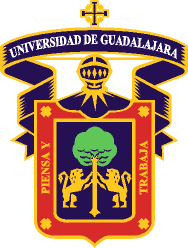 PROGRAMA DE UNIDAD DE APRENDIZAJEPROGRAMA DE UNIDAD DE APRENDIZAJEPROGRAMA DE UNIDAD DE APRENDIZAJEPROGRAMA DE UNIDAD DE APRENDIZAJEPROGRAMA DE UNIDAD DE APRENDIZAJEPROGRAMA DE UNIDAD DE APRENDIZAJEPROGRAMA DE UNIDAD DE APRENDIZAJEPROGRAMA DE UNIDAD DE APRENDIZAJEPROGRAMA DE UNIDAD DE APRENDIZAJEPROGRAMA DE UNIDAD DE APRENDIZAJEPROGRAMA DE UNIDAD DE APRENDIZAJE1.-DATOS DE IDENTIFICACIÓN.1.-DATOS DE IDENTIFICACIÓN.1.-DATOS DE IDENTIFICACIÓN.1.-DATOS DE IDENTIFICACIÓN.1.-DATOS DE IDENTIFICACIÓN.1.-DATOS DE IDENTIFICACIÓN.1.1.Nombre de la unidad de aprendizaje PROYECTO URBANO DE IMPACTO A LAS UNIDADES VECINAL Y BARRIALPROYECTO URBANO DE IMPACTO A LAS UNIDADES VECINAL Y BARRIALPROYECTO URBANO DE IMPACTO A LAS UNIDADES VECINAL Y BARRIALPROYECTO URBANO DE IMPACTO A LAS UNIDADES VECINAL Y BARRIALPROYECTO URBANO DE IMPACTO A LAS UNIDADES VECINAL Y BARRIAL1.2. Código de la unidad de aprendizaje:1.2. Código de la unidad de aprendizaje:1.2. Código de la unidad de aprendizaje:IB385IB3851.3. Departamento: PROYECTOS URBANISTICOSPROYECTOS URBANISTICOSPROYECTOS URBANISTICOSPROYECTOS URBANISTICOSPROYECTOS URBANISTICOS1.4. Código de Departamento:1.4. Código de Departamento:1.4. Código de Departamento:257025701.5. Carga horaria:  Teoría:Teoría:Teoría:Práctica:Práctica:Total:Total:Total:Total:Total:4 horas Semana20 horas20 horas20 horas60 HORAS60 HORAS60 horas60 horas60 horas60 horas60 horas1.6 Créditos:1.8. Nivel de formación Profesional: 1.8. Nivel de formación Profesional: 1.8. Nivel de formación Profesional: 1.8. Nivel de formación Profesional: 1.8. Nivel de formación Profesional: 1.7. Tipo de curso ( modalidad ):  1.7. Tipo de curso ( modalidad ):  1.7. Tipo de curso ( modalidad ):  1.7. Tipo de curso ( modalidad ):  1.7. Tipo de curso ( modalidad ):   8 créditosLicenciaturaLicenciaturaLicenciaturaLicenciaturaLicenciaturaPresencialPresencialPresencialPresencialPresencial1.9 Prerrequisitos:Unidades de aprendizajeUnidades de aprendizajeUnidades de aprendizajeUnidades de aprendizajeUnidades de aprendizajeInterpretación de una unidad vecinal y barrial.Interpretación de una unidad vecinal y barrial.Interpretación de una unidad vecinal y barrial.Interpretación de una unidad vecinal y barrial.Interpretación de una unidad vecinal y barrial.1.9 Prerrequisitos:Capacidades y habilidades previasCapacidades y habilidades previasCapacidades y habilidades previasCapacidades y habilidades previasCapacidades y habilidades previasAnalizar, diagnosticar y representar las unidades vecinal y barrial.Analizar, diagnosticar y representar las unidades vecinal y barrial.Analizar, diagnosticar y representar las unidades vecinal y barrial.Analizar, diagnosticar y representar las unidades vecinal y barrial.Analizar, diagnosticar y representar las unidades vecinal y barrial.2.- ÁREA DE FORMACIÓN EN QUE SE UBICA Y CARRERAS EN LAS QUE SE IMPARTE:2.- ÁREA DE FORMACIÓN EN QUE SE UBICA Y CARRERAS EN LAS QUE SE IMPARTE:2.- ÁREA DE FORMACIÓN EN QUE SE UBICA Y CARRERAS EN LAS QUE SE IMPARTE:2.- ÁREA DE FORMACIÓN EN QUE SE UBICA Y CARRERAS EN LAS QUE SE IMPARTE:2.- ÁREA DE FORMACIÓN EN QUE SE UBICA Y CARRERAS EN LAS QUE SE IMPARTE:2.- ÁREA DE FORMACIÓN EN QUE SE UBICA Y CARRERAS EN LAS QUE SE IMPARTE:2.- ÁREA DE FORMACIÓN EN QUE SE UBICA Y CARRERAS EN LAS QUE SE IMPARTE:2.- ÁREA DE FORMACIÓN EN QUE SE UBICA Y CARRERAS EN LAS QUE SE IMPARTE:2.- ÁREA DE FORMACIÓN EN QUE SE UBICA Y CARRERAS EN LAS QUE SE IMPARTE:2.- ÁREA DE FORMACIÓN EN QUE SE UBICA Y CARRERAS EN LAS QUE SE IMPARTE:2.- ÁREA DE FORMACIÓN EN QUE SE UBICA Y CARRERAS EN LAS QUE SE IMPARTE:AREA DE FORMACIÓNAREA DE FORMACIÓNAREA DE FORMACIÓNAREA DE FORMACIÓNBásica Particular ObligatoriaBásica Particular ObligatoriaBásica Particular ObligatoriaBásica Particular ObligatoriaBásica Particular ObligatoriaBásica Particular ObligatoriaBásica Particular ObligatoriaCARRERA: Licenciado en Urbanística y Medio AmbienteLicenciado en Urbanística y Medio AmbienteLicenciado en Urbanística y Medio AmbienteLicenciado en Urbanística y Medio AmbienteLicenciado en Urbanística y Medio AmbienteLicenciado en Urbanística y Medio AmbienteLicenciado en Urbanística y Medio AmbienteMISIÓN:MISIÓN:MISIÓN:MISIÓN:VISIÓN:VISIÓN:VISIÓN:VISIÓN:VISIÓN:VISIÓN:VISIÓN:El Centro Universitario de Arte, Arquitectura y Diseño es una dependencia de la Universidad de Guadalajara dedicada a formar profesionistas de calidad, innovadores, creativos, sensibles y comprometidos en las disciplinas, las artes, la arquitectura y el diseño. Sus estudiantes se involucran con su entorno social y el medio ambiente en un marco sustentable, son capaces de incidir a través de la investigación científica y aplicada en el ámbito social, artístico y cultural. En la extensión y difusión de la cultura, nuestra comunidad genera y aplica el conocimiento con ética, equidad y respeto a todos los miembros de la sociedad.El Centro Universitario de Arte, Arquitectura y Diseño es una dependencia de la Universidad de Guadalajara dedicada a formar profesionistas de calidad, innovadores, creativos, sensibles y comprometidos en las disciplinas, las artes, la arquitectura y el diseño. Sus estudiantes se involucran con su entorno social y el medio ambiente en un marco sustentable, son capaces de incidir a través de la investigación científica y aplicada en el ámbito social, artístico y cultural. En la extensión y difusión de la cultura, nuestra comunidad genera y aplica el conocimiento con ética, equidad y respeto a todos los miembros de la sociedad.El Centro Universitario de Arte, Arquitectura y Diseño es una dependencia de la Universidad de Guadalajara dedicada a formar profesionistas de calidad, innovadores, creativos, sensibles y comprometidos en las disciplinas, las artes, la arquitectura y el diseño. Sus estudiantes se involucran con su entorno social y el medio ambiente en un marco sustentable, son capaces de incidir a través de la investigación científica y aplicada en el ámbito social, artístico y cultural. En la extensión y difusión de la cultura, nuestra comunidad genera y aplica el conocimiento con ética, equidad y respeto a todos los miembros de la sociedad.El Centro Universitario de Arte, Arquitectura y Diseño es una dependencia de la Universidad de Guadalajara dedicada a formar profesionistas de calidad, innovadores, creativos, sensibles y comprometidos en las disciplinas, las artes, la arquitectura y el diseño. Sus estudiantes se involucran con su entorno social y el medio ambiente en un marco sustentable, son capaces de incidir a través de la investigación científica y aplicada en el ámbito social, artístico y cultural. En la extensión y difusión de la cultura, nuestra comunidad genera y aplica el conocimiento con ética, equidad y respeto a todos los miembros de la sociedad. El Centro Universitario de Arte, Arquitectura y Diseño es la mejor opción educativa en sus áreas de competencia con fundamento en los procesos creativos y la investigación científica y tecnológica. Cuenta con liderazgo académico internacional que se consolida en la calidad de sus programas educativos, su compromiso social y vinculación con los sectores productivos, culturales y económicos. Sus egresados satisfacen con relevante capacidad las demandas sociales, ambientales, productivas y culturales. El Centro Universitario de Arte, Arquitectura y Diseño es la mejor opción educativa en sus áreas de competencia con fundamento en los procesos creativos y la investigación científica y tecnológica. Cuenta con liderazgo académico internacional que se consolida en la calidad de sus programas educativos, su compromiso social y vinculación con los sectores productivos, culturales y económicos. Sus egresados satisfacen con relevante capacidad las demandas sociales, ambientales, productivas y culturales. El Centro Universitario de Arte, Arquitectura y Diseño es la mejor opción educativa en sus áreas de competencia con fundamento en los procesos creativos y la investigación científica y tecnológica. Cuenta con liderazgo académico internacional que se consolida en la calidad de sus programas educativos, su compromiso social y vinculación con los sectores productivos, culturales y económicos. Sus egresados satisfacen con relevante capacidad las demandas sociales, ambientales, productivas y culturales. El Centro Universitario de Arte, Arquitectura y Diseño es la mejor opción educativa en sus áreas de competencia con fundamento en los procesos creativos y la investigación científica y tecnológica. Cuenta con liderazgo académico internacional que se consolida en la calidad de sus programas educativos, su compromiso social y vinculación con los sectores productivos, culturales y económicos. Sus egresados satisfacen con relevante capacidad las demandas sociales, ambientales, productivas y culturales. El Centro Universitario de Arte, Arquitectura y Diseño es la mejor opción educativa en sus áreas de competencia con fundamento en los procesos creativos y la investigación científica y tecnológica. Cuenta con liderazgo académico internacional que se consolida en la calidad de sus programas educativos, su compromiso social y vinculación con los sectores productivos, culturales y económicos. Sus egresados satisfacen con relevante capacidad las demandas sociales, ambientales, productivas y culturales. El Centro Universitario de Arte, Arquitectura y Diseño es la mejor opción educativa en sus áreas de competencia con fundamento en los procesos creativos y la investigación científica y tecnológica. Cuenta con liderazgo académico internacional que se consolida en la calidad de sus programas educativos, su compromiso social y vinculación con los sectores productivos, culturales y económicos. Sus egresados satisfacen con relevante capacidad las demandas sociales, ambientales, productivas y culturales. El Centro Universitario de Arte, Arquitectura y Diseño es la mejor opción educativa en sus áreas de competencia con fundamento en los procesos creativos y la investigación científica y tecnológica. Cuenta con liderazgo académico internacional que se consolida en la calidad de sus programas educativos, su compromiso social y vinculación con los sectores productivos, culturales y económicos. Sus egresados satisfacen con relevante capacidad las demandas sociales, ambientales, productivas y culturales.PERFIL DEL EGRESADOPERFIL DEL EGRESADOPERFIL DEL EGRESADOPERFIL DEL EGRESADOPERFIL DEL EGRESADOPERFIL DEL EGRESADOPERFIL DEL EGRESADOPERFIL DEL EGRESADOPERFIL DEL EGRESADOPERFIL DEL EGRESADOPERFIL DEL EGRESADOProfesionista que conoce, analiza, diagnostica, planea, proyecta y evalúa propuestas para la solución de la problemática urbana y regional desde un enfoque hacia el desarrollo sustentable, con capacidades para la gestión de propuestas y estrategias de planeación urbana y territorial  con conocimientos  teóricos, críticos, históricos, técnicos y socio humanísticos para la adecuada transformación de las sociedades contemporáneas, con ética y compromiso social.Profesionista que conoce, analiza, diagnostica, planea, proyecta y evalúa propuestas para la solución de la problemática urbana y regional desde un enfoque hacia el desarrollo sustentable, con capacidades para la gestión de propuestas y estrategias de planeación urbana y territorial  con conocimientos  teóricos, críticos, históricos, técnicos y socio humanísticos para la adecuada transformación de las sociedades contemporáneas, con ética y compromiso social.Profesionista que conoce, analiza, diagnostica, planea, proyecta y evalúa propuestas para la solución de la problemática urbana y regional desde un enfoque hacia el desarrollo sustentable, con capacidades para la gestión de propuestas y estrategias de planeación urbana y territorial  con conocimientos  teóricos, críticos, históricos, técnicos y socio humanísticos para la adecuada transformación de las sociedades contemporáneas, con ética y compromiso social.Profesionista que conoce, analiza, diagnostica, planea, proyecta y evalúa propuestas para la solución de la problemática urbana y regional desde un enfoque hacia el desarrollo sustentable, con capacidades para la gestión de propuestas y estrategias de planeación urbana y territorial  con conocimientos  teóricos, críticos, históricos, técnicos y socio humanísticos para la adecuada transformación de las sociedades contemporáneas, con ética y compromiso social.Profesionista que conoce, analiza, diagnostica, planea, proyecta y evalúa propuestas para la solución de la problemática urbana y regional desde un enfoque hacia el desarrollo sustentable, con capacidades para la gestión de propuestas y estrategias de planeación urbana y territorial  con conocimientos  teóricos, críticos, históricos, técnicos y socio humanísticos para la adecuada transformación de las sociedades contemporáneas, con ética y compromiso social.Profesionista que conoce, analiza, diagnostica, planea, proyecta y evalúa propuestas para la solución de la problemática urbana y regional desde un enfoque hacia el desarrollo sustentable, con capacidades para la gestión de propuestas y estrategias de planeación urbana y territorial  con conocimientos  teóricos, críticos, históricos, técnicos y socio humanísticos para la adecuada transformación de las sociedades contemporáneas, con ética y compromiso social.Profesionista que conoce, analiza, diagnostica, planea, proyecta y evalúa propuestas para la solución de la problemática urbana y regional desde un enfoque hacia el desarrollo sustentable, con capacidades para la gestión de propuestas y estrategias de planeación urbana y territorial  con conocimientos  teóricos, críticos, históricos, técnicos y socio humanísticos para la adecuada transformación de las sociedades contemporáneas, con ética y compromiso social.Profesionista que conoce, analiza, diagnostica, planea, proyecta y evalúa propuestas para la solución de la problemática urbana y regional desde un enfoque hacia el desarrollo sustentable, con capacidades para la gestión de propuestas y estrategias de planeación urbana y territorial  con conocimientos  teóricos, críticos, históricos, técnicos y socio humanísticos para la adecuada transformación de las sociedades contemporáneas, con ética y compromiso social.Profesionista que conoce, analiza, diagnostica, planea, proyecta y evalúa propuestas para la solución de la problemática urbana y regional desde un enfoque hacia el desarrollo sustentable, con capacidades para la gestión de propuestas y estrategias de planeación urbana y territorial  con conocimientos  teóricos, críticos, históricos, técnicos y socio humanísticos para la adecuada transformación de las sociedades contemporáneas, con ética y compromiso social.Profesionista que conoce, analiza, diagnostica, planea, proyecta y evalúa propuestas para la solución de la problemática urbana y regional desde un enfoque hacia el desarrollo sustentable, con capacidades para la gestión de propuestas y estrategias de planeación urbana y territorial  con conocimientos  teóricos, críticos, históricos, técnicos y socio humanísticos para la adecuada transformación de las sociedades contemporáneas, con ética y compromiso social.Profesionista que conoce, analiza, diagnostica, planea, proyecta y evalúa propuestas para la solución de la problemática urbana y regional desde un enfoque hacia el desarrollo sustentable, con capacidades para la gestión de propuestas y estrategias de planeación urbana y territorial  con conocimientos  teóricos, críticos, históricos, técnicos y socio humanísticos para la adecuada transformación de las sociedades contemporáneas, con ética y compromiso social.Profesionista que conoce, analiza, diagnostica, planea, proyecta y evalúa propuestas para la solución de la problemática urbana y regional desde un enfoque hacia el desarrollo sustentable, con capacidades para la gestión de propuestas y estrategias de planeación urbana y territorial  con conocimientos  teóricos, críticos, históricos, técnicos y socio humanísticos para la adecuada transformación de las sociedades contemporáneas, con ética y compromiso social.Profesionista que conoce, analiza, diagnostica, planea, proyecta y evalúa propuestas para la solución de la problemática urbana y regional desde un enfoque hacia el desarrollo sustentable, con capacidades para la gestión de propuestas y estrategias de planeación urbana y territorial  con conocimientos  teóricos, críticos, históricos, técnicos y socio humanísticos para la adecuada transformación de las sociedades contemporáneas, con ética y compromiso social.Profesionista que conoce, analiza, diagnostica, planea, proyecta y evalúa propuestas para la solución de la problemática urbana y regional desde un enfoque hacia el desarrollo sustentable, con capacidades para la gestión de propuestas y estrategias de planeación urbana y territorial  con conocimientos  teóricos, críticos, históricos, técnicos y socio humanísticos para la adecuada transformación de las sociedades contemporáneas, con ética y compromiso social.Profesionista que conoce, analiza, diagnostica, planea, proyecta y evalúa propuestas para la solución de la problemática urbana y regional desde un enfoque hacia el desarrollo sustentable, con capacidades para la gestión de propuestas y estrategias de planeación urbana y territorial  con conocimientos  teóricos, críticos, históricos, técnicos y socio humanísticos para la adecuada transformación de las sociedades contemporáneas, con ética y compromiso social.Profesionista que conoce, analiza, diagnostica, planea, proyecta y evalúa propuestas para la solución de la problemática urbana y regional desde un enfoque hacia el desarrollo sustentable, con capacidades para la gestión de propuestas y estrategias de planeación urbana y territorial  con conocimientos  teóricos, críticos, históricos, técnicos y socio humanísticos para la adecuada transformación de las sociedades contemporáneas, con ética y compromiso social.Profesionista que conoce, analiza, diagnostica, planea, proyecta y evalúa propuestas para la solución de la problemática urbana y regional desde un enfoque hacia el desarrollo sustentable, con capacidades para la gestión de propuestas y estrategias de planeación urbana y territorial  con conocimientos  teóricos, críticos, históricos, técnicos y socio humanísticos para la adecuada transformación de las sociedades contemporáneas, con ética y compromiso social.Profesionista que conoce, analiza, diagnostica, planea, proyecta y evalúa propuestas para la solución de la problemática urbana y regional desde un enfoque hacia el desarrollo sustentable, con capacidades para la gestión de propuestas y estrategias de planeación urbana y territorial  con conocimientos  teóricos, críticos, históricos, técnicos y socio humanísticos para la adecuada transformación de las sociedades contemporáneas, con ética y compromiso social.Profesionista que conoce, analiza, diagnostica, planea, proyecta y evalúa propuestas para la solución de la problemática urbana y regional desde un enfoque hacia el desarrollo sustentable, con capacidades para la gestión de propuestas y estrategias de planeación urbana y territorial  con conocimientos  teóricos, críticos, históricos, técnicos y socio humanísticos para la adecuada transformación de las sociedades contemporáneas, con ética y compromiso social.Profesionista que conoce, analiza, diagnostica, planea, proyecta y evalúa propuestas para la solución de la problemática urbana y regional desde un enfoque hacia el desarrollo sustentable, con capacidades para la gestión de propuestas y estrategias de planeación urbana y territorial  con conocimientos  teóricos, críticos, históricos, técnicos y socio humanísticos para la adecuada transformación de las sociedades contemporáneas, con ética y compromiso social.Profesionista que conoce, analiza, diagnostica, planea, proyecta y evalúa propuestas para la solución de la problemática urbana y regional desde un enfoque hacia el desarrollo sustentable, con capacidades para la gestión de propuestas y estrategias de planeación urbana y territorial  con conocimientos  teóricos, críticos, históricos, técnicos y socio humanísticos para la adecuada transformación de las sociedades contemporáneas, con ética y compromiso social.Profesionista que conoce, analiza, diagnostica, planea, proyecta y evalúa propuestas para la solución de la problemática urbana y regional desde un enfoque hacia el desarrollo sustentable, con capacidades para la gestión de propuestas y estrategias de planeación urbana y territorial  con conocimientos  teóricos, críticos, históricos, técnicos y socio humanísticos para la adecuada transformación de las sociedades contemporáneas, con ética y compromiso social.Profesionista que conoce, analiza, diagnostica, planea, proyecta y evalúa propuestas para la solución de la problemática urbana y regional desde un enfoque hacia el desarrollo sustentable, con capacidades para la gestión de propuestas y estrategias de planeación urbana y territorial  con conocimientos  teóricos, críticos, históricos, técnicos y socio humanísticos para la adecuada transformación de las sociedades contemporáneas, con ética y compromiso social.Profesionista que conoce, analiza, diagnostica, planea, proyecta y evalúa propuestas para la solución de la problemática urbana y regional desde un enfoque hacia el desarrollo sustentable, con capacidades para la gestión de propuestas y estrategias de planeación urbana y territorial  con conocimientos  teóricos, críticos, históricos, técnicos y socio humanísticos para la adecuada transformación de las sociedades contemporáneas, con ética y compromiso social.Profesionista que conoce, analiza, diagnostica, planea, proyecta y evalúa propuestas para la solución de la problemática urbana y regional desde un enfoque hacia el desarrollo sustentable, con capacidades para la gestión de propuestas y estrategias de planeación urbana y territorial  con conocimientos  teóricos, críticos, históricos, técnicos y socio humanísticos para la adecuada transformación de las sociedades contemporáneas, con ética y compromiso social.Profesionista que conoce, analiza, diagnostica, planea, proyecta y evalúa propuestas para la solución de la problemática urbana y regional desde un enfoque hacia el desarrollo sustentable, con capacidades para la gestión de propuestas y estrategias de planeación urbana y territorial  con conocimientos  teóricos, críticos, históricos, técnicos y socio humanísticos para la adecuada transformación de las sociedades contemporáneas, con ética y compromiso social.Profesionista que conoce, analiza, diagnostica, planea, proyecta y evalúa propuestas para la solución de la problemática urbana y regional desde un enfoque hacia el desarrollo sustentable, con capacidades para la gestión de propuestas y estrategias de planeación urbana y territorial  con conocimientos  teóricos, críticos, históricos, técnicos y socio humanísticos para la adecuada transformación de las sociedades contemporáneas, con ética y compromiso social.Profesionista que conoce, analiza, diagnostica, planea, proyecta y evalúa propuestas para la solución de la problemática urbana y regional desde un enfoque hacia el desarrollo sustentable, con capacidades para la gestión de propuestas y estrategias de planeación urbana y territorial  con conocimientos  teóricos, críticos, históricos, técnicos y socio humanísticos para la adecuada transformación de las sociedades contemporáneas, con ética y compromiso social.Profesionista que conoce, analiza, diagnostica, planea, proyecta y evalúa propuestas para la solución de la problemática urbana y regional desde un enfoque hacia el desarrollo sustentable, con capacidades para la gestión de propuestas y estrategias de planeación urbana y territorial  con conocimientos  teóricos, críticos, históricos, técnicos y socio humanísticos para la adecuada transformación de las sociedades contemporáneas, con ética y compromiso social.Profesionista que conoce, analiza, diagnostica, planea, proyecta y evalúa propuestas para la solución de la problemática urbana y regional desde un enfoque hacia el desarrollo sustentable, con capacidades para la gestión de propuestas y estrategias de planeación urbana y territorial  con conocimientos  teóricos, críticos, históricos, técnicos y socio humanísticos para la adecuada transformación de las sociedades contemporáneas, con ética y compromiso social.Profesionista que conoce, analiza, diagnostica, planea, proyecta y evalúa propuestas para la solución de la problemática urbana y regional desde un enfoque hacia el desarrollo sustentable, con capacidades para la gestión de propuestas y estrategias de planeación urbana y territorial  con conocimientos  teóricos, críticos, históricos, técnicos y socio humanísticos para la adecuada transformación de las sociedades contemporáneas, con ética y compromiso social.Profesionista que conoce, analiza, diagnostica, planea, proyecta y evalúa propuestas para la solución de la problemática urbana y regional desde un enfoque hacia el desarrollo sustentable, con capacidades para la gestión de propuestas y estrategias de planeación urbana y territorial  con conocimientos  teóricos, críticos, históricos, técnicos y socio humanísticos para la adecuada transformación de las sociedades contemporáneas, con ética y compromiso social.Profesionista que conoce, analiza, diagnostica, planea, proyecta y evalúa propuestas para la solución de la problemática urbana y regional desde un enfoque hacia el desarrollo sustentable, con capacidades para la gestión de propuestas y estrategias de planeación urbana y territorial  con conocimientos  teóricos, críticos, históricos, técnicos y socio humanísticos para la adecuada transformación de las sociedades contemporáneas, con ética y compromiso social.Profesionista que conoce, analiza, diagnostica, planea, proyecta y evalúa propuestas para la solución de la problemática urbana y regional desde un enfoque hacia el desarrollo sustentable, con capacidades para la gestión de propuestas y estrategias de planeación urbana y territorial  con conocimientos  teóricos, críticos, históricos, técnicos y socio humanísticos para la adecuada transformación de las sociedades contemporáneas, con ética y compromiso social.Profesionista que conoce, analiza, diagnostica, planea, proyecta y evalúa propuestas para la solución de la problemática urbana y regional desde un enfoque hacia el desarrollo sustentable, con capacidades para la gestión de propuestas y estrategias de planeación urbana y territorial  con conocimientos  teóricos, críticos, históricos, técnicos y socio humanísticos para la adecuada transformación de las sociedades contemporáneas, con ética y compromiso social.Profesionista que conoce, analiza, diagnostica, planea, proyecta y evalúa propuestas para la solución de la problemática urbana y regional desde un enfoque hacia el desarrollo sustentable, con capacidades para la gestión de propuestas y estrategias de planeación urbana y territorial  con conocimientos  teóricos, críticos, históricos, técnicos y socio humanísticos para la adecuada transformación de las sociedades contemporáneas, con ética y compromiso social.Profesionista que conoce, analiza, diagnostica, planea, proyecta y evalúa propuestas para la solución de la problemática urbana y regional desde un enfoque hacia el desarrollo sustentable, con capacidades para la gestión de propuestas y estrategias de planeación urbana y territorial  con conocimientos  teóricos, críticos, históricos, técnicos y socio humanísticos para la adecuada transformación de las sociedades contemporáneas, con ética y compromiso social.Profesionista que conoce, analiza, diagnostica, planea, proyecta y evalúa propuestas para la solución de la problemática urbana y regional desde un enfoque hacia el desarrollo sustentable, con capacidades para la gestión de propuestas y estrategias de planeación urbana y territorial  con conocimientos  teóricos, críticos, históricos, técnicos y socio humanísticos para la adecuada transformación de las sociedades contemporáneas, con ética y compromiso social.Profesionista que conoce, analiza, diagnostica, planea, proyecta y evalúa propuestas para la solución de la problemática urbana y regional desde un enfoque hacia el desarrollo sustentable, con capacidades para la gestión de propuestas y estrategias de planeación urbana y territorial  con conocimientos  teóricos, críticos, históricos, técnicos y socio humanísticos para la adecuada transformación de las sociedades contemporáneas, con ética y compromiso social.Profesionista que conoce, analiza, diagnostica, planea, proyecta y evalúa propuestas para la solución de la problemática urbana y regional desde un enfoque hacia el desarrollo sustentable, con capacidades para la gestión de propuestas y estrategias de planeación urbana y territorial  con conocimientos  teóricos, críticos, históricos, técnicos y socio humanísticos para la adecuada transformación de las sociedades contemporáneas, con ética y compromiso social.Profesionista que conoce, analiza, diagnostica, planea, proyecta y evalúa propuestas para la solución de la problemática urbana y regional desde un enfoque hacia el desarrollo sustentable, con capacidades para la gestión de propuestas y estrategias de planeación urbana y territorial  con conocimientos  teóricos, críticos, históricos, técnicos y socio humanísticos para la adecuada transformación de las sociedades contemporáneas, con ética y compromiso social.Profesionista que conoce, analiza, diagnostica, planea, proyecta y evalúa propuestas para la solución de la problemática urbana y regional desde un enfoque hacia el desarrollo sustentable, con capacidades para la gestión de propuestas y estrategias de planeación urbana y territorial  con conocimientos  teóricos, críticos, históricos, técnicos y socio humanísticos para la adecuada transformación de las sociedades contemporáneas, con ética y compromiso social.Profesionista que conoce, analiza, diagnostica, planea, proyecta y evalúa propuestas para la solución de la problemática urbana y regional desde un enfoque hacia el desarrollo sustentable, con capacidades para la gestión de propuestas y estrategias de planeación urbana y territorial  con conocimientos  teóricos, críticos, históricos, técnicos y socio humanísticos para la adecuada transformación de las sociedades contemporáneas, con ética y compromiso social.Profesionista que conoce, analiza, diagnostica, planea, proyecta y evalúa propuestas para la solución de la problemática urbana y regional desde un enfoque hacia el desarrollo sustentable, con capacidades para la gestión de propuestas y estrategias de planeación urbana y territorial  con conocimientos  teóricos, críticos, históricos, técnicos y socio humanísticos para la adecuada transformación de las sociedades contemporáneas, con ética y compromiso social.Profesionista que conoce, analiza, diagnostica, planea, proyecta y evalúa propuestas para la solución de la problemática urbana y regional desde un enfoque hacia el desarrollo sustentable, con capacidades para la gestión de propuestas y estrategias de planeación urbana y territorial  con conocimientos  teóricos, críticos, históricos, técnicos y socio humanísticos para la adecuada transformación de las sociedades contemporáneas, con ética y compromiso social.Profesionista que conoce, analiza, diagnostica, planea, proyecta y evalúa propuestas para la solución de la problemática urbana y regional desde un enfoque hacia el desarrollo sustentable, con capacidades para la gestión de propuestas y estrategias de planeación urbana y territorial  con conocimientos  teóricos, críticos, históricos, técnicos y socio humanísticos para la adecuada transformación de las sociedades contemporáneas, con ética y compromiso social.Profesionista que conoce, analiza, diagnostica, planea, proyecta y evalúa propuestas para la solución de la problemática urbana y regional desde un enfoque hacia el desarrollo sustentable, con capacidades para la gestión de propuestas y estrategias de planeación urbana y territorial  con conocimientos  teóricos, críticos, históricos, técnicos y socio humanísticos para la adecuada transformación de las sociedades contemporáneas, con ética y compromiso social.Profesionista que conoce, analiza, diagnostica, planea, proyecta y evalúa propuestas para la solución de la problemática urbana y regional desde un enfoque hacia el desarrollo sustentable, con capacidades para la gestión de propuestas y estrategias de planeación urbana y territorial  con conocimientos  teóricos, críticos, históricos, técnicos y socio humanísticos para la adecuada transformación de las sociedades contemporáneas, con ética y compromiso social.Profesionista que conoce, analiza, diagnostica, planea, proyecta y evalúa propuestas para la solución de la problemática urbana y regional desde un enfoque hacia el desarrollo sustentable, con capacidades para la gestión de propuestas y estrategias de planeación urbana y territorial  con conocimientos  teóricos, críticos, históricos, técnicos y socio humanísticos para la adecuada transformación de las sociedades contemporáneas, con ética y compromiso social.Profesionista que conoce, analiza, diagnostica, planea, proyecta y evalúa propuestas para la solución de la problemática urbana y regional desde un enfoque hacia el desarrollo sustentable, con capacidades para la gestión de propuestas y estrategias de planeación urbana y territorial  con conocimientos  teóricos, críticos, históricos, técnicos y socio humanísticos para la adecuada transformación de las sociedades contemporáneas, con ética y compromiso social.Profesionista que conoce, analiza, diagnostica, planea, proyecta y evalúa propuestas para la solución de la problemática urbana y regional desde un enfoque hacia el desarrollo sustentable, con capacidades para la gestión de propuestas y estrategias de planeación urbana y territorial  con conocimientos  teóricos, críticos, históricos, técnicos y socio humanísticos para la adecuada transformación de las sociedades contemporáneas, con ética y compromiso social.Profesionista que conoce, analiza, diagnostica, planea, proyecta y evalúa propuestas para la solución de la problemática urbana y regional desde un enfoque hacia el desarrollo sustentable, con capacidades para la gestión de propuestas y estrategias de planeación urbana y territorial  con conocimientos  teóricos, críticos, históricos, técnicos y socio humanísticos para la adecuada transformación de las sociedades contemporáneas, con ética y compromiso social.Profesionista que conoce, analiza, diagnostica, planea, proyecta y evalúa propuestas para la solución de la problemática urbana y regional desde un enfoque hacia el desarrollo sustentable, con capacidades para la gestión de propuestas y estrategias de planeación urbana y territorial  con conocimientos  teóricos, críticos, históricos, técnicos y socio humanísticos para la adecuada transformación de las sociedades contemporáneas, con ética y compromiso social.Profesionista que conoce, analiza, diagnostica, planea, proyecta y evalúa propuestas para la solución de la problemática urbana y regional desde un enfoque hacia el desarrollo sustentable, con capacidades para la gestión de propuestas y estrategias de planeación urbana y territorial  con conocimientos  teóricos, críticos, históricos, técnicos y socio humanísticos para la adecuada transformación de las sociedades contemporáneas, con ética y compromiso social.Profesionista que conoce, analiza, diagnostica, planea, proyecta y evalúa propuestas para la solución de la problemática urbana y regional desde un enfoque hacia el desarrollo sustentable, con capacidades para la gestión de propuestas y estrategias de planeación urbana y territorial  con conocimientos  teóricos, críticos, históricos, técnicos y socio humanísticos para la adecuada transformación de las sociedades contemporáneas, con ética y compromiso social.VÍNCULOS DE LA UNIDAD DE APRENDIZAJE CON LA CARRERA:VÍNCULOS DE LA UNIDAD DE APRENDIZAJE CON LA CARRERA:VÍNCULOS DE LA UNIDAD DE APRENDIZAJE CON LA CARRERA:VÍNCULOS DE LA UNIDAD DE APRENDIZAJE CON LA CARRERA:VÍNCULOS DE LA UNIDAD DE APRENDIZAJE CON LA CARRERA:VÍNCULOS DE LA UNIDAD DE APRENDIZAJE CON LA CARRERA:VÍNCULOS DE LA UNIDAD DE APRENDIZAJE CON LA CARRERA:VÍNCULOS DE LA UNIDAD DE APRENDIZAJE CON LA CARRERA:VÍNCULOS DE LA UNIDAD DE APRENDIZAJE CON LA CARRERA:El alumno será capaz de comprender los conceptos básicos de la Programación de Acciones Urbanas y el desarrollo de Proyectos Urbanos dentro de la Planeación Vecinal y Barrial en relación con los distintos componentes de un Centro de Población de nivel Intermedio, Estatal y Regional, utilizando una metodología que le permita:Analizar las condicionantes de los factores: Socio-económicos, Naturales y Artificiales del desarrollo urbano de las  unidades vecinales y barriales en los centros de población de conformidad con la Planeación Municipal;Programar las Acciones Urbanas necesarios de una Unidad Barrial y de las Unidades Vecinales que la conforman como parte de un centro de población de nivel Intermedio, Estatal o RegionalDesarrollar un Proyecto Urbano de alcance vecinal como medida de mitigación de las necesidades y requerimiento de la Unidad de Vecindario.Lo que le permite incorporar estos conocimientos y habilidades a su carrera y ejercicio profesional.El alumno será capaz de comprender los conceptos básicos de la Programación de Acciones Urbanas y el desarrollo de Proyectos Urbanos dentro de la Planeación Vecinal y Barrial en relación con los distintos componentes de un Centro de Población de nivel Intermedio, Estatal y Regional, utilizando una metodología que le permita:Analizar las condicionantes de los factores: Socio-económicos, Naturales y Artificiales del desarrollo urbano de las  unidades vecinales y barriales en los centros de población de conformidad con la Planeación Municipal;Programar las Acciones Urbanas necesarios de una Unidad Barrial y de las Unidades Vecinales que la conforman como parte de un centro de población de nivel Intermedio, Estatal o RegionalDesarrollar un Proyecto Urbano de alcance vecinal como medida de mitigación de las necesidades y requerimiento de la Unidad de Vecindario.Lo que le permite incorporar estos conocimientos y habilidades a su carrera y ejercicio profesional.El alumno será capaz de comprender los conceptos básicos de la Programación de Acciones Urbanas y el desarrollo de Proyectos Urbanos dentro de la Planeación Vecinal y Barrial en relación con los distintos componentes de un Centro de Población de nivel Intermedio, Estatal y Regional, utilizando una metodología que le permita:Analizar las condicionantes de los factores: Socio-económicos, Naturales y Artificiales del desarrollo urbano de las  unidades vecinales y barriales en los centros de población de conformidad con la Planeación Municipal;Programar las Acciones Urbanas necesarios de una Unidad Barrial y de las Unidades Vecinales que la conforman como parte de un centro de población de nivel Intermedio, Estatal o RegionalDesarrollar un Proyecto Urbano de alcance vecinal como medida de mitigación de las necesidades y requerimiento de la Unidad de Vecindario.Lo que le permite incorporar estos conocimientos y habilidades a su carrera y ejercicio profesional.El alumno será capaz de comprender los conceptos básicos de la Programación de Acciones Urbanas y el desarrollo de Proyectos Urbanos dentro de la Planeación Vecinal y Barrial en relación con los distintos componentes de un Centro de Población de nivel Intermedio, Estatal y Regional, utilizando una metodología que le permita:Analizar las condicionantes de los factores: Socio-económicos, Naturales y Artificiales del desarrollo urbano de las  unidades vecinales y barriales en los centros de población de conformidad con la Planeación Municipal;Programar las Acciones Urbanas necesarios de una Unidad Barrial y de las Unidades Vecinales que la conforman como parte de un centro de población de nivel Intermedio, Estatal o RegionalDesarrollar un Proyecto Urbano de alcance vecinal como medida de mitigación de las necesidades y requerimiento de la Unidad de Vecindario.Lo que le permite incorporar estos conocimientos y habilidades a su carrera y ejercicio profesional.El alumno será capaz de comprender los conceptos básicos de la Programación de Acciones Urbanas y el desarrollo de Proyectos Urbanos dentro de la Planeación Vecinal y Barrial en relación con los distintos componentes de un Centro de Población de nivel Intermedio, Estatal y Regional, utilizando una metodología que le permita:Analizar las condicionantes de los factores: Socio-económicos, Naturales y Artificiales del desarrollo urbano de las  unidades vecinales y barriales en los centros de población de conformidad con la Planeación Municipal;Programar las Acciones Urbanas necesarios de una Unidad Barrial y de las Unidades Vecinales que la conforman como parte de un centro de población de nivel Intermedio, Estatal o RegionalDesarrollar un Proyecto Urbano de alcance vecinal como medida de mitigación de las necesidades y requerimiento de la Unidad de Vecindario.Lo que le permite incorporar estos conocimientos y habilidades a su carrera y ejercicio profesional.El alumno será capaz de comprender los conceptos básicos de la Programación de Acciones Urbanas y el desarrollo de Proyectos Urbanos dentro de la Planeación Vecinal y Barrial en relación con los distintos componentes de un Centro de Población de nivel Intermedio, Estatal y Regional, utilizando una metodología que le permita:Analizar las condicionantes de los factores: Socio-económicos, Naturales y Artificiales del desarrollo urbano de las  unidades vecinales y barriales en los centros de población de conformidad con la Planeación Municipal;Programar las Acciones Urbanas necesarios de una Unidad Barrial y de las Unidades Vecinales que la conforman como parte de un centro de población de nivel Intermedio, Estatal o RegionalDesarrollar un Proyecto Urbano de alcance vecinal como medida de mitigación de las necesidades y requerimiento de la Unidad de Vecindario.Lo que le permite incorporar estos conocimientos y habilidades a su carrera y ejercicio profesional.El alumno será capaz de comprender los conceptos básicos de la Programación de Acciones Urbanas y el desarrollo de Proyectos Urbanos dentro de la Planeación Vecinal y Barrial en relación con los distintos componentes de un Centro de Población de nivel Intermedio, Estatal y Regional, utilizando una metodología que le permita:Analizar las condicionantes de los factores: Socio-económicos, Naturales y Artificiales del desarrollo urbano de las  unidades vecinales y barriales en los centros de población de conformidad con la Planeación Municipal;Programar las Acciones Urbanas necesarios de una Unidad Barrial y de las Unidades Vecinales que la conforman como parte de un centro de población de nivel Intermedio, Estatal o RegionalDesarrollar un Proyecto Urbano de alcance vecinal como medida de mitigación de las necesidades y requerimiento de la Unidad de Vecindario.Lo que le permite incorporar estos conocimientos y habilidades a su carrera y ejercicio profesional.El alumno será capaz de comprender los conceptos básicos de la Programación de Acciones Urbanas y el desarrollo de Proyectos Urbanos dentro de la Planeación Vecinal y Barrial en relación con los distintos componentes de un Centro de Población de nivel Intermedio, Estatal y Regional, utilizando una metodología que le permita:Analizar las condicionantes de los factores: Socio-económicos, Naturales y Artificiales del desarrollo urbano de las  unidades vecinales y barriales en los centros de población de conformidad con la Planeación Municipal;Programar las Acciones Urbanas necesarios de una Unidad Barrial y de las Unidades Vecinales que la conforman como parte de un centro de población de nivel Intermedio, Estatal o RegionalDesarrollar un Proyecto Urbano de alcance vecinal como medida de mitigación de las necesidades y requerimiento de la Unidad de Vecindario.Lo que le permite incorporar estos conocimientos y habilidades a su carrera y ejercicio profesional.El alumno será capaz de comprender los conceptos básicos de la Programación de Acciones Urbanas y el desarrollo de Proyectos Urbanos dentro de la Planeación Vecinal y Barrial en relación con los distintos componentes de un Centro de Población de nivel Intermedio, Estatal y Regional, utilizando una metodología que le permita:Analizar las condicionantes de los factores: Socio-económicos, Naturales y Artificiales del desarrollo urbano de las  unidades vecinales y barriales en los centros de población de conformidad con la Planeación Municipal;Programar las Acciones Urbanas necesarios de una Unidad Barrial y de las Unidades Vecinales que la conforman como parte de un centro de población de nivel Intermedio, Estatal o RegionalDesarrollar un Proyecto Urbano de alcance vecinal como medida de mitigación de las necesidades y requerimiento de la Unidad de Vecindario.Lo que le permite incorporar estos conocimientos y habilidades a su carrera y ejercicio profesional.El alumno será capaz de comprender los conceptos básicos de la Programación de Acciones Urbanas y el desarrollo de Proyectos Urbanos dentro de la Planeación Vecinal y Barrial en relación con los distintos componentes de un Centro de Población de nivel Intermedio, Estatal y Regional, utilizando una metodología que le permita:Analizar las condicionantes de los factores: Socio-económicos, Naturales y Artificiales del desarrollo urbano de las  unidades vecinales y barriales en los centros de población de conformidad con la Planeación Municipal;Programar las Acciones Urbanas necesarios de una Unidad Barrial y de las Unidades Vecinales que la conforman como parte de un centro de población de nivel Intermedio, Estatal o RegionalDesarrollar un Proyecto Urbano de alcance vecinal como medida de mitigación de las necesidades y requerimiento de la Unidad de Vecindario.Lo que le permite incorporar estos conocimientos y habilidades a su carrera y ejercicio profesional.El alumno será capaz de comprender los conceptos básicos de la Programación de Acciones Urbanas y el desarrollo de Proyectos Urbanos dentro de la Planeación Vecinal y Barrial en relación con los distintos componentes de un Centro de Población de nivel Intermedio, Estatal y Regional, utilizando una metodología que le permita:Analizar las condicionantes de los factores: Socio-económicos, Naturales y Artificiales del desarrollo urbano de las  unidades vecinales y barriales en los centros de población de conformidad con la Planeación Municipal;Programar las Acciones Urbanas necesarios de una Unidad Barrial y de las Unidades Vecinales que la conforman como parte de un centro de población de nivel Intermedio, Estatal o RegionalDesarrollar un Proyecto Urbano de alcance vecinal como medida de mitigación de las necesidades y requerimiento de la Unidad de Vecindario.Lo que le permite incorporar estos conocimientos y habilidades a su carrera y ejercicio profesional.UNIDADES DE APRENDIZAJE CON QUE SE RELACIONA:UNIDADES DE APRENDIZAJE CON QUE SE RELACIONA:UNIDADES DE APRENDIZAJE CON QUE SE RELACIONA:UNIDADES DE APRENDIZAJE CON QUE SE RELACIONA:UNIDADES DE APRENDIZAJE CON QUE SE RELACIONA:UNIDADES DE APRENDIZAJE CON QUE SE RELACIONA:UNIDADES DE APRENDIZAJE CON QUE SE RELACIONA:UNIDADES DE APRENDIZAJE CON QUE SE RELACIONA:UNIDADES DE APRENDIZAJE CON QUE SE RELACIONA:UNIDADES DE APRENDIZAJE CON QUE SE RELACIONA:UNIDADES DE APRENDIZAJE CON QUE SE RELACIONA:Es recomendable que el alumno haya cursado las materias: Fundamentos conceptuales aplicables al urbanismo, Caracterización geográfica de la población, Procesos legales urbanos y territoriales, Expresión gráfica al entorno, Educación visual para el urbanismo, Procesos metodológicos de la planeación, Procesos regulatorios del urbanismo, Aplicación de la topografía y la planimetría al urbanismo, Aplicación cartográfica al urbanismo, Representación técnica urbana, Interpretación de unidades vecina y barrial, Fundamentos de la sociología para el urbanismo, Fundamentos económicos de la ciudad, Fundamentos del diseño bidimensional y tridimensional para el urbanismo, Aplicación estadística al urbanismo, Representación digital, Planeación de unidades vecinal y barrial, Gestión de la Planeación, Fundamentos del ordenamiento territorial, Procesos normativos del urbanismo y Fundamentos de movilidad, transporte urbano y territorial.Posteriormente se relacionara directamente con las materias: Planeación de ciudades medias, Gestión financiera para la planeación, Planeación de unidad distrital, Proyecto urbano de impacto al centro de población, Planeación municipal, Planeación distrital, Proyecto urbano de impacto distrital, Planeación Metropolitana, Evaluación de proyecto urbano, Programación y Proyecto urbano de impacto municipal, Planeación Regional, Programación y Proyecto de impacto metropolitano, Proyecto de fin de carrea.La materia asimismo se relaciona con las materias: Diseño Urbano, Métodos e Instrumentos, Infraestructuras Urbanas y Territoriales, Medio Ambiente y Patrimonio.Es recomendable que el alumno haya cursado las materias: Fundamentos conceptuales aplicables al urbanismo, Caracterización geográfica de la población, Procesos legales urbanos y territoriales, Expresión gráfica al entorno, Educación visual para el urbanismo, Procesos metodológicos de la planeación, Procesos regulatorios del urbanismo, Aplicación de la topografía y la planimetría al urbanismo, Aplicación cartográfica al urbanismo, Representación técnica urbana, Interpretación de unidades vecina y barrial, Fundamentos de la sociología para el urbanismo, Fundamentos económicos de la ciudad, Fundamentos del diseño bidimensional y tridimensional para el urbanismo, Aplicación estadística al urbanismo, Representación digital, Planeación de unidades vecinal y barrial, Gestión de la Planeación, Fundamentos del ordenamiento territorial, Procesos normativos del urbanismo y Fundamentos de movilidad, transporte urbano y territorial.Posteriormente se relacionara directamente con las materias: Planeación de ciudades medias, Gestión financiera para la planeación, Planeación de unidad distrital, Proyecto urbano de impacto al centro de población, Planeación municipal, Planeación distrital, Proyecto urbano de impacto distrital, Planeación Metropolitana, Evaluación de proyecto urbano, Programación y Proyecto urbano de impacto municipal, Planeación Regional, Programación y Proyecto de impacto metropolitano, Proyecto de fin de carrea.La materia asimismo se relaciona con las materias: Diseño Urbano, Métodos e Instrumentos, Infraestructuras Urbanas y Territoriales, Medio Ambiente y Patrimonio.Es recomendable que el alumno haya cursado las materias: Fundamentos conceptuales aplicables al urbanismo, Caracterización geográfica de la población, Procesos legales urbanos y territoriales, Expresión gráfica al entorno, Educación visual para el urbanismo, Procesos metodológicos de la planeación, Procesos regulatorios del urbanismo, Aplicación de la topografía y la planimetría al urbanismo, Aplicación cartográfica al urbanismo, Representación técnica urbana, Interpretación de unidades vecina y barrial, Fundamentos de la sociología para el urbanismo, Fundamentos económicos de la ciudad, Fundamentos del diseño bidimensional y tridimensional para el urbanismo, Aplicación estadística al urbanismo, Representación digital, Planeación de unidades vecinal y barrial, Gestión de la Planeación, Fundamentos del ordenamiento territorial, Procesos normativos del urbanismo y Fundamentos de movilidad, transporte urbano y territorial.Posteriormente se relacionara directamente con las materias: Planeación de ciudades medias, Gestión financiera para la planeación, Planeación de unidad distrital, Proyecto urbano de impacto al centro de población, Planeación municipal, Planeación distrital, Proyecto urbano de impacto distrital, Planeación Metropolitana, Evaluación de proyecto urbano, Programación y Proyecto urbano de impacto municipal, Planeación Regional, Programación y Proyecto de impacto metropolitano, Proyecto de fin de carrea.La materia asimismo se relaciona con las materias: Diseño Urbano, Métodos e Instrumentos, Infraestructuras Urbanas y Territoriales, Medio Ambiente y Patrimonio.Es recomendable que el alumno haya cursado las materias: Fundamentos conceptuales aplicables al urbanismo, Caracterización geográfica de la población, Procesos legales urbanos y territoriales, Expresión gráfica al entorno, Educación visual para el urbanismo, Procesos metodológicos de la planeación, Procesos regulatorios del urbanismo, Aplicación de la topografía y la planimetría al urbanismo, Aplicación cartográfica al urbanismo, Representación técnica urbana, Interpretación de unidades vecina y barrial, Fundamentos de la sociología para el urbanismo, Fundamentos económicos de la ciudad, Fundamentos del diseño bidimensional y tridimensional para el urbanismo, Aplicación estadística al urbanismo, Representación digital, Planeación de unidades vecinal y barrial, Gestión de la Planeación, Fundamentos del ordenamiento territorial, Procesos normativos del urbanismo y Fundamentos de movilidad, transporte urbano y territorial.Posteriormente se relacionara directamente con las materias: Planeación de ciudades medias, Gestión financiera para la planeación, Planeación de unidad distrital, Proyecto urbano de impacto al centro de población, Planeación municipal, Planeación distrital, Proyecto urbano de impacto distrital, Planeación Metropolitana, Evaluación de proyecto urbano, Programación y Proyecto urbano de impacto municipal, Planeación Regional, Programación y Proyecto de impacto metropolitano, Proyecto de fin de carrea.La materia asimismo se relaciona con las materias: Diseño Urbano, Métodos e Instrumentos, Infraestructuras Urbanas y Territoriales, Medio Ambiente y Patrimonio.Es recomendable que el alumno haya cursado las materias: Fundamentos conceptuales aplicables al urbanismo, Caracterización geográfica de la población, Procesos legales urbanos y territoriales, Expresión gráfica al entorno, Educación visual para el urbanismo, Procesos metodológicos de la planeación, Procesos regulatorios del urbanismo, Aplicación de la topografía y la planimetría al urbanismo, Aplicación cartográfica al urbanismo, Representación técnica urbana, Interpretación de unidades vecina y barrial, Fundamentos de la sociología para el urbanismo, Fundamentos económicos de la ciudad, Fundamentos del diseño bidimensional y tridimensional para el urbanismo, Aplicación estadística al urbanismo, Representación digital, Planeación de unidades vecinal y barrial, Gestión de la Planeación, Fundamentos del ordenamiento territorial, Procesos normativos del urbanismo y Fundamentos de movilidad, transporte urbano y territorial.Posteriormente se relacionara directamente con las materias: Planeación de ciudades medias, Gestión financiera para la planeación, Planeación de unidad distrital, Proyecto urbano de impacto al centro de población, Planeación municipal, Planeación distrital, Proyecto urbano de impacto distrital, Planeación Metropolitana, Evaluación de proyecto urbano, Programación y Proyecto urbano de impacto municipal, Planeación Regional, Programación y Proyecto de impacto metropolitano, Proyecto de fin de carrea.La materia asimismo se relaciona con las materias: Diseño Urbano, Métodos e Instrumentos, Infraestructuras Urbanas y Territoriales, Medio Ambiente y Patrimonio.Es recomendable que el alumno haya cursado las materias: Fundamentos conceptuales aplicables al urbanismo, Caracterización geográfica de la población, Procesos legales urbanos y territoriales, Expresión gráfica al entorno, Educación visual para el urbanismo, Procesos metodológicos de la planeación, Procesos regulatorios del urbanismo, Aplicación de la topografía y la planimetría al urbanismo, Aplicación cartográfica al urbanismo, Representación técnica urbana, Interpretación de unidades vecina y barrial, Fundamentos de la sociología para el urbanismo, Fundamentos económicos de la ciudad, Fundamentos del diseño bidimensional y tridimensional para el urbanismo, Aplicación estadística al urbanismo, Representación digital, Planeación de unidades vecinal y barrial, Gestión de la Planeación, Fundamentos del ordenamiento territorial, Procesos normativos del urbanismo y Fundamentos de movilidad, transporte urbano y territorial.Posteriormente se relacionara directamente con las materias: Planeación de ciudades medias, Gestión financiera para la planeación, Planeación de unidad distrital, Proyecto urbano de impacto al centro de población, Planeación municipal, Planeación distrital, Proyecto urbano de impacto distrital, Planeación Metropolitana, Evaluación de proyecto urbano, Programación y Proyecto urbano de impacto municipal, Planeación Regional, Programación y Proyecto de impacto metropolitano, Proyecto de fin de carrea.La materia asimismo se relaciona con las materias: Diseño Urbano, Métodos e Instrumentos, Infraestructuras Urbanas y Territoriales, Medio Ambiente y Patrimonio.Es recomendable que el alumno haya cursado las materias: Fundamentos conceptuales aplicables al urbanismo, Caracterización geográfica de la población, Procesos legales urbanos y territoriales, Expresión gráfica al entorno, Educación visual para el urbanismo, Procesos metodológicos de la planeación, Procesos regulatorios del urbanismo, Aplicación de la topografía y la planimetría al urbanismo, Aplicación cartográfica al urbanismo, Representación técnica urbana, Interpretación de unidades vecina y barrial, Fundamentos de la sociología para el urbanismo, Fundamentos económicos de la ciudad, Fundamentos del diseño bidimensional y tridimensional para el urbanismo, Aplicación estadística al urbanismo, Representación digital, Planeación de unidades vecinal y barrial, Gestión de la Planeación, Fundamentos del ordenamiento territorial, Procesos normativos del urbanismo y Fundamentos de movilidad, transporte urbano y territorial.Posteriormente se relacionara directamente con las materias: Planeación de ciudades medias, Gestión financiera para la planeación, Planeación de unidad distrital, Proyecto urbano de impacto al centro de población, Planeación municipal, Planeación distrital, Proyecto urbano de impacto distrital, Planeación Metropolitana, Evaluación de proyecto urbano, Programación y Proyecto urbano de impacto municipal, Planeación Regional, Programación y Proyecto de impacto metropolitano, Proyecto de fin de carrea.La materia asimismo se relaciona con las materias: Diseño Urbano, Métodos e Instrumentos, Infraestructuras Urbanas y Territoriales, Medio Ambiente y Patrimonio.Es recomendable que el alumno haya cursado las materias: Fundamentos conceptuales aplicables al urbanismo, Caracterización geográfica de la población, Procesos legales urbanos y territoriales, Expresión gráfica al entorno, Educación visual para el urbanismo, Procesos metodológicos de la planeación, Procesos regulatorios del urbanismo, Aplicación de la topografía y la planimetría al urbanismo, Aplicación cartográfica al urbanismo, Representación técnica urbana, Interpretación de unidades vecina y barrial, Fundamentos de la sociología para el urbanismo, Fundamentos económicos de la ciudad, Fundamentos del diseño bidimensional y tridimensional para el urbanismo, Aplicación estadística al urbanismo, Representación digital, Planeación de unidades vecinal y barrial, Gestión de la Planeación, Fundamentos del ordenamiento territorial, Procesos normativos del urbanismo y Fundamentos de movilidad, transporte urbano y territorial.Posteriormente se relacionara directamente con las materias: Planeación de ciudades medias, Gestión financiera para la planeación, Planeación de unidad distrital, Proyecto urbano de impacto al centro de población, Planeación municipal, Planeación distrital, Proyecto urbano de impacto distrital, Planeación Metropolitana, Evaluación de proyecto urbano, Programación y Proyecto urbano de impacto municipal, Planeación Regional, Programación y Proyecto de impacto metropolitano, Proyecto de fin de carrea.La materia asimismo se relaciona con las materias: Diseño Urbano, Métodos e Instrumentos, Infraestructuras Urbanas y Territoriales, Medio Ambiente y Patrimonio.Es recomendable que el alumno haya cursado las materias: Fundamentos conceptuales aplicables al urbanismo, Caracterización geográfica de la población, Procesos legales urbanos y territoriales, Expresión gráfica al entorno, Educación visual para el urbanismo, Procesos metodológicos de la planeación, Procesos regulatorios del urbanismo, Aplicación de la topografía y la planimetría al urbanismo, Aplicación cartográfica al urbanismo, Representación técnica urbana, Interpretación de unidades vecina y barrial, Fundamentos de la sociología para el urbanismo, Fundamentos económicos de la ciudad, Fundamentos del diseño bidimensional y tridimensional para el urbanismo, Aplicación estadística al urbanismo, Representación digital, Planeación de unidades vecinal y barrial, Gestión de la Planeación, Fundamentos del ordenamiento territorial, Procesos normativos del urbanismo y Fundamentos de movilidad, transporte urbano y territorial.Posteriormente se relacionara directamente con las materias: Planeación de ciudades medias, Gestión financiera para la planeación, Planeación de unidad distrital, Proyecto urbano de impacto al centro de población, Planeación municipal, Planeación distrital, Proyecto urbano de impacto distrital, Planeación Metropolitana, Evaluación de proyecto urbano, Programación y Proyecto urbano de impacto municipal, Planeación Regional, Programación y Proyecto de impacto metropolitano, Proyecto de fin de carrea.La materia asimismo se relaciona con las materias: Diseño Urbano, Métodos e Instrumentos, Infraestructuras Urbanas y Territoriales, Medio Ambiente y Patrimonio.Es recomendable que el alumno haya cursado las materias: Fundamentos conceptuales aplicables al urbanismo, Caracterización geográfica de la población, Procesos legales urbanos y territoriales, Expresión gráfica al entorno, Educación visual para el urbanismo, Procesos metodológicos de la planeación, Procesos regulatorios del urbanismo, Aplicación de la topografía y la planimetría al urbanismo, Aplicación cartográfica al urbanismo, Representación técnica urbana, Interpretación de unidades vecina y barrial, Fundamentos de la sociología para el urbanismo, Fundamentos económicos de la ciudad, Fundamentos del diseño bidimensional y tridimensional para el urbanismo, Aplicación estadística al urbanismo, Representación digital, Planeación de unidades vecinal y barrial, Gestión de la Planeación, Fundamentos del ordenamiento territorial, Procesos normativos del urbanismo y Fundamentos de movilidad, transporte urbano y territorial.Posteriormente se relacionara directamente con las materias: Planeación de ciudades medias, Gestión financiera para la planeación, Planeación de unidad distrital, Proyecto urbano de impacto al centro de población, Planeación municipal, Planeación distrital, Proyecto urbano de impacto distrital, Planeación Metropolitana, Evaluación de proyecto urbano, Programación y Proyecto urbano de impacto municipal, Planeación Regional, Programación y Proyecto de impacto metropolitano, Proyecto de fin de carrea.La materia asimismo se relaciona con las materias: Diseño Urbano, Métodos e Instrumentos, Infraestructuras Urbanas y Territoriales, Medio Ambiente y Patrimonio.Es recomendable que el alumno haya cursado las materias: Fundamentos conceptuales aplicables al urbanismo, Caracterización geográfica de la población, Procesos legales urbanos y territoriales, Expresión gráfica al entorno, Educación visual para el urbanismo, Procesos metodológicos de la planeación, Procesos regulatorios del urbanismo, Aplicación de la topografía y la planimetría al urbanismo, Aplicación cartográfica al urbanismo, Representación técnica urbana, Interpretación de unidades vecina y barrial, Fundamentos de la sociología para el urbanismo, Fundamentos económicos de la ciudad, Fundamentos del diseño bidimensional y tridimensional para el urbanismo, Aplicación estadística al urbanismo, Representación digital, Planeación de unidades vecinal y barrial, Gestión de la Planeación, Fundamentos del ordenamiento territorial, Procesos normativos del urbanismo y Fundamentos de movilidad, transporte urbano y territorial.Posteriormente se relacionara directamente con las materias: Planeación de ciudades medias, Gestión financiera para la planeación, Planeación de unidad distrital, Proyecto urbano de impacto al centro de población, Planeación municipal, Planeación distrital, Proyecto urbano de impacto distrital, Planeación Metropolitana, Evaluación de proyecto urbano, Programación y Proyecto urbano de impacto municipal, Planeación Regional, Programación y Proyecto de impacto metropolitano, Proyecto de fin de carrea.La materia asimismo se relaciona con las materias: Diseño Urbano, Métodos e Instrumentos, Infraestructuras Urbanas y Territoriales, Medio Ambiente y Patrimonio.Es recomendable que el alumno haya cursado las materias: Fundamentos conceptuales aplicables al urbanismo, Caracterización geográfica de la población, Procesos legales urbanos y territoriales, Expresión gráfica al entorno, Educación visual para el urbanismo, Procesos metodológicos de la planeación, Procesos regulatorios del urbanismo, Aplicación de la topografía y la planimetría al urbanismo, Aplicación cartográfica al urbanismo, Representación técnica urbana, Interpretación de unidades vecina y barrial, Fundamentos de la sociología para el urbanismo, Fundamentos económicos de la ciudad, Fundamentos del diseño bidimensional y tridimensional para el urbanismo, Aplicación estadística al urbanismo, Representación digital, Planeación de unidades vecinal y barrial, Gestión de la Planeación, Fundamentos del ordenamiento territorial, Procesos normativos del urbanismo y Fundamentos de movilidad, transporte urbano y territorial.Posteriormente se relacionara directamente con las materias: Planeación de ciudades medias, Gestión financiera para la planeación, Planeación de unidad distrital, Proyecto urbano de impacto al centro de población, Planeación municipal, Planeación distrital, Proyecto urbano de impacto distrital, Planeación Metropolitana, Evaluación de proyecto urbano, Programación y Proyecto urbano de impacto municipal, Planeación Regional, Programación y Proyecto de impacto metropolitano, Proyecto de fin de carrea.La materia asimismo se relaciona con las materias: Diseño Urbano, Métodos e Instrumentos, Infraestructuras Urbanas y Territoriales, Medio Ambiente y Patrimonio.Es recomendable que el alumno haya cursado las materias: Fundamentos conceptuales aplicables al urbanismo, Caracterización geográfica de la población, Procesos legales urbanos y territoriales, Expresión gráfica al entorno, Educación visual para el urbanismo, Procesos metodológicos de la planeación, Procesos regulatorios del urbanismo, Aplicación de la topografía y la planimetría al urbanismo, Aplicación cartográfica al urbanismo, Representación técnica urbana, Interpretación de unidades vecina y barrial, Fundamentos de la sociología para el urbanismo, Fundamentos económicos de la ciudad, Fundamentos del diseño bidimensional y tridimensional para el urbanismo, Aplicación estadística al urbanismo, Representación digital, Planeación de unidades vecinal y barrial, Gestión de la Planeación, Fundamentos del ordenamiento territorial, Procesos normativos del urbanismo y Fundamentos de movilidad, transporte urbano y territorial.Posteriormente se relacionara directamente con las materias: Planeación de ciudades medias, Gestión financiera para la planeación, Planeación de unidad distrital, Proyecto urbano de impacto al centro de población, Planeación municipal, Planeación distrital, Proyecto urbano de impacto distrital, Planeación Metropolitana, Evaluación de proyecto urbano, Programación y Proyecto urbano de impacto municipal, Planeación Regional, Programación y Proyecto de impacto metropolitano, Proyecto de fin de carrea.La materia asimismo se relaciona con las materias: Diseño Urbano, Métodos e Instrumentos, Infraestructuras Urbanas y Territoriales, Medio Ambiente y Patrimonio.Es recomendable que el alumno haya cursado las materias: Fundamentos conceptuales aplicables al urbanismo, Caracterización geográfica de la población, Procesos legales urbanos y territoriales, Expresión gráfica al entorno, Educación visual para el urbanismo, Procesos metodológicos de la planeación, Procesos regulatorios del urbanismo, Aplicación de la topografía y la planimetría al urbanismo, Aplicación cartográfica al urbanismo, Representación técnica urbana, Interpretación de unidades vecina y barrial, Fundamentos de la sociología para el urbanismo, Fundamentos económicos de la ciudad, Fundamentos del diseño bidimensional y tridimensional para el urbanismo, Aplicación estadística al urbanismo, Representación digital, Planeación de unidades vecinal y barrial, Gestión de la Planeación, Fundamentos del ordenamiento territorial, Procesos normativos del urbanismo y Fundamentos de movilidad, transporte urbano y territorial.Posteriormente se relacionara directamente con las materias: Planeación de ciudades medias, Gestión financiera para la planeación, Planeación de unidad distrital, Proyecto urbano de impacto al centro de población, Planeación municipal, Planeación distrital, Proyecto urbano de impacto distrital, Planeación Metropolitana, Evaluación de proyecto urbano, Programación y Proyecto urbano de impacto municipal, Planeación Regional, Programación y Proyecto de impacto metropolitano, Proyecto de fin de carrea.La materia asimismo se relaciona con las materias: Diseño Urbano, Métodos e Instrumentos, Infraestructuras Urbanas y Territoriales, Medio Ambiente y Patrimonio.Es recomendable que el alumno haya cursado las materias: Fundamentos conceptuales aplicables al urbanismo, Caracterización geográfica de la población, Procesos legales urbanos y territoriales, Expresión gráfica al entorno, Educación visual para el urbanismo, Procesos metodológicos de la planeación, Procesos regulatorios del urbanismo, Aplicación de la topografía y la planimetría al urbanismo, Aplicación cartográfica al urbanismo, Representación técnica urbana, Interpretación de unidades vecina y barrial, Fundamentos de la sociología para el urbanismo, Fundamentos económicos de la ciudad, Fundamentos del diseño bidimensional y tridimensional para el urbanismo, Aplicación estadística al urbanismo, Representación digital, Planeación de unidades vecinal y barrial, Gestión de la Planeación, Fundamentos del ordenamiento territorial, Procesos normativos del urbanismo y Fundamentos de movilidad, transporte urbano y territorial.Posteriormente se relacionara directamente con las materias: Planeación de ciudades medias, Gestión financiera para la planeación, Planeación de unidad distrital, Proyecto urbano de impacto al centro de población, Planeación municipal, Planeación distrital, Proyecto urbano de impacto distrital, Planeación Metropolitana, Evaluación de proyecto urbano, Programación y Proyecto urbano de impacto municipal, Planeación Regional, Programación y Proyecto de impacto metropolitano, Proyecto de fin de carrea.La materia asimismo se relaciona con las materias: Diseño Urbano, Métodos e Instrumentos, Infraestructuras Urbanas y Territoriales, Medio Ambiente y Patrimonio.Es recomendable que el alumno haya cursado las materias: Fundamentos conceptuales aplicables al urbanismo, Caracterización geográfica de la población, Procesos legales urbanos y territoriales, Expresión gráfica al entorno, Educación visual para el urbanismo, Procesos metodológicos de la planeación, Procesos regulatorios del urbanismo, Aplicación de la topografía y la planimetría al urbanismo, Aplicación cartográfica al urbanismo, Representación técnica urbana, Interpretación de unidades vecina y barrial, Fundamentos de la sociología para el urbanismo, Fundamentos económicos de la ciudad, Fundamentos del diseño bidimensional y tridimensional para el urbanismo, Aplicación estadística al urbanismo, Representación digital, Planeación de unidades vecinal y barrial, Gestión de la Planeación, Fundamentos del ordenamiento territorial, Procesos normativos del urbanismo y Fundamentos de movilidad, transporte urbano y territorial.Posteriormente se relacionara directamente con las materias: Planeación de ciudades medias, Gestión financiera para la planeación, Planeación de unidad distrital, Proyecto urbano de impacto al centro de población, Planeación municipal, Planeación distrital, Proyecto urbano de impacto distrital, Planeación Metropolitana, Evaluación de proyecto urbano, Programación y Proyecto urbano de impacto municipal, Planeación Regional, Programación y Proyecto de impacto metropolitano, Proyecto de fin de carrea.La materia asimismo se relaciona con las materias: Diseño Urbano, Métodos e Instrumentos, Infraestructuras Urbanas y Territoriales, Medio Ambiente y Patrimonio.Es recomendable que el alumno haya cursado las materias: Fundamentos conceptuales aplicables al urbanismo, Caracterización geográfica de la población, Procesos legales urbanos y territoriales, Expresión gráfica al entorno, Educación visual para el urbanismo, Procesos metodológicos de la planeación, Procesos regulatorios del urbanismo, Aplicación de la topografía y la planimetría al urbanismo, Aplicación cartográfica al urbanismo, Representación técnica urbana, Interpretación de unidades vecina y barrial, Fundamentos de la sociología para el urbanismo, Fundamentos económicos de la ciudad, Fundamentos del diseño bidimensional y tridimensional para el urbanismo, Aplicación estadística al urbanismo, Representación digital, Planeación de unidades vecinal y barrial, Gestión de la Planeación, Fundamentos del ordenamiento territorial, Procesos normativos del urbanismo y Fundamentos de movilidad, transporte urbano y territorial.Posteriormente se relacionara directamente con las materias: Planeación de ciudades medias, Gestión financiera para la planeación, Planeación de unidad distrital, Proyecto urbano de impacto al centro de población, Planeación municipal, Planeación distrital, Proyecto urbano de impacto distrital, Planeación Metropolitana, Evaluación de proyecto urbano, Programación y Proyecto urbano de impacto municipal, Planeación Regional, Programación y Proyecto de impacto metropolitano, Proyecto de fin de carrea.La materia asimismo se relaciona con las materias: Diseño Urbano, Métodos e Instrumentos, Infraestructuras Urbanas y Territoriales, Medio Ambiente y Patrimonio.Es recomendable que el alumno haya cursado las materias: Fundamentos conceptuales aplicables al urbanismo, Caracterización geográfica de la población, Procesos legales urbanos y territoriales, Expresión gráfica al entorno, Educación visual para el urbanismo, Procesos metodológicos de la planeación, Procesos regulatorios del urbanismo, Aplicación de la topografía y la planimetría al urbanismo, Aplicación cartográfica al urbanismo, Representación técnica urbana, Interpretación de unidades vecina y barrial, Fundamentos de la sociología para el urbanismo, Fundamentos económicos de la ciudad, Fundamentos del diseño bidimensional y tridimensional para el urbanismo, Aplicación estadística al urbanismo, Representación digital, Planeación de unidades vecinal y barrial, Gestión de la Planeación, Fundamentos del ordenamiento territorial, Procesos normativos del urbanismo y Fundamentos de movilidad, transporte urbano y territorial.Posteriormente se relacionara directamente con las materias: Planeación de ciudades medias, Gestión financiera para la planeación, Planeación de unidad distrital, Proyecto urbano de impacto al centro de población, Planeación municipal, Planeación distrital, Proyecto urbano de impacto distrital, Planeación Metropolitana, Evaluación de proyecto urbano, Programación y Proyecto urbano de impacto municipal, Planeación Regional, Programación y Proyecto de impacto metropolitano, Proyecto de fin de carrea.La materia asimismo se relaciona con las materias: Diseño Urbano, Métodos e Instrumentos, Infraestructuras Urbanas y Territoriales, Medio Ambiente y Patrimonio.Es recomendable que el alumno haya cursado las materias: Fundamentos conceptuales aplicables al urbanismo, Caracterización geográfica de la población, Procesos legales urbanos y territoriales, Expresión gráfica al entorno, Educación visual para el urbanismo, Procesos metodológicos de la planeación, Procesos regulatorios del urbanismo, Aplicación de la topografía y la planimetría al urbanismo, Aplicación cartográfica al urbanismo, Representación técnica urbana, Interpretación de unidades vecina y barrial, Fundamentos de la sociología para el urbanismo, Fundamentos económicos de la ciudad, Fundamentos del diseño bidimensional y tridimensional para el urbanismo, Aplicación estadística al urbanismo, Representación digital, Planeación de unidades vecinal y barrial, Gestión de la Planeación, Fundamentos del ordenamiento territorial, Procesos normativos del urbanismo y Fundamentos de movilidad, transporte urbano y territorial.Posteriormente se relacionara directamente con las materias: Planeación de ciudades medias, Gestión financiera para la planeación, Planeación de unidad distrital, Proyecto urbano de impacto al centro de población, Planeación municipal, Planeación distrital, Proyecto urbano de impacto distrital, Planeación Metropolitana, Evaluación de proyecto urbano, Programación y Proyecto urbano de impacto municipal, Planeación Regional, Programación y Proyecto de impacto metropolitano, Proyecto de fin de carrea.La materia asimismo se relaciona con las materias: Diseño Urbano, Métodos e Instrumentos, Infraestructuras Urbanas y Territoriales, Medio Ambiente y Patrimonio.Es recomendable que el alumno haya cursado las materias: Fundamentos conceptuales aplicables al urbanismo, Caracterización geográfica de la población, Procesos legales urbanos y territoriales, Expresión gráfica al entorno, Educación visual para el urbanismo, Procesos metodológicos de la planeación, Procesos regulatorios del urbanismo, Aplicación de la topografía y la planimetría al urbanismo, Aplicación cartográfica al urbanismo, Representación técnica urbana, Interpretación de unidades vecina y barrial, Fundamentos de la sociología para el urbanismo, Fundamentos económicos de la ciudad, Fundamentos del diseño bidimensional y tridimensional para el urbanismo, Aplicación estadística al urbanismo, Representación digital, Planeación de unidades vecinal y barrial, Gestión de la Planeación, Fundamentos del ordenamiento territorial, Procesos normativos del urbanismo y Fundamentos de movilidad, transporte urbano y territorial.Posteriormente se relacionara directamente con las materias: Planeación de ciudades medias, Gestión financiera para la planeación, Planeación de unidad distrital, Proyecto urbano de impacto al centro de población, Planeación municipal, Planeación distrital, Proyecto urbano de impacto distrital, Planeación Metropolitana, Evaluación de proyecto urbano, Programación y Proyecto urbano de impacto municipal, Planeación Regional, Programación y Proyecto de impacto metropolitano, Proyecto de fin de carrea.La materia asimismo se relaciona con las materias: Diseño Urbano, Métodos e Instrumentos, Infraestructuras Urbanas y Territoriales, Medio Ambiente y Patrimonio.Es recomendable que el alumno haya cursado las materias: Fundamentos conceptuales aplicables al urbanismo, Caracterización geográfica de la población, Procesos legales urbanos y territoriales, Expresión gráfica al entorno, Educación visual para el urbanismo, Procesos metodológicos de la planeación, Procesos regulatorios del urbanismo, Aplicación de la topografía y la planimetría al urbanismo, Aplicación cartográfica al urbanismo, Representación técnica urbana, Interpretación de unidades vecina y barrial, Fundamentos de la sociología para el urbanismo, Fundamentos económicos de la ciudad, Fundamentos del diseño bidimensional y tridimensional para el urbanismo, Aplicación estadística al urbanismo, Representación digital, Planeación de unidades vecinal y barrial, Gestión de la Planeación, Fundamentos del ordenamiento territorial, Procesos normativos del urbanismo y Fundamentos de movilidad, transporte urbano y territorial.Posteriormente se relacionara directamente con las materias: Planeación de ciudades medias, Gestión financiera para la planeación, Planeación de unidad distrital, Proyecto urbano de impacto al centro de población, Planeación municipal, Planeación distrital, Proyecto urbano de impacto distrital, Planeación Metropolitana, Evaluación de proyecto urbano, Programación y Proyecto urbano de impacto municipal, Planeación Regional, Programación y Proyecto de impacto metropolitano, Proyecto de fin de carrea.La materia asimismo se relaciona con las materias: Diseño Urbano, Métodos e Instrumentos, Infraestructuras Urbanas y Territoriales, Medio Ambiente y Patrimonio.Es recomendable que el alumno haya cursado las materias: Fundamentos conceptuales aplicables al urbanismo, Caracterización geográfica de la población, Procesos legales urbanos y territoriales, Expresión gráfica al entorno, Educación visual para el urbanismo, Procesos metodológicos de la planeación, Procesos regulatorios del urbanismo, Aplicación de la topografía y la planimetría al urbanismo, Aplicación cartográfica al urbanismo, Representación técnica urbana, Interpretación de unidades vecina y barrial, Fundamentos de la sociología para el urbanismo, Fundamentos económicos de la ciudad, Fundamentos del diseño bidimensional y tridimensional para el urbanismo, Aplicación estadística al urbanismo, Representación digital, Planeación de unidades vecinal y barrial, Gestión de la Planeación, Fundamentos del ordenamiento territorial, Procesos normativos del urbanismo y Fundamentos de movilidad, transporte urbano y territorial.Posteriormente se relacionara directamente con las materias: Planeación de ciudades medias, Gestión financiera para la planeación, Planeación de unidad distrital, Proyecto urbano de impacto al centro de población, Planeación municipal, Planeación distrital, Proyecto urbano de impacto distrital, Planeación Metropolitana, Evaluación de proyecto urbano, Programación y Proyecto urbano de impacto municipal, Planeación Regional, Programación y Proyecto de impacto metropolitano, Proyecto de fin de carrea.La materia asimismo se relaciona con las materias: Diseño Urbano, Métodos e Instrumentos, Infraestructuras Urbanas y Territoriales, Medio Ambiente y Patrimonio.Es recomendable que el alumno haya cursado las materias: Fundamentos conceptuales aplicables al urbanismo, Caracterización geográfica de la población, Procesos legales urbanos y territoriales, Expresión gráfica al entorno, Educación visual para el urbanismo, Procesos metodológicos de la planeación, Procesos regulatorios del urbanismo, Aplicación de la topografía y la planimetría al urbanismo, Aplicación cartográfica al urbanismo, Representación técnica urbana, Interpretación de unidades vecina y barrial, Fundamentos de la sociología para el urbanismo, Fundamentos económicos de la ciudad, Fundamentos del diseño bidimensional y tridimensional para el urbanismo, Aplicación estadística al urbanismo, Representación digital, Planeación de unidades vecinal y barrial, Gestión de la Planeación, Fundamentos del ordenamiento territorial, Procesos normativos del urbanismo y Fundamentos de movilidad, transporte urbano y territorial.Posteriormente se relacionara directamente con las materias: Planeación de ciudades medias, Gestión financiera para la planeación, Planeación de unidad distrital, Proyecto urbano de impacto al centro de población, Planeación municipal, Planeación distrital, Proyecto urbano de impacto distrital, Planeación Metropolitana, Evaluación de proyecto urbano, Programación y Proyecto urbano de impacto municipal, Planeación Regional, Programación y Proyecto de impacto metropolitano, Proyecto de fin de carrea.La materia asimismo se relaciona con las materias: Diseño Urbano, Métodos e Instrumentos, Infraestructuras Urbanas y Territoriales, Medio Ambiente y Patrimonio.Es recomendable que el alumno haya cursado las materias: Fundamentos conceptuales aplicables al urbanismo, Caracterización geográfica de la población, Procesos legales urbanos y territoriales, Expresión gráfica al entorno, Educación visual para el urbanismo, Procesos metodológicos de la planeación, Procesos regulatorios del urbanismo, Aplicación de la topografía y la planimetría al urbanismo, Aplicación cartográfica al urbanismo, Representación técnica urbana, Interpretación de unidades vecina y barrial, Fundamentos de la sociología para el urbanismo, Fundamentos económicos de la ciudad, Fundamentos del diseño bidimensional y tridimensional para el urbanismo, Aplicación estadística al urbanismo, Representación digital, Planeación de unidades vecinal y barrial, Gestión de la Planeación, Fundamentos del ordenamiento territorial, Procesos normativos del urbanismo y Fundamentos de movilidad, transporte urbano y territorial.Posteriormente se relacionara directamente con las materias: Planeación de ciudades medias, Gestión financiera para la planeación, Planeación de unidad distrital, Proyecto urbano de impacto al centro de población, Planeación municipal, Planeación distrital, Proyecto urbano de impacto distrital, Planeación Metropolitana, Evaluación de proyecto urbano, Programación y Proyecto urbano de impacto municipal, Planeación Regional, Programación y Proyecto de impacto metropolitano, Proyecto de fin de carrea.La materia asimismo se relaciona con las materias: Diseño Urbano, Métodos e Instrumentos, Infraestructuras Urbanas y Territoriales, Medio Ambiente y Patrimonio.Es recomendable que el alumno haya cursado las materias: Fundamentos conceptuales aplicables al urbanismo, Caracterización geográfica de la población, Procesos legales urbanos y territoriales, Expresión gráfica al entorno, Educación visual para el urbanismo, Procesos metodológicos de la planeación, Procesos regulatorios del urbanismo, Aplicación de la topografía y la planimetría al urbanismo, Aplicación cartográfica al urbanismo, Representación técnica urbana, Interpretación de unidades vecina y barrial, Fundamentos de la sociología para el urbanismo, Fundamentos económicos de la ciudad, Fundamentos del diseño bidimensional y tridimensional para el urbanismo, Aplicación estadística al urbanismo, Representación digital, Planeación de unidades vecinal y barrial, Gestión de la Planeación, Fundamentos del ordenamiento territorial, Procesos normativos del urbanismo y Fundamentos de movilidad, transporte urbano y territorial.Posteriormente se relacionara directamente con las materias: Planeación de ciudades medias, Gestión financiera para la planeación, Planeación de unidad distrital, Proyecto urbano de impacto al centro de población, Planeación municipal, Planeación distrital, Proyecto urbano de impacto distrital, Planeación Metropolitana, Evaluación de proyecto urbano, Programación y Proyecto urbano de impacto municipal, Planeación Regional, Programación y Proyecto de impacto metropolitano, Proyecto de fin de carrea.La materia asimismo se relaciona con las materias: Diseño Urbano, Métodos e Instrumentos, Infraestructuras Urbanas y Territoriales, Medio Ambiente y Patrimonio.Es recomendable que el alumno haya cursado las materias: Fundamentos conceptuales aplicables al urbanismo, Caracterización geográfica de la población, Procesos legales urbanos y territoriales, Expresión gráfica al entorno, Educación visual para el urbanismo, Procesos metodológicos de la planeación, Procesos regulatorios del urbanismo, Aplicación de la topografía y la planimetría al urbanismo, Aplicación cartográfica al urbanismo, Representación técnica urbana, Interpretación de unidades vecina y barrial, Fundamentos de la sociología para el urbanismo, Fundamentos económicos de la ciudad, Fundamentos del diseño bidimensional y tridimensional para el urbanismo, Aplicación estadística al urbanismo, Representación digital, Planeación de unidades vecinal y barrial, Gestión de la Planeación, Fundamentos del ordenamiento territorial, Procesos normativos del urbanismo y Fundamentos de movilidad, transporte urbano y territorial.Posteriormente se relacionara directamente con las materias: Planeación de ciudades medias, Gestión financiera para la planeación, Planeación de unidad distrital, Proyecto urbano de impacto al centro de población, Planeación municipal, Planeación distrital, Proyecto urbano de impacto distrital, Planeación Metropolitana, Evaluación de proyecto urbano, Programación y Proyecto urbano de impacto municipal, Planeación Regional, Programación y Proyecto de impacto metropolitano, Proyecto de fin de carrea.La materia asimismo se relaciona con las materias: Diseño Urbano, Métodos e Instrumentos, Infraestructuras Urbanas y Territoriales, Medio Ambiente y Patrimonio.Es recomendable que el alumno haya cursado las materias: Fundamentos conceptuales aplicables al urbanismo, Caracterización geográfica de la población, Procesos legales urbanos y territoriales, Expresión gráfica al entorno, Educación visual para el urbanismo, Procesos metodológicos de la planeación, Procesos regulatorios del urbanismo, Aplicación de la topografía y la planimetría al urbanismo, Aplicación cartográfica al urbanismo, Representación técnica urbana, Interpretación de unidades vecina y barrial, Fundamentos de la sociología para el urbanismo, Fundamentos económicos de la ciudad, Fundamentos del diseño bidimensional y tridimensional para el urbanismo, Aplicación estadística al urbanismo, Representación digital, Planeación de unidades vecinal y barrial, Gestión de la Planeación, Fundamentos del ordenamiento territorial, Procesos normativos del urbanismo y Fundamentos de movilidad, transporte urbano y territorial.Posteriormente se relacionara directamente con las materias: Planeación de ciudades medias, Gestión financiera para la planeación, Planeación de unidad distrital, Proyecto urbano de impacto al centro de población, Planeación municipal, Planeación distrital, Proyecto urbano de impacto distrital, Planeación Metropolitana, Evaluación de proyecto urbano, Programación y Proyecto urbano de impacto municipal, Planeación Regional, Programación y Proyecto de impacto metropolitano, Proyecto de fin de carrea.La materia asimismo se relaciona con las materias: Diseño Urbano, Métodos e Instrumentos, Infraestructuras Urbanas y Territoriales, Medio Ambiente y Patrimonio.Es recomendable que el alumno haya cursado las materias: Fundamentos conceptuales aplicables al urbanismo, Caracterización geográfica de la población, Procesos legales urbanos y territoriales, Expresión gráfica al entorno, Educación visual para el urbanismo, Procesos metodológicos de la planeación, Procesos regulatorios del urbanismo, Aplicación de la topografía y la planimetría al urbanismo, Aplicación cartográfica al urbanismo, Representación técnica urbana, Interpretación de unidades vecina y barrial, Fundamentos de la sociología para el urbanismo, Fundamentos económicos de la ciudad, Fundamentos del diseño bidimensional y tridimensional para el urbanismo, Aplicación estadística al urbanismo, Representación digital, Planeación de unidades vecinal y barrial, Gestión de la Planeación, Fundamentos del ordenamiento territorial, Procesos normativos del urbanismo y Fundamentos de movilidad, transporte urbano y territorial.Posteriormente se relacionara directamente con las materias: Planeación de ciudades medias, Gestión financiera para la planeación, Planeación de unidad distrital, Proyecto urbano de impacto al centro de población, Planeación municipal, Planeación distrital, Proyecto urbano de impacto distrital, Planeación Metropolitana, Evaluación de proyecto urbano, Programación y Proyecto urbano de impacto municipal, Planeación Regional, Programación y Proyecto de impacto metropolitano, Proyecto de fin de carrea.La materia asimismo se relaciona con las materias: Diseño Urbano, Métodos e Instrumentos, Infraestructuras Urbanas y Territoriales, Medio Ambiente y Patrimonio.Es recomendable que el alumno haya cursado las materias: Fundamentos conceptuales aplicables al urbanismo, Caracterización geográfica de la población, Procesos legales urbanos y territoriales, Expresión gráfica al entorno, Educación visual para el urbanismo, Procesos metodológicos de la planeación, Procesos regulatorios del urbanismo, Aplicación de la topografía y la planimetría al urbanismo, Aplicación cartográfica al urbanismo, Representación técnica urbana, Interpretación de unidades vecina y barrial, Fundamentos de la sociología para el urbanismo, Fundamentos económicos de la ciudad, Fundamentos del diseño bidimensional y tridimensional para el urbanismo, Aplicación estadística al urbanismo, Representación digital, Planeación de unidades vecinal y barrial, Gestión de la Planeación, Fundamentos del ordenamiento territorial, Procesos normativos del urbanismo y Fundamentos de movilidad, transporte urbano y territorial.Posteriormente se relacionara directamente con las materias: Planeación de ciudades medias, Gestión financiera para la planeación, Planeación de unidad distrital, Proyecto urbano de impacto al centro de población, Planeación municipal, Planeación distrital, Proyecto urbano de impacto distrital, Planeación Metropolitana, Evaluación de proyecto urbano, Programación y Proyecto urbano de impacto municipal, Planeación Regional, Programación y Proyecto de impacto metropolitano, Proyecto de fin de carrea.La materia asimismo se relaciona con las materias: Diseño Urbano, Métodos e Instrumentos, Infraestructuras Urbanas y Territoriales, Medio Ambiente y Patrimonio.Es recomendable que el alumno haya cursado las materias: Fundamentos conceptuales aplicables al urbanismo, Caracterización geográfica de la población, Procesos legales urbanos y territoriales, Expresión gráfica al entorno, Educación visual para el urbanismo, Procesos metodológicos de la planeación, Procesos regulatorios del urbanismo, Aplicación de la topografía y la planimetría al urbanismo, Aplicación cartográfica al urbanismo, Representación técnica urbana, Interpretación de unidades vecina y barrial, Fundamentos de la sociología para el urbanismo, Fundamentos económicos de la ciudad, Fundamentos del diseño bidimensional y tridimensional para el urbanismo, Aplicación estadística al urbanismo, Representación digital, Planeación de unidades vecinal y barrial, Gestión de la Planeación, Fundamentos del ordenamiento territorial, Procesos normativos del urbanismo y Fundamentos de movilidad, transporte urbano y territorial.Posteriormente se relacionara directamente con las materias: Planeación de ciudades medias, Gestión financiera para la planeación, Planeación de unidad distrital, Proyecto urbano de impacto al centro de población, Planeación municipal, Planeación distrital, Proyecto urbano de impacto distrital, Planeación Metropolitana, Evaluación de proyecto urbano, Programación y Proyecto urbano de impacto municipal, Planeación Regional, Programación y Proyecto de impacto metropolitano, Proyecto de fin de carrea.La materia asimismo se relaciona con las materias: Diseño Urbano, Métodos e Instrumentos, Infraestructuras Urbanas y Territoriales, Medio Ambiente y Patrimonio.Es recomendable que el alumno haya cursado las materias: Fundamentos conceptuales aplicables al urbanismo, Caracterización geográfica de la población, Procesos legales urbanos y territoriales, Expresión gráfica al entorno, Educación visual para el urbanismo, Procesos metodológicos de la planeación, Procesos regulatorios del urbanismo, Aplicación de la topografía y la planimetría al urbanismo, Aplicación cartográfica al urbanismo, Representación técnica urbana, Interpretación de unidades vecina y barrial, Fundamentos de la sociología para el urbanismo, Fundamentos económicos de la ciudad, Fundamentos del diseño bidimensional y tridimensional para el urbanismo, Aplicación estadística al urbanismo, Representación digital, Planeación de unidades vecinal y barrial, Gestión de la Planeación, Fundamentos del ordenamiento territorial, Procesos normativos del urbanismo y Fundamentos de movilidad, transporte urbano y territorial.Posteriormente se relacionara directamente con las materias: Planeación de ciudades medias, Gestión financiera para la planeación, Planeación de unidad distrital, Proyecto urbano de impacto al centro de población, Planeación municipal, Planeación distrital, Proyecto urbano de impacto distrital, Planeación Metropolitana, Evaluación de proyecto urbano, Programación y Proyecto urbano de impacto municipal, Planeación Regional, Programación y Proyecto de impacto metropolitano, Proyecto de fin de carrea.La materia asimismo se relaciona con las materias: Diseño Urbano, Métodos e Instrumentos, Infraestructuras Urbanas y Territoriales, Medio Ambiente y Patrimonio.Es recomendable que el alumno haya cursado las materias: Fundamentos conceptuales aplicables al urbanismo, Caracterización geográfica de la población, Procesos legales urbanos y territoriales, Expresión gráfica al entorno, Educación visual para el urbanismo, Procesos metodológicos de la planeación, Procesos regulatorios del urbanismo, Aplicación de la topografía y la planimetría al urbanismo, Aplicación cartográfica al urbanismo, Representación técnica urbana, Interpretación de unidades vecina y barrial, Fundamentos de la sociología para el urbanismo, Fundamentos económicos de la ciudad, Fundamentos del diseño bidimensional y tridimensional para el urbanismo, Aplicación estadística al urbanismo, Representación digital, Planeación de unidades vecinal y barrial, Gestión de la Planeación, Fundamentos del ordenamiento territorial, Procesos normativos del urbanismo y Fundamentos de movilidad, transporte urbano y territorial.Posteriormente se relacionara directamente con las materias: Planeación de ciudades medias, Gestión financiera para la planeación, Planeación de unidad distrital, Proyecto urbano de impacto al centro de población, Planeación municipal, Planeación distrital, Proyecto urbano de impacto distrital, Planeación Metropolitana, Evaluación de proyecto urbano, Programación y Proyecto urbano de impacto municipal, Planeación Regional, Programación y Proyecto de impacto metropolitano, Proyecto de fin de carrea.La materia asimismo se relaciona con las materias: Diseño Urbano, Métodos e Instrumentos, Infraestructuras Urbanas y Territoriales, Medio Ambiente y Patrimonio.Es recomendable que el alumno haya cursado las materias: Fundamentos conceptuales aplicables al urbanismo, Caracterización geográfica de la población, Procesos legales urbanos y territoriales, Expresión gráfica al entorno, Educación visual para el urbanismo, Procesos metodológicos de la planeación, Procesos regulatorios del urbanismo, Aplicación de la topografía y la planimetría al urbanismo, Aplicación cartográfica al urbanismo, Representación técnica urbana, Interpretación de unidades vecina y barrial, Fundamentos de la sociología para el urbanismo, Fundamentos económicos de la ciudad, Fundamentos del diseño bidimensional y tridimensional para el urbanismo, Aplicación estadística al urbanismo, Representación digital, Planeación de unidades vecinal y barrial, Gestión de la Planeación, Fundamentos del ordenamiento territorial, Procesos normativos del urbanismo y Fundamentos de movilidad, transporte urbano y territorial.Posteriormente se relacionara directamente con las materias: Planeación de ciudades medias, Gestión financiera para la planeación, Planeación de unidad distrital, Proyecto urbano de impacto al centro de población, Planeación municipal, Planeación distrital, Proyecto urbano de impacto distrital, Planeación Metropolitana, Evaluación de proyecto urbano, Programación y Proyecto urbano de impacto municipal, Planeación Regional, Programación y Proyecto de impacto metropolitano, Proyecto de fin de carrea.La materia asimismo se relaciona con las materias: Diseño Urbano, Métodos e Instrumentos, Infraestructuras Urbanas y Territoriales, Medio Ambiente y Patrimonio.Es recomendable que el alumno haya cursado las materias: Fundamentos conceptuales aplicables al urbanismo, Caracterización geográfica de la población, Procesos legales urbanos y territoriales, Expresión gráfica al entorno, Educación visual para el urbanismo, Procesos metodológicos de la planeación, Procesos regulatorios del urbanismo, Aplicación de la topografía y la planimetría al urbanismo, Aplicación cartográfica al urbanismo, Representación técnica urbana, Interpretación de unidades vecina y barrial, Fundamentos de la sociología para el urbanismo, Fundamentos económicos de la ciudad, Fundamentos del diseño bidimensional y tridimensional para el urbanismo, Aplicación estadística al urbanismo, Representación digital, Planeación de unidades vecinal y barrial, Gestión de la Planeación, Fundamentos del ordenamiento territorial, Procesos normativos del urbanismo y Fundamentos de movilidad, transporte urbano y territorial.Posteriormente se relacionara directamente con las materias: Planeación de ciudades medias, Gestión financiera para la planeación, Planeación de unidad distrital, Proyecto urbano de impacto al centro de población, Planeación municipal, Planeación distrital, Proyecto urbano de impacto distrital, Planeación Metropolitana, Evaluación de proyecto urbano, Programación y Proyecto urbano de impacto municipal, Planeación Regional, Programación y Proyecto de impacto metropolitano, Proyecto de fin de carrea.La materia asimismo se relaciona con las materias: Diseño Urbano, Métodos e Instrumentos, Infraestructuras Urbanas y Territoriales, Medio Ambiente y Patrimonio.Es recomendable que el alumno haya cursado las materias: Fundamentos conceptuales aplicables al urbanismo, Caracterización geográfica de la población, Procesos legales urbanos y territoriales, Expresión gráfica al entorno, Educación visual para el urbanismo, Procesos metodológicos de la planeación, Procesos regulatorios del urbanismo, Aplicación de la topografía y la planimetría al urbanismo, Aplicación cartográfica al urbanismo, Representación técnica urbana, Interpretación de unidades vecina y barrial, Fundamentos de la sociología para el urbanismo, Fundamentos económicos de la ciudad, Fundamentos del diseño bidimensional y tridimensional para el urbanismo, Aplicación estadística al urbanismo, Representación digital, Planeación de unidades vecinal y barrial, Gestión de la Planeación, Fundamentos del ordenamiento territorial, Procesos normativos del urbanismo y Fundamentos de movilidad, transporte urbano y territorial.Posteriormente se relacionara directamente con las materias: Planeación de ciudades medias, Gestión financiera para la planeación, Planeación de unidad distrital, Proyecto urbano de impacto al centro de población, Planeación municipal, Planeación distrital, Proyecto urbano de impacto distrital, Planeación Metropolitana, Evaluación de proyecto urbano, Programación y Proyecto urbano de impacto municipal, Planeación Regional, Programación y Proyecto de impacto metropolitano, Proyecto de fin de carrea.La materia asimismo se relaciona con las materias: Diseño Urbano, Métodos e Instrumentos, Infraestructuras Urbanas y Territoriales, Medio Ambiente y Patrimonio.Es recomendable que el alumno haya cursado las materias: Fundamentos conceptuales aplicables al urbanismo, Caracterización geográfica de la población, Procesos legales urbanos y territoriales, Expresión gráfica al entorno, Educación visual para el urbanismo, Procesos metodológicos de la planeación, Procesos regulatorios del urbanismo, Aplicación de la topografía y la planimetría al urbanismo, Aplicación cartográfica al urbanismo, Representación técnica urbana, Interpretación de unidades vecina y barrial, Fundamentos de la sociología para el urbanismo, Fundamentos económicos de la ciudad, Fundamentos del diseño bidimensional y tridimensional para el urbanismo, Aplicación estadística al urbanismo, Representación digital, Planeación de unidades vecinal y barrial, Gestión de la Planeación, Fundamentos del ordenamiento territorial, Procesos normativos del urbanismo y Fundamentos de movilidad, transporte urbano y territorial.Posteriormente se relacionara directamente con las materias: Planeación de ciudades medias, Gestión financiera para la planeación, Planeación de unidad distrital, Proyecto urbano de impacto al centro de población, Planeación municipal, Planeación distrital, Proyecto urbano de impacto distrital, Planeación Metropolitana, Evaluación de proyecto urbano, Programación y Proyecto urbano de impacto municipal, Planeación Regional, Programación y Proyecto de impacto metropolitano, Proyecto de fin de carrea.La materia asimismo se relaciona con las materias: Diseño Urbano, Métodos e Instrumentos, Infraestructuras Urbanas y Territoriales, Medio Ambiente y Patrimonio.Es recomendable que el alumno haya cursado las materias: Fundamentos conceptuales aplicables al urbanismo, Caracterización geográfica de la población, Procesos legales urbanos y territoriales, Expresión gráfica al entorno, Educación visual para el urbanismo, Procesos metodológicos de la planeación, Procesos regulatorios del urbanismo, Aplicación de la topografía y la planimetría al urbanismo, Aplicación cartográfica al urbanismo, Representación técnica urbana, Interpretación de unidades vecina y barrial, Fundamentos de la sociología para el urbanismo, Fundamentos económicos de la ciudad, Fundamentos del diseño bidimensional y tridimensional para el urbanismo, Aplicación estadística al urbanismo, Representación digital, Planeación de unidades vecinal y barrial, Gestión de la Planeación, Fundamentos del ordenamiento territorial, Procesos normativos del urbanismo y Fundamentos de movilidad, transporte urbano y territorial.Posteriormente se relacionara directamente con las materias: Planeación de ciudades medias, Gestión financiera para la planeación, Planeación de unidad distrital, Proyecto urbano de impacto al centro de población, Planeación municipal, Planeación distrital, Proyecto urbano de impacto distrital, Planeación Metropolitana, Evaluación de proyecto urbano, Programación y Proyecto urbano de impacto municipal, Planeación Regional, Programación y Proyecto de impacto metropolitano, Proyecto de fin de carrea.La materia asimismo se relaciona con las materias: Diseño Urbano, Métodos e Instrumentos, Infraestructuras Urbanas y Territoriales, Medio Ambiente y Patrimonio.Es recomendable que el alumno haya cursado las materias: Fundamentos conceptuales aplicables al urbanismo, Caracterización geográfica de la población, Procesos legales urbanos y territoriales, Expresión gráfica al entorno, Educación visual para el urbanismo, Procesos metodológicos de la planeación, Procesos regulatorios del urbanismo, Aplicación de la topografía y la planimetría al urbanismo, Aplicación cartográfica al urbanismo, Representación técnica urbana, Interpretación de unidades vecina y barrial, Fundamentos de la sociología para el urbanismo, Fundamentos económicos de la ciudad, Fundamentos del diseño bidimensional y tridimensional para el urbanismo, Aplicación estadística al urbanismo, Representación digital, Planeación de unidades vecinal y barrial, Gestión de la Planeación, Fundamentos del ordenamiento territorial, Procesos normativos del urbanismo y Fundamentos de movilidad, transporte urbano y territorial.Posteriormente se relacionara directamente con las materias: Planeación de ciudades medias, Gestión financiera para la planeación, Planeación de unidad distrital, Proyecto urbano de impacto al centro de población, Planeación municipal, Planeación distrital, Proyecto urbano de impacto distrital, Planeación Metropolitana, Evaluación de proyecto urbano, Programación y Proyecto urbano de impacto municipal, Planeación Regional, Programación y Proyecto de impacto metropolitano, Proyecto de fin de carrea.La materia asimismo se relaciona con las materias: Diseño Urbano, Métodos e Instrumentos, Infraestructuras Urbanas y Territoriales, Medio Ambiente y Patrimonio.Es recomendable que el alumno haya cursado las materias: Fundamentos conceptuales aplicables al urbanismo, Caracterización geográfica de la población, Procesos legales urbanos y territoriales, Expresión gráfica al entorno, Educación visual para el urbanismo, Procesos metodológicos de la planeación, Procesos regulatorios del urbanismo, Aplicación de la topografía y la planimetría al urbanismo, Aplicación cartográfica al urbanismo, Representación técnica urbana, Interpretación de unidades vecina y barrial, Fundamentos de la sociología para el urbanismo, Fundamentos económicos de la ciudad, Fundamentos del diseño bidimensional y tridimensional para el urbanismo, Aplicación estadística al urbanismo, Representación digital, Planeación de unidades vecinal y barrial, Gestión de la Planeación, Fundamentos del ordenamiento territorial, Procesos normativos del urbanismo y Fundamentos de movilidad, transporte urbano y territorial.Posteriormente se relacionara directamente con las materias: Planeación de ciudades medias, Gestión financiera para la planeación, Planeación de unidad distrital, Proyecto urbano de impacto al centro de población, Planeación municipal, Planeación distrital, Proyecto urbano de impacto distrital, Planeación Metropolitana, Evaluación de proyecto urbano, Programación y Proyecto urbano de impacto municipal, Planeación Regional, Programación y Proyecto de impacto metropolitano, Proyecto de fin de carrea.La materia asimismo se relaciona con las materias: Diseño Urbano, Métodos e Instrumentos, Infraestructuras Urbanas y Territoriales, Medio Ambiente y Patrimonio.Es recomendable que el alumno haya cursado las materias: Fundamentos conceptuales aplicables al urbanismo, Caracterización geográfica de la población, Procesos legales urbanos y territoriales, Expresión gráfica al entorno, Educación visual para el urbanismo, Procesos metodológicos de la planeación, Procesos regulatorios del urbanismo, Aplicación de la topografía y la planimetría al urbanismo, Aplicación cartográfica al urbanismo, Representación técnica urbana, Interpretación de unidades vecina y barrial, Fundamentos de la sociología para el urbanismo, Fundamentos económicos de la ciudad, Fundamentos del diseño bidimensional y tridimensional para el urbanismo, Aplicación estadística al urbanismo, Representación digital, Planeación de unidades vecinal y barrial, Gestión de la Planeación, Fundamentos del ordenamiento territorial, Procesos normativos del urbanismo y Fundamentos de movilidad, transporte urbano y territorial.Posteriormente se relacionara directamente con las materias: Planeación de ciudades medias, Gestión financiera para la planeación, Planeación de unidad distrital, Proyecto urbano de impacto al centro de población, Planeación municipal, Planeación distrital, Proyecto urbano de impacto distrital, Planeación Metropolitana, Evaluación de proyecto urbano, Programación y Proyecto urbano de impacto municipal, Planeación Regional, Programación y Proyecto de impacto metropolitano, Proyecto de fin de carrea.La materia asimismo se relaciona con las materias: Diseño Urbano, Métodos e Instrumentos, Infraestructuras Urbanas y Territoriales, Medio Ambiente y Patrimonio.Es recomendable que el alumno haya cursado las materias: Fundamentos conceptuales aplicables al urbanismo, Caracterización geográfica de la población, Procesos legales urbanos y territoriales, Expresión gráfica al entorno, Educación visual para el urbanismo, Procesos metodológicos de la planeación, Procesos regulatorios del urbanismo, Aplicación de la topografía y la planimetría al urbanismo, Aplicación cartográfica al urbanismo, Representación técnica urbana, Interpretación de unidades vecina y barrial, Fundamentos de la sociología para el urbanismo, Fundamentos económicos de la ciudad, Fundamentos del diseño bidimensional y tridimensional para el urbanismo, Aplicación estadística al urbanismo, Representación digital, Planeación de unidades vecinal y barrial, Gestión de la Planeación, Fundamentos del ordenamiento territorial, Procesos normativos del urbanismo y Fundamentos de movilidad, transporte urbano y territorial.Posteriormente se relacionara directamente con las materias: Planeación de ciudades medias, Gestión financiera para la planeación, Planeación de unidad distrital, Proyecto urbano de impacto al centro de población, Planeación municipal, Planeación distrital, Proyecto urbano de impacto distrital, Planeación Metropolitana, Evaluación de proyecto urbano, Programación y Proyecto urbano de impacto municipal, Planeación Regional, Programación y Proyecto de impacto metropolitano, Proyecto de fin de carrea.La materia asimismo se relaciona con las materias: Diseño Urbano, Métodos e Instrumentos, Infraestructuras Urbanas y Territoriales, Medio Ambiente y Patrimonio.Es recomendable que el alumno haya cursado las materias: Fundamentos conceptuales aplicables al urbanismo, Caracterización geográfica de la población, Procesos legales urbanos y territoriales, Expresión gráfica al entorno, Educación visual para el urbanismo, Procesos metodológicos de la planeación, Procesos regulatorios del urbanismo, Aplicación de la topografía y la planimetría al urbanismo, Aplicación cartográfica al urbanismo, Representación técnica urbana, Interpretación de unidades vecina y barrial, Fundamentos de la sociología para el urbanismo, Fundamentos económicos de la ciudad, Fundamentos del diseño bidimensional y tridimensional para el urbanismo, Aplicación estadística al urbanismo, Representación digital, Planeación de unidades vecinal y barrial, Gestión de la Planeación, Fundamentos del ordenamiento territorial, Procesos normativos del urbanismo y Fundamentos de movilidad, transporte urbano y territorial.Posteriormente se relacionara directamente con las materias: Planeación de ciudades medias, Gestión financiera para la planeación, Planeación de unidad distrital, Proyecto urbano de impacto al centro de población, Planeación municipal, Planeación distrital, Proyecto urbano de impacto distrital, Planeación Metropolitana, Evaluación de proyecto urbano, Programación y Proyecto urbano de impacto municipal, Planeación Regional, Programación y Proyecto de impacto metropolitano, Proyecto de fin de carrea.La materia asimismo se relaciona con las materias: Diseño Urbano, Métodos e Instrumentos, Infraestructuras Urbanas y Territoriales, Medio Ambiente y Patrimonio.Es recomendable que el alumno haya cursado las materias: Fundamentos conceptuales aplicables al urbanismo, Caracterización geográfica de la población, Procesos legales urbanos y territoriales, Expresión gráfica al entorno, Educación visual para el urbanismo, Procesos metodológicos de la planeación, Procesos regulatorios del urbanismo, Aplicación de la topografía y la planimetría al urbanismo, Aplicación cartográfica al urbanismo, Representación técnica urbana, Interpretación de unidades vecina y barrial, Fundamentos de la sociología para el urbanismo, Fundamentos económicos de la ciudad, Fundamentos del diseño bidimensional y tridimensional para el urbanismo, Aplicación estadística al urbanismo, Representación digital, Planeación de unidades vecinal y barrial, Gestión de la Planeación, Fundamentos del ordenamiento territorial, Procesos normativos del urbanismo y Fundamentos de movilidad, transporte urbano y territorial.Posteriormente se relacionara directamente con las materias: Planeación de ciudades medias, Gestión financiera para la planeación, Planeación de unidad distrital, Proyecto urbano de impacto al centro de población, Planeación municipal, Planeación distrital, Proyecto urbano de impacto distrital, Planeación Metropolitana, Evaluación de proyecto urbano, Programación y Proyecto urbano de impacto municipal, Planeación Regional, Programación y Proyecto de impacto metropolitano, Proyecto de fin de carrea.La materia asimismo se relaciona con las materias: Diseño Urbano, Métodos e Instrumentos, Infraestructuras Urbanas y Territoriales, Medio Ambiente y Patrimonio.Es recomendable que el alumno haya cursado las materias: Fundamentos conceptuales aplicables al urbanismo, Caracterización geográfica de la población, Procesos legales urbanos y territoriales, Expresión gráfica al entorno, Educación visual para el urbanismo, Procesos metodológicos de la planeación, Procesos regulatorios del urbanismo, Aplicación de la topografía y la planimetría al urbanismo, Aplicación cartográfica al urbanismo, Representación técnica urbana, Interpretación de unidades vecina y barrial, Fundamentos de la sociología para el urbanismo, Fundamentos económicos de la ciudad, Fundamentos del diseño bidimensional y tridimensional para el urbanismo, Aplicación estadística al urbanismo, Representación digital, Planeación de unidades vecinal y barrial, Gestión de la Planeación, Fundamentos del ordenamiento territorial, Procesos normativos del urbanismo y Fundamentos de movilidad, transporte urbano y territorial.Posteriormente se relacionara directamente con las materias: Planeación de ciudades medias, Gestión financiera para la planeación, Planeación de unidad distrital, Proyecto urbano de impacto al centro de población, Planeación municipal, Planeación distrital, Proyecto urbano de impacto distrital, Planeación Metropolitana, Evaluación de proyecto urbano, Programación y Proyecto urbano de impacto municipal, Planeación Regional, Programación y Proyecto de impacto metropolitano, Proyecto de fin de carrea.La materia asimismo se relaciona con las materias: Diseño Urbano, Métodos e Instrumentos, Infraestructuras Urbanas y Territoriales, Medio Ambiente y Patrimonio.Es recomendable que el alumno haya cursado las materias: Fundamentos conceptuales aplicables al urbanismo, Caracterización geográfica de la población, Procesos legales urbanos y territoriales, Expresión gráfica al entorno, Educación visual para el urbanismo, Procesos metodológicos de la planeación, Procesos regulatorios del urbanismo, Aplicación de la topografía y la planimetría al urbanismo, Aplicación cartográfica al urbanismo, Representación técnica urbana, Interpretación de unidades vecina y barrial, Fundamentos de la sociología para el urbanismo, Fundamentos económicos de la ciudad, Fundamentos del diseño bidimensional y tridimensional para el urbanismo, Aplicación estadística al urbanismo, Representación digital, Planeación de unidades vecinal y barrial, Gestión de la Planeación, Fundamentos del ordenamiento territorial, Procesos normativos del urbanismo y Fundamentos de movilidad, transporte urbano y territorial.Posteriormente se relacionara directamente con las materias: Planeación de ciudades medias, Gestión financiera para la planeación, Planeación de unidad distrital, Proyecto urbano de impacto al centro de población, Planeación municipal, Planeación distrital, Proyecto urbano de impacto distrital, Planeación Metropolitana, Evaluación de proyecto urbano, Programación y Proyecto urbano de impacto municipal, Planeación Regional, Programación y Proyecto de impacto metropolitano, Proyecto de fin de carrea.La materia asimismo se relaciona con las materias: Diseño Urbano, Métodos e Instrumentos, Infraestructuras Urbanas y Territoriales, Medio Ambiente y Patrimonio.Es recomendable que el alumno haya cursado las materias: Fundamentos conceptuales aplicables al urbanismo, Caracterización geográfica de la población, Procesos legales urbanos y territoriales, Expresión gráfica al entorno, Educación visual para el urbanismo, Procesos metodológicos de la planeación, Procesos regulatorios del urbanismo, Aplicación de la topografía y la planimetría al urbanismo, Aplicación cartográfica al urbanismo, Representación técnica urbana, Interpretación de unidades vecina y barrial, Fundamentos de la sociología para el urbanismo, Fundamentos económicos de la ciudad, Fundamentos del diseño bidimensional y tridimensional para el urbanismo, Aplicación estadística al urbanismo, Representación digital, Planeación de unidades vecinal y barrial, Gestión de la Planeación, Fundamentos del ordenamiento territorial, Procesos normativos del urbanismo y Fundamentos de movilidad, transporte urbano y territorial.Posteriormente se relacionara directamente con las materias: Planeación de ciudades medias, Gestión financiera para la planeación, Planeación de unidad distrital, Proyecto urbano de impacto al centro de población, Planeación municipal, Planeación distrital, Proyecto urbano de impacto distrital, Planeación Metropolitana, Evaluación de proyecto urbano, Programación y Proyecto urbano de impacto municipal, Planeación Regional, Programación y Proyecto de impacto metropolitano, Proyecto de fin de carrea.La materia asimismo se relaciona con las materias: Diseño Urbano, Métodos e Instrumentos, Infraestructuras Urbanas y Territoriales, Medio Ambiente y Patrimonio.Es recomendable que el alumno haya cursado las materias: Fundamentos conceptuales aplicables al urbanismo, Caracterización geográfica de la población, Procesos legales urbanos y territoriales, Expresión gráfica al entorno, Educación visual para el urbanismo, Procesos metodológicos de la planeación, Procesos regulatorios del urbanismo, Aplicación de la topografía y la planimetría al urbanismo, Aplicación cartográfica al urbanismo, Representación técnica urbana, Interpretación de unidades vecina y barrial, Fundamentos de la sociología para el urbanismo, Fundamentos económicos de la ciudad, Fundamentos del diseño bidimensional y tridimensional para el urbanismo, Aplicación estadística al urbanismo, Representación digital, Planeación de unidades vecinal y barrial, Gestión de la Planeación, Fundamentos del ordenamiento territorial, Procesos normativos del urbanismo y Fundamentos de movilidad, transporte urbano y territorial.Posteriormente se relacionara directamente con las materias: Planeación de ciudades medias, Gestión financiera para la planeación, Planeación de unidad distrital, Proyecto urbano de impacto al centro de población, Planeación municipal, Planeación distrital, Proyecto urbano de impacto distrital, Planeación Metropolitana, Evaluación de proyecto urbano, Programación y Proyecto urbano de impacto municipal, Planeación Regional, Programación y Proyecto de impacto metropolitano, Proyecto de fin de carrea.La materia asimismo se relaciona con las materias: Diseño Urbano, Métodos e Instrumentos, Infraestructuras Urbanas y Territoriales, Medio Ambiente y Patrimonio.Es recomendable que el alumno haya cursado las materias: Fundamentos conceptuales aplicables al urbanismo, Caracterización geográfica de la población, Procesos legales urbanos y territoriales, Expresión gráfica al entorno, Educación visual para el urbanismo, Procesos metodológicos de la planeación, Procesos regulatorios del urbanismo, Aplicación de la topografía y la planimetría al urbanismo, Aplicación cartográfica al urbanismo, Representación técnica urbana, Interpretación de unidades vecina y barrial, Fundamentos de la sociología para el urbanismo, Fundamentos económicos de la ciudad, Fundamentos del diseño bidimensional y tridimensional para el urbanismo, Aplicación estadística al urbanismo, Representación digital, Planeación de unidades vecinal y barrial, Gestión de la Planeación, Fundamentos del ordenamiento territorial, Procesos normativos del urbanismo y Fundamentos de movilidad, transporte urbano y territorial.Posteriormente se relacionara directamente con las materias: Planeación de ciudades medias, Gestión financiera para la planeación, Planeación de unidad distrital, Proyecto urbano de impacto al centro de población, Planeación municipal, Planeación distrital, Proyecto urbano de impacto distrital, Planeación Metropolitana, Evaluación de proyecto urbano, Programación y Proyecto urbano de impacto municipal, Planeación Regional, Programación y Proyecto de impacto metropolitano, Proyecto de fin de carrea.La materia asimismo se relaciona con las materias: Diseño Urbano, Métodos e Instrumentos, Infraestructuras Urbanas y Territoriales, Medio Ambiente y Patrimonio.Es recomendable que el alumno haya cursado las materias: Fundamentos conceptuales aplicables al urbanismo, Caracterización geográfica de la población, Procesos legales urbanos y territoriales, Expresión gráfica al entorno, Educación visual para el urbanismo, Procesos metodológicos de la planeación, Procesos regulatorios del urbanismo, Aplicación de la topografía y la planimetría al urbanismo, Aplicación cartográfica al urbanismo, Representación técnica urbana, Interpretación de unidades vecina y barrial, Fundamentos de la sociología para el urbanismo, Fundamentos económicos de la ciudad, Fundamentos del diseño bidimensional y tridimensional para el urbanismo, Aplicación estadística al urbanismo, Representación digital, Planeación de unidades vecinal y barrial, Gestión de la Planeación, Fundamentos del ordenamiento territorial, Procesos normativos del urbanismo y Fundamentos de movilidad, transporte urbano y territorial.Posteriormente se relacionara directamente con las materias: Planeación de ciudades medias, Gestión financiera para la planeación, Planeación de unidad distrital, Proyecto urbano de impacto al centro de población, Planeación municipal, Planeación distrital, Proyecto urbano de impacto distrital, Planeación Metropolitana, Evaluación de proyecto urbano, Programación y Proyecto urbano de impacto municipal, Planeación Regional, Programación y Proyecto de impacto metropolitano, Proyecto de fin de carrea.La materia asimismo se relaciona con las materias: Diseño Urbano, Métodos e Instrumentos, Infraestructuras Urbanas y Territoriales, Medio Ambiente y Patrimonio.Es recomendable que el alumno haya cursado las materias: Fundamentos conceptuales aplicables al urbanismo, Caracterización geográfica de la población, Procesos legales urbanos y territoriales, Expresión gráfica al entorno, Educación visual para el urbanismo, Procesos metodológicos de la planeación, Procesos regulatorios del urbanismo, Aplicación de la topografía y la planimetría al urbanismo, Aplicación cartográfica al urbanismo, Representación técnica urbana, Interpretación de unidades vecina y barrial, Fundamentos de la sociología para el urbanismo, Fundamentos económicos de la ciudad, Fundamentos del diseño bidimensional y tridimensional para el urbanismo, Aplicación estadística al urbanismo, Representación digital, Planeación de unidades vecinal y barrial, Gestión de la Planeación, Fundamentos del ordenamiento territorial, Procesos normativos del urbanismo y Fundamentos de movilidad, transporte urbano y territorial.Posteriormente se relacionara directamente con las materias: Planeación de ciudades medias, Gestión financiera para la planeación, Planeación de unidad distrital, Proyecto urbano de impacto al centro de población, Planeación municipal, Planeación distrital, Proyecto urbano de impacto distrital, Planeación Metropolitana, Evaluación de proyecto urbano, Programación y Proyecto urbano de impacto municipal, Planeación Regional, Programación y Proyecto de impacto metropolitano, Proyecto de fin de carrea.La materia asimismo se relaciona con las materias: Diseño Urbano, Métodos e Instrumentos, Infraestructuras Urbanas y Territoriales, Medio Ambiente y Patrimonio.Es recomendable que el alumno haya cursado las materias: Fundamentos conceptuales aplicables al urbanismo, Caracterización geográfica de la población, Procesos legales urbanos y territoriales, Expresión gráfica al entorno, Educación visual para el urbanismo, Procesos metodológicos de la planeación, Procesos regulatorios del urbanismo, Aplicación de la topografía y la planimetría al urbanismo, Aplicación cartográfica al urbanismo, Representación técnica urbana, Interpretación de unidades vecina y barrial, Fundamentos de la sociología para el urbanismo, Fundamentos económicos de la ciudad, Fundamentos del diseño bidimensional y tridimensional para el urbanismo, Aplicación estadística al urbanismo, Representación digital, Planeación de unidades vecinal y barrial, Gestión de la Planeación, Fundamentos del ordenamiento territorial, Procesos normativos del urbanismo y Fundamentos de movilidad, transporte urbano y territorial.Posteriormente se relacionara directamente con las materias: Planeación de ciudades medias, Gestión financiera para la planeación, Planeación de unidad distrital, Proyecto urbano de impacto al centro de población, Planeación municipal, Planeación distrital, Proyecto urbano de impacto distrital, Planeación Metropolitana, Evaluación de proyecto urbano, Programación y Proyecto urbano de impacto municipal, Planeación Regional, Programación y Proyecto de impacto metropolitano, Proyecto de fin de carrea.La materia asimismo se relaciona con las materias: Diseño Urbano, Métodos e Instrumentos, Infraestructuras Urbanas y Territoriales, Medio Ambiente y Patrimonio.Es recomendable que el alumno haya cursado las materias: Fundamentos conceptuales aplicables al urbanismo, Caracterización geográfica de la población, Procesos legales urbanos y territoriales, Expresión gráfica al entorno, Educación visual para el urbanismo, Procesos metodológicos de la planeación, Procesos regulatorios del urbanismo, Aplicación de la topografía y la planimetría al urbanismo, Aplicación cartográfica al urbanismo, Representación técnica urbana, Interpretación de unidades vecina y barrial, Fundamentos de la sociología para el urbanismo, Fundamentos económicos de la ciudad, Fundamentos del diseño bidimensional y tridimensional para el urbanismo, Aplicación estadística al urbanismo, Representación digital, Planeación de unidades vecinal y barrial, Gestión de la Planeación, Fundamentos del ordenamiento territorial, Procesos normativos del urbanismo y Fundamentos de movilidad, transporte urbano y territorial.Posteriormente se relacionara directamente con las materias: Planeación de ciudades medias, Gestión financiera para la planeación, Planeación de unidad distrital, Proyecto urbano de impacto al centro de población, Planeación municipal, Planeación distrital, Proyecto urbano de impacto distrital, Planeación Metropolitana, Evaluación de proyecto urbano, Programación y Proyecto urbano de impacto municipal, Planeación Regional, Programación y Proyecto de impacto metropolitano, Proyecto de fin de carrea.La materia asimismo se relaciona con las materias: Diseño Urbano, Métodos e Instrumentos, Infraestructuras Urbanas y Territoriales, Medio Ambiente y Patrimonio.Es recomendable que el alumno haya cursado las materias: Fundamentos conceptuales aplicables al urbanismo, Caracterización geográfica de la población, Procesos legales urbanos y territoriales, Expresión gráfica al entorno, Educación visual para el urbanismo, Procesos metodológicos de la planeación, Procesos regulatorios del urbanismo, Aplicación de la topografía y la planimetría al urbanismo, Aplicación cartográfica al urbanismo, Representación técnica urbana, Interpretación de unidades vecina y barrial, Fundamentos de la sociología para el urbanismo, Fundamentos económicos de la ciudad, Fundamentos del diseño bidimensional y tridimensional para el urbanismo, Aplicación estadística al urbanismo, Representación digital, Planeación de unidades vecinal y barrial, Gestión de la Planeación, Fundamentos del ordenamiento territorial, Procesos normativos del urbanismo y Fundamentos de movilidad, transporte urbano y territorial.Posteriormente se relacionara directamente con las materias: Planeación de ciudades medias, Gestión financiera para la planeación, Planeación de unidad distrital, Proyecto urbano de impacto al centro de población, Planeación municipal, Planeación distrital, Proyecto urbano de impacto distrital, Planeación Metropolitana, Evaluación de proyecto urbano, Programación y Proyecto urbano de impacto municipal, Planeación Regional, Programación y Proyecto de impacto metropolitano, Proyecto de fin de carrea.La materia asimismo se relaciona con las materias: Diseño Urbano, Métodos e Instrumentos, Infraestructuras Urbanas y Territoriales, Medio Ambiente y Patrimonio.Es recomendable que el alumno haya cursado las materias: Fundamentos conceptuales aplicables al urbanismo, Caracterización geográfica de la población, Procesos legales urbanos y territoriales, Expresión gráfica al entorno, Educación visual para el urbanismo, Procesos metodológicos de la planeación, Procesos regulatorios del urbanismo, Aplicación de la topografía y la planimetría al urbanismo, Aplicación cartográfica al urbanismo, Representación técnica urbana, Interpretación de unidades vecina y barrial, Fundamentos de la sociología para el urbanismo, Fundamentos económicos de la ciudad, Fundamentos del diseño bidimensional y tridimensional para el urbanismo, Aplicación estadística al urbanismo, Representación digital, Planeación de unidades vecinal y barrial, Gestión de la Planeación, Fundamentos del ordenamiento territorial, Procesos normativos del urbanismo y Fundamentos de movilidad, transporte urbano y territorial.Posteriormente se relacionara directamente con las materias: Planeación de ciudades medias, Gestión financiera para la planeación, Planeación de unidad distrital, Proyecto urbano de impacto al centro de población, Planeación municipal, Planeación distrital, Proyecto urbano de impacto distrital, Planeación Metropolitana, Evaluación de proyecto urbano, Programación y Proyecto urbano de impacto municipal, Planeación Regional, Programación y Proyecto de impacto metropolitano, Proyecto de fin de carrea.La materia asimismo se relaciona con las materias: Diseño Urbano, Métodos e Instrumentos, Infraestructuras Urbanas y Territoriales, Medio Ambiente y Patrimonio.Es recomendable que el alumno haya cursado las materias: Fundamentos conceptuales aplicables al urbanismo, Caracterización geográfica de la población, Procesos legales urbanos y territoriales, Expresión gráfica al entorno, Educación visual para el urbanismo, Procesos metodológicos de la planeación, Procesos regulatorios del urbanismo, Aplicación de la topografía y la planimetría al urbanismo, Aplicación cartográfica al urbanismo, Representación técnica urbana, Interpretación de unidades vecina y barrial, Fundamentos de la sociología para el urbanismo, Fundamentos económicos de la ciudad, Fundamentos del diseño bidimensional y tridimensional para el urbanismo, Aplicación estadística al urbanismo, Representación digital, Planeación de unidades vecinal y barrial, Gestión de la Planeación, Fundamentos del ordenamiento territorial, Procesos normativos del urbanismo y Fundamentos de movilidad, transporte urbano y territorial.Posteriormente se relacionara directamente con las materias: Planeación de ciudades medias, Gestión financiera para la planeación, Planeación de unidad distrital, Proyecto urbano de impacto al centro de población, Planeación municipal, Planeación distrital, Proyecto urbano de impacto distrital, Planeación Metropolitana, Evaluación de proyecto urbano, Programación y Proyecto urbano de impacto municipal, Planeación Regional, Programación y Proyecto de impacto metropolitano, Proyecto de fin de carrea.La materia asimismo se relaciona con las materias: Diseño Urbano, Métodos e Instrumentos, Infraestructuras Urbanas y Territoriales, Medio Ambiente y Patrimonio.Es recomendable que el alumno haya cursado las materias: Fundamentos conceptuales aplicables al urbanismo, Caracterización geográfica de la población, Procesos legales urbanos y territoriales, Expresión gráfica al entorno, Educación visual para el urbanismo, Procesos metodológicos de la planeación, Procesos regulatorios del urbanismo, Aplicación de la topografía y la planimetría al urbanismo, Aplicación cartográfica al urbanismo, Representación técnica urbana, Interpretación de unidades vecina y barrial, Fundamentos de la sociología para el urbanismo, Fundamentos económicos de la ciudad, Fundamentos del diseño bidimensional y tridimensional para el urbanismo, Aplicación estadística al urbanismo, Representación digital, Planeación de unidades vecinal y barrial, Gestión de la Planeación, Fundamentos del ordenamiento territorial, Procesos normativos del urbanismo y Fundamentos de movilidad, transporte urbano y territorial.Posteriormente se relacionara directamente con las materias: Planeación de ciudades medias, Gestión financiera para la planeación, Planeación de unidad distrital, Proyecto urbano de impacto al centro de población, Planeación municipal, Planeación distrital, Proyecto urbano de impacto distrital, Planeación Metropolitana, Evaluación de proyecto urbano, Programación y Proyecto urbano de impacto municipal, Planeación Regional, Programación y Proyecto de impacto metropolitano, Proyecto de fin de carrea.La materia asimismo se relaciona con las materias: Diseño Urbano, Métodos e Instrumentos, Infraestructuras Urbanas y Territoriales, Medio Ambiente y Patrimonio.Es recomendable que el alumno haya cursado las materias: Fundamentos conceptuales aplicables al urbanismo, Caracterización geográfica de la población, Procesos legales urbanos y territoriales, Expresión gráfica al entorno, Educación visual para el urbanismo, Procesos metodológicos de la planeación, Procesos regulatorios del urbanismo, Aplicación de la topografía y la planimetría al urbanismo, Aplicación cartográfica al urbanismo, Representación técnica urbana, Interpretación de unidades vecina y barrial, Fundamentos de la sociología para el urbanismo, Fundamentos económicos de la ciudad, Fundamentos del diseño bidimensional y tridimensional para el urbanismo, Aplicación estadística al urbanismo, Representación digital, Planeación de unidades vecinal y barrial, Gestión de la Planeación, Fundamentos del ordenamiento territorial, Procesos normativos del urbanismo y Fundamentos de movilidad, transporte urbano y territorial.Posteriormente se relacionara directamente con las materias: Planeación de ciudades medias, Gestión financiera para la planeación, Planeación de unidad distrital, Proyecto urbano de impacto al centro de población, Planeación municipal, Planeación distrital, Proyecto urbano de impacto distrital, Planeación Metropolitana, Evaluación de proyecto urbano, Programación y Proyecto urbano de impacto municipal, Planeación Regional, Programación y Proyecto de impacto metropolitano, Proyecto de fin de carrea.La materia asimismo se relaciona con las materias: Diseño Urbano, Métodos e Instrumentos, Infraestructuras Urbanas y Territoriales, Medio Ambiente y Patrimonio.Es recomendable que el alumno haya cursado las materias: Fundamentos conceptuales aplicables al urbanismo, Caracterización geográfica de la población, Procesos legales urbanos y territoriales, Expresión gráfica al entorno, Educación visual para el urbanismo, Procesos metodológicos de la planeación, Procesos regulatorios del urbanismo, Aplicación de la topografía y la planimetría al urbanismo, Aplicación cartográfica al urbanismo, Representación técnica urbana, Interpretación de unidades vecina y barrial, Fundamentos de la sociología para el urbanismo, Fundamentos económicos de la ciudad, Fundamentos del diseño bidimensional y tridimensional para el urbanismo, Aplicación estadística al urbanismo, Representación digital, Planeación de unidades vecinal y barrial, Gestión de la Planeación, Fundamentos del ordenamiento territorial, Procesos normativos del urbanismo y Fundamentos de movilidad, transporte urbano y territorial.Posteriormente se relacionara directamente con las materias: Planeación de ciudades medias, Gestión financiera para la planeación, Planeación de unidad distrital, Proyecto urbano de impacto al centro de población, Planeación municipal, Planeación distrital, Proyecto urbano de impacto distrital, Planeación Metropolitana, Evaluación de proyecto urbano, Programación y Proyecto urbano de impacto municipal, Planeación Regional, Programación y Proyecto de impacto metropolitano, Proyecto de fin de carrea.La materia asimismo se relaciona con las materias: Diseño Urbano, Métodos e Instrumentos, Infraestructuras Urbanas y Territoriales, Medio Ambiente y Patrimonio.Es recomendable que el alumno haya cursado las materias: Fundamentos conceptuales aplicables al urbanismo, Caracterización geográfica de la población, Procesos legales urbanos y territoriales, Expresión gráfica al entorno, Educación visual para el urbanismo, Procesos metodológicos de la planeación, Procesos regulatorios del urbanismo, Aplicación de la topografía y la planimetría al urbanismo, Aplicación cartográfica al urbanismo, Representación técnica urbana, Interpretación de unidades vecina y barrial, Fundamentos de la sociología para el urbanismo, Fundamentos económicos de la ciudad, Fundamentos del diseño bidimensional y tridimensional para el urbanismo, Aplicación estadística al urbanismo, Representación digital, Planeación de unidades vecinal y barrial, Gestión de la Planeación, Fundamentos del ordenamiento territorial, Procesos normativos del urbanismo y Fundamentos de movilidad, transporte urbano y territorial.Posteriormente se relacionara directamente con las materias: Planeación de ciudades medias, Gestión financiera para la planeación, Planeación de unidad distrital, Proyecto urbano de impacto al centro de población, Planeación municipal, Planeación distrital, Proyecto urbano de impacto distrital, Planeación Metropolitana, Evaluación de proyecto urbano, Programación y Proyecto urbano de impacto municipal, Planeación Regional, Programación y Proyecto de impacto metropolitano, Proyecto de fin de carrea.La materia asimismo se relaciona con las materias: Diseño Urbano, Métodos e Instrumentos, Infraestructuras Urbanas y Territoriales, Medio Ambiente y Patrimonio.Es recomendable que el alumno haya cursado las materias: Fundamentos conceptuales aplicables al urbanismo, Caracterización geográfica de la población, Procesos legales urbanos y territoriales, Expresión gráfica al entorno, Educación visual para el urbanismo, Procesos metodológicos de la planeación, Procesos regulatorios del urbanismo, Aplicación de la topografía y la planimetría al urbanismo, Aplicación cartográfica al urbanismo, Representación técnica urbana, Interpretación de unidades vecina y barrial, Fundamentos de la sociología para el urbanismo, Fundamentos económicos de la ciudad, Fundamentos del diseño bidimensional y tridimensional para el urbanismo, Aplicación estadística al urbanismo, Representación digital, Planeación de unidades vecinal y barrial, Gestión de la Planeación, Fundamentos del ordenamiento territorial, Procesos normativos del urbanismo y Fundamentos de movilidad, transporte urbano y territorial.Posteriormente se relacionara directamente con las materias: Planeación de ciudades medias, Gestión financiera para la planeación, Planeación de unidad distrital, Proyecto urbano de impacto al centro de población, Planeación municipal, Planeación distrital, Proyecto urbano de impacto distrital, Planeación Metropolitana, Evaluación de proyecto urbano, Programación y Proyecto urbano de impacto municipal, Planeación Regional, Programación y Proyecto de impacto metropolitano, Proyecto de fin de carrea.La materia asimismo se relaciona con las materias: Diseño Urbano, Métodos e Instrumentos, Infraestructuras Urbanas y Territoriales, Medio Ambiente y Patrimonio.Es recomendable que el alumno haya cursado las materias: Fundamentos conceptuales aplicables al urbanismo, Caracterización geográfica de la población, Procesos legales urbanos y territoriales, Expresión gráfica al entorno, Educación visual para el urbanismo, Procesos metodológicos de la planeación, Procesos regulatorios del urbanismo, Aplicación de la topografía y la planimetría al urbanismo, Aplicación cartográfica al urbanismo, Representación técnica urbana, Interpretación de unidades vecina y barrial, Fundamentos de la sociología para el urbanismo, Fundamentos económicos de la ciudad, Fundamentos del diseño bidimensional y tridimensional para el urbanismo, Aplicación estadística al urbanismo, Representación digital, Planeación de unidades vecinal y barrial, Gestión de la Planeación, Fundamentos del ordenamiento territorial, Procesos normativos del urbanismo y Fundamentos de movilidad, transporte urbano y territorial.Posteriormente se relacionara directamente con las materias: Planeación de ciudades medias, Gestión financiera para la planeación, Planeación de unidad distrital, Proyecto urbano de impacto al centro de población, Planeación municipal, Planeación distrital, Proyecto urbano de impacto distrital, Planeación Metropolitana, Evaluación de proyecto urbano, Programación y Proyecto urbano de impacto municipal, Planeación Regional, Programación y Proyecto de impacto metropolitano, Proyecto de fin de carrea.La materia asimismo se relaciona con las materias: Diseño Urbano, Métodos e Instrumentos, Infraestructuras Urbanas y Territoriales, Medio Ambiente y Patrimonio.Es recomendable que el alumno haya cursado las materias: Fundamentos conceptuales aplicables al urbanismo, Caracterización geográfica de la población, Procesos legales urbanos y territoriales, Expresión gráfica al entorno, Educación visual para el urbanismo, Procesos metodológicos de la planeación, Procesos regulatorios del urbanismo, Aplicación de la topografía y la planimetría al urbanismo, Aplicación cartográfica al urbanismo, Representación técnica urbana, Interpretación de unidades vecina y barrial, Fundamentos de la sociología para el urbanismo, Fundamentos económicos de la ciudad, Fundamentos del diseño bidimensional y tridimensional para el urbanismo, Aplicación estadística al urbanismo, Representación digital, Planeación de unidades vecinal y barrial, Gestión de la Planeación, Fundamentos del ordenamiento territorial, Procesos normativos del urbanismo y Fundamentos de movilidad, transporte urbano y territorial.Posteriormente se relacionara directamente con las materias: Planeación de ciudades medias, Gestión financiera para la planeación, Planeación de unidad distrital, Proyecto urbano de impacto al centro de población, Planeación municipal, Planeación distrital, Proyecto urbano de impacto distrital, Planeación Metropolitana, Evaluación de proyecto urbano, Programación y Proyecto urbano de impacto municipal, Planeación Regional, Programación y Proyecto de impacto metropolitano, Proyecto de fin de carrea.La materia asimismo se relaciona con las materias: Diseño Urbano, Métodos e Instrumentos, Infraestructuras Urbanas y Territoriales, Medio Ambiente y Patrimonio.Es recomendable que el alumno haya cursado las materias: Fundamentos conceptuales aplicables al urbanismo, Caracterización geográfica de la población, Procesos legales urbanos y territoriales, Expresión gráfica al entorno, Educación visual para el urbanismo, Procesos metodológicos de la planeación, Procesos regulatorios del urbanismo, Aplicación de la topografía y la planimetría al urbanismo, Aplicación cartográfica al urbanismo, Representación técnica urbana, Interpretación de unidades vecina y barrial, Fundamentos de la sociología para el urbanismo, Fundamentos económicos de la ciudad, Fundamentos del diseño bidimensional y tridimensional para el urbanismo, Aplicación estadística al urbanismo, Representación digital, Planeación de unidades vecinal y barrial, Gestión de la Planeación, Fundamentos del ordenamiento territorial, Procesos normativos del urbanismo y Fundamentos de movilidad, transporte urbano y territorial.Posteriormente se relacionara directamente con las materias: Planeación de ciudades medias, Gestión financiera para la planeación, Planeación de unidad distrital, Proyecto urbano de impacto al centro de población, Planeación municipal, Planeación distrital, Proyecto urbano de impacto distrital, Planeación Metropolitana, Evaluación de proyecto urbano, Programación y Proyecto urbano de impacto municipal, Planeación Regional, Programación y Proyecto de impacto metropolitano, Proyecto de fin de carrea.La materia asimismo se relaciona con las materias: Diseño Urbano, Métodos e Instrumentos, Infraestructuras Urbanas y Territoriales, Medio Ambiente y Patrimonio.Es recomendable que el alumno haya cursado las materias: Fundamentos conceptuales aplicables al urbanismo, Caracterización geográfica de la población, Procesos legales urbanos y territoriales, Expresión gráfica al entorno, Educación visual para el urbanismo, Procesos metodológicos de la planeación, Procesos regulatorios del urbanismo, Aplicación de la topografía y la planimetría al urbanismo, Aplicación cartográfica al urbanismo, Representación técnica urbana, Interpretación de unidades vecina y barrial, Fundamentos de la sociología para el urbanismo, Fundamentos económicos de la ciudad, Fundamentos del diseño bidimensional y tridimensional para el urbanismo, Aplicación estadística al urbanismo, Representación digital, Planeación de unidades vecinal y barrial, Gestión de la Planeación, Fundamentos del ordenamiento territorial, Procesos normativos del urbanismo y Fundamentos de movilidad, transporte urbano y territorial.Posteriormente se relacionara directamente con las materias: Planeación de ciudades medias, Gestión financiera para la planeación, Planeación de unidad distrital, Proyecto urbano de impacto al centro de población, Planeación municipal, Planeación distrital, Proyecto urbano de impacto distrital, Planeación Metropolitana, Evaluación de proyecto urbano, Programación y Proyecto urbano de impacto municipal, Planeación Regional, Programación y Proyecto de impacto metropolitano, Proyecto de fin de carrea.La materia asimismo se relaciona con las materias: Diseño Urbano, Métodos e Instrumentos, Infraestructuras Urbanas y Territoriales, Medio Ambiente y Patrimonio.Es recomendable que el alumno haya cursado las materias: Fundamentos conceptuales aplicables al urbanismo, Caracterización geográfica de la población, Procesos legales urbanos y territoriales, Expresión gráfica al entorno, Educación visual para el urbanismo, Procesos metodológicos de la planeación, Procesos regulatorios del urbanismo, Aplicación de la topografía y la planimetría al urbanismo, Aplicación cartográfica al urbanismo, Representación técnica urbana, Interpretación de unidades vecina y barrial, Fundamentos de la sociología para el urbanismo, Fundamentos económicos de la ciudad, Fundamentos del diseño bidimensional y tridimensional para el urbanismo, Aplicación estadística al urbanismo, Representación digital, Planeación de unidades vecinal y barrial, Gestión de la Planeación, Fundamentos del ordenamiento territorial, Procesos normativos del urbanismo y Fundamentos de movilidad, transporte urbano y territorial.Posteriormente se relacionara directamente con las materias: Planeación de ciudades medias, Gestión financiera para la planeación, Planeación de unidad distrital, Proyecto urbano de impacto al centro de población, Planeación municipal, Planeación distrital, Proyecto urbano de impacto distrital, Planeación Metropolitana, Evaluación de proyecto urbano, Programación y Proyecto urbano de impacto municipal, Planeación Regional, Programación y Proyecto de impacto metropolitano, Proyecto de fin de carrea.La materia asimismo se relaciona con las materias: Diseño Urbano, Métodos e Instrumentos, Infraestructuras Urbanas y Territoriales, Medio Ambiente y Patrimonio.Es recomendable que el alumno haya cursado las materias: Fundamentos conceptuales aplicables al urbanismo, Caracterización geográfica de la población, Procesos legales urbanos y territoriales, Expresión gráfica al entorno, Educación visual para el urbanismo, Procesos metodológicos de la planeación, Procesos regulatorios del urbanismo, Aplicación de la topografía y la planimetría al urbanismo, Aplicación cartográfica al urbanismo, Representación técnica urbana, Interpretación de unidades vecina y barrial, Fundamentos de la sociología para el urbanismo, Fundamentos económicos de la ciudad, Fundamentos del diseño bidimensional y tridimensional para el urbanismo, Aplicación estadística al urbanismo, Representación digital, Planeación de unidades vecinal y barrial, Gestión de la Planeación, Fundamentos del ordenamiento territorial, Procesos normativos del urbanismo y Fundamentos de movilidad, transporte urbano y territorial.Posteriormente se relacionara directamente con las materias: Planeación de ciudades medias, Gestión financiera para la planeación, Planeación de unidad distrital, Proyecto urbano de impacto al centro de población, Planeación municipal, Planeación distrital, Proyecto urbano de impacto distrital, Planeación Metropolitana, Evaluación de proyecto urbano, Programación y Proyecto urbano de impacto municipal, Planeación Regional, Programación y Proyecto de impacto metropolitano, Proyecto de fin de carrea.La materia asimismo se relaciona con las materias: Diseño Urbano, Métodos e Instrumentos, Infraestructuras Urbanas y Territoriales, Medio Ambiente y Patrimonio.3.- OBJETIVO GENERAL:3.- OBJETIVO GENERAL:3.- OBJETIVO GENERAL:3.- OBJETIVO GENERAL:3.- OBJETIVO GENERAL:3.- OBJETIVO GENERAL:3.- OBJETIVO GENERAL:3.- OBJETIVO GENERAL:3.- OBJETIVO GENERAL:3.- OBJETIVO GENERAL:3.- OBJETIVO GENERAL:Evaluar la problemática urbana a nivel de unidades vecinal y barrial, proponiendo alternativas de solución.Evaluar la problemática urbana a nivel de unidades vecinal y barrial, proponiendo alternativas de solución.Evaluar la problemática urbana a nivel de unidades vecinal y barrial, proponiendo alternativas de solución.Evaluar la problemática urbana a nivel de unidades vecinal y barrial, proponiendo alternativas de solución.Evaluar la problemática urbana a nivel de unidades vecinal y barrial, proponiendo alternativas de solución.Evaluar la problemática urbana a nivel de unidades vecinal y barrial, proponiendo alternativas de solución.Evaluar la problemática urbana a nivel de unidades vecinal y barrial, proponiendo alternativas de solución.Evaluar la problemática urbana a nivel de unidades vecinal y barrial, proponiendo alternativas de solución.Evaluar la problemática urbana a nivel de unidades vecinal y barrial, proponiendo alternativas de solución.Evaluar la problemática urbana a nivel de unidades vecinal y barrial, proponiendo alternativas de solución.Evaluar la problemática urbana a nivel de unidades vecinal y barrial, proponiendo alternativas de solución.4.- COMPETENCIAS QUE EL ALUMNO DEBERÁ DEMOSTRAR, CON LOS REQUISITOS CORRESPONDIENTES4.- COMPETENCIAS QUE EL ALUMNO DEBERÁ DEMOSTRAR, CON LOS REQUISITOS CORRESPONDIENTES4.- COMPETENCIAS QUE EL ALUMNO DEBERÁ DEMOSTRAR, CON LOS REQUISITOS CORRESPONDIENTES4.- COMPETENCIAS QUE EL ALUMNO DEBERÁ DEMOSTRAR, CON LOS REQUISITOS CORRESPONDIENTES4.- COMPETENCIAS QUE EL ALUMNO DEBERÁ DEMOSTRAR, CON LOS REQUISITOS CORRESPONDIENTES4.- COMPETENCIAS QUE EL ALUMNO DEBERÁ DEMOSTRAR, CON LOS REQUISITOS CORRESPONDIENTES4.- COMPETENCIAS QUE EL ALUMNO DEBERÁ DEMOSTRAR, CON LOS REQUISITOS CORRESPONDIENTES4.- COMPETENCIAS QUE EL ALUMNO DEBERÁ DEMOSTRAR, CON LOS REQUISITOS CORRESPONDIENTES4.- COMPETENCIAS QUE EL ALUMNO DEBERÁ DEMOSTRAR, CON LOS REQUISITOS CORRESPONDIENTES4.- COMPETENCIAS QUE EL ALUMNO DEBERÁ DEMOSTRAR, CON LOS REQUISITOS CORRESPONDIENTES4.- COMPETENCIAS QUE EL ALUMNO DEBERÁ DEMOSTRAR, CON LOS REQUISITOS CORRESPONDIENTESCOMPETENCIASCOMPETENCIASREQUISITOS COGNITIVOSREQUISITOS COGNITIVOSREQUISITOS COGNITIVOSREQUISITOS PROCEDIMENTALESREQUISITOS PROCEDIMENTALESREQUISITOS ACTITUDINALESREQUISITOS ACTITUDINALESREQUISITOS ACTITUDINALESREQUISITOS ACTITUDINALESCOMPETENCIA 1.- ANALIZA LAS DISPOSICIONES ESTABLECIDAS EN UN PLAN PARCIAL DE DESARROLLO URBANO PARA UNA UNIDAD BARRIAL Y LAS UNIDADES VECINALES QUE LA CONFORMAN, DENTRO DE UN CENTRO DE POBLACIÓN DE NIVEL INTERMEDIO, ESTATAL O REGIONALCOMPETENCIA 1.- ANALIZA LAS DISPOSICIONES ESTABLECIDAS EN UN PLAN PARCIAL DE DESARROLLO URBANO PARA UNA UNIDAD BARRIAL Y LAS UNIDADES VECINALES QUE LA CONFORMAN, DENTRO DE UN CENTRO DE POBLACIÓN DE NIVEL INTERMEDIO, ESTATAL O REGIONALInterpreta los lineamientos establecidos en un Plan Parcial de Desarrollo Urbano de un Centro de Población.Distingue los distintos elementos de la estructura urbana en un Sub-distrito Urbano.Elabora las bases para la determinación de la unidad barrial y las unidades vecinales a estudiar.Interpreta los lineamientos establecidos en un Plan Parcial de Desarrollo Urbano de un Centro de Población.Distingue los distintos elementos de la estructura urbana en un Sub-distrito Urbano.Elabora las bases para la determinación de la unidad barrial y las unidades vecinales a estudiar.Interpreta los lineamientos establecidos en un Plan Parcial de Desarrollo Urbano de un Centro de Población.Distingue los distintos elementos de la estructura urbana en un Sub-distrito Urbano.Elabora las bases para la determinación de la unidad barrial y las unidades vecinales a estudiar.Investiga los diferentes Planes Parciales de Centro de Población de una localidad de nivel: Intermedio, Estatal o Regional.Selecciona la Unidad Barrial a estudiar dentro de la estructura urbana en un Sub-distrito Urbano.Sintetiza y redacta de manera clara y breve, utilizando cuadros sinópticos las bases la determinación de la unidad barrial y las unidades vecinales a estudiar.Presenta y expone las bases técnicas y legales para la determinación de la unidad barrial y las unidades vecinales a estudiar.Investiga los diferentes Planes Parciales de Centro de Población de una localidad de nivel: Intermedio, Estatal o Regional.Selecciona la Unidad Barrial a estudiar dentro de la estructura urbana en un Sub-distrito Urbano.Sintetiza y redacta de manera clara y breve, utilizando cuadros sinópticos las bases la determinación de la unidad barrial y las unidades vecinales a estudiar.Presenta y expone las bases técnicas y legales para la determinación de la unidad barrial y las unidades vecinales a estudiar.Asume una actitud reflexiva y crítica en el análisis de los distintos Planes Parciales que conforman el Centro de Población y en la selección de la Unidad Barrial a estudiar.Maneja con honestidad y objetividad la información investigada.Colabora con responsabilidad en la redacción de las bases para la determinación de la unidad barrial y las unidades vecinales a estudiar en equipo.Comparte sus conocimientos con sus compañeros de grupo.Respeta las normas fijadas en clase.Asume una actitud reflexiva y crítica en el análisis de los distintos Planes Parciales que conforman el Centro de Población y en la selección de la Unidad Barrial a estudiar.Maneja con honestidad y objetividad la información investigada.Colabora con responsabilidad en la redacción de las bases para la determinación de la unidad barrial y las unidades vecinales a estudiar en equipo.Comparte sus conocimientos con sus compañeros de grupo.Respeta las normas fijadas en clase.Asume una actitud reflexiva y crítica en el análisis de los distintos Planes Parciales que conforman el Centro de Población y en la selección de la Unidad Barrial a estudiar.Maneja con honestidad y objetividad la información investigada.Colabora con responsabilidad en la redacción de las bases para la determinación de la unidad barrial y las unidades vecinales a estudiar en equipo.Comparte sus conocimientos con sus compañeros de grupo.Respeta las normas fijadas en clase.Asume una actitud reflexiva y crítica en el análisis de los distintos Planes Parciales que conforman el Centro de Población y en la selección de la Unidad Barrial a estudiar.Maneja con honestidad y objetividad la información investigada.Colabora con responsabilidad en la redacción de las bases para la determinación de la unidad barrial y las unidades vecinales a estudiar en equipo.Comparte sus conocimientos con sus compañeros de grupo.Respeta las normas fijadas en clase.COMPETENCIA 2.- ANALIZA, DIAGNOSTICA Y SINTETIZA LA INFORMACION DEL MEDIO SOCIO-ECONOMICO, NATURAL Y ARTIFICIAL DE LA UNIDAD BARRIAL Y DE LAS UNIDADES VECINALES QUE LA CONFORMAN DENTRO DE UN CENTRO DE POBLACION DE NIVEL INTERMEDIO, ESTATAL O REGIONAL ESTABLECIDAS EN EL PLAN PARCIAL DE DESARROLLO URBANO CORRESPONDIENTE, E IDENTIFICA LAS CONDICIONANTES AL DESARROLLO URBANO Y LOS REQUERIMIENTOS SOCIALES.COMPETENCIA 2.- ANALIZA, DIAGNOSTICA Y SINTETIZA LA INFORMACION DEL MEDIO SOCIO-ECONOMICO, NATURAL Y ARTIFICIAL DE LA UNIDAD BARRIAL Y DE LAS UNIDADES VECINALES QUE LA CONFORMAN DENTRO DE UN CENTRO DE POBLACION DE NIVEL INTERMEDIO, ESTATAL O REGIONAL ESTABLECIDAS EN EL PLAN PARCIAL DE DESARROLLO URBANO CORRESPONDIENTE, E IDENTIFICA LAS CONDICIONANTES AL DESARROLLO URBANO Y LOS REQUERIMIENTOS SOCIALES.Sitúa a la Unidad Barrial y las distintas Unidades Vecinales que la conforman dentro del Plan Parcial de Desarrollo Urbano.Describe la delimitación del área de aplicación de la Unidad  Barrial y las distintas Unidades Vecinales que la conforman, dentro del Sub-distrito.Describe, analiza y diagnostica  la información establecida en el Plan Parcial de Desarrollo Urbano del medio socio-económico, natural y artificial de la Unidad Barrial y de las Unidades Vecinales.Identifica y describe las condicionantes al desarrollo urbano y las demandas urbanas. elabora las Demandas Urbanas en base a los requerimientos de la Unidad  Barrial y las distintas Unidades Vecinales.Sitúa a la Unidad Barrial y las distintas Unidades Vecinales que la conforman dentro del Plan Parcial de Desarrollo Urbano.Describe la delimitación del área de aplicación de la Unidad  Barrial y las distintas Unidades Vecinales que la conforman, dentro del Sub-distrito.Describe, analiza y diagnostica  la información establecida en el Plan Parcial de Desarrollo Urbano del medio socio-económico, natural y artificial de la Unidad Barrial y de las Unidades Vecinales.Identifica y describe las condicionantes al desarrollo urbano y las demandas urbanas. elabora las Demandas Urbanas en base a los requerimientos de la Unidad  Barrial y las distintas Unidades Vecinales.Sitúa a la Unidad Barrial y las distintas Unidades Vecinales que la conforman dentro del Plan Parcial de Desarrollo Urbano.Describe la delimitación del área de aplicación de la Unidad  Barrial y las distintas Unidades Vecinales que la conforman, dentro del Sub-distrito.Describe, analiza y diagnostica  la información establecida en el Plan Parcial de Desarrollo Urbano del medio socio-económico, natural y artificial de la Unidad Barrial y de las Unidades Vecinales.Identifica y describe las condicionantes al desarrollo urbano y las demandas urbanas. elabora las Demandas Urbanas en base a los requerimientos de la Unidad  Barrial y las distintas Unidades Vecinales.Investiga la ubicación de la Unidad Barrial dentro de la estructura urbana del centro de población de conformidad con el Plan Parcial de Desarrollo Urbano.Desarrolla y expone la descripción de la delimitación del área de aplicación la Unidad  Barrial y las distintas Unidades Vecinales.Sintetiza, redacta de manera clara y breve, utilizando cuadros sinópticos y expone los factores  del medio socio-económico, natural y artificial del área de aplicación.Desarrolla y expone la propuesta de Demandas Urbanas en base a los requerimientos de suelo urbano, vivienda, equipamiento urbano para la Unidad  Barrial y las distintas Unidades Vecinales.Investiga la ubicación de la Unidad Barrial dentro de la estructura urbana del centro de población de conformidad con el Plan Parcial de Desarrollo Urbano.Desarrolla y expone la descripción de la delimitación del área de aplicación la Unidad  Barrial y las distintas Unidades Vecinales.Sintetiza, redacta de manera clara y breve, utilizando cuadros sinópticos y expone los factores  del medio socio-económico, natural y artificial del área de aplicación.Desarrolla y expone la propuesta de Demandas Urbanas en base a los requerimientos de suelo urbano, vivienda, equipamiento urbano para la Unidad  Barrial y las distintas Unidades Vecinales.Asume una actitud reflexiva y crítica en el en el análisis de la delimitación del área de aplicación y del análisis de los factores socioeconómicos, naturales y artificiales aplicación la Unidad  Barrial y las distintas Unidades Vecinales.Maneja con honestidad y objetividad la información investigada.Colabora con responsabilidad en la redacción del Diagnóstico y de las Demandas Urbanas en equipo.Comparte sus conocimientos con sus compañeros de grupo.Respeta las normas fijadas en clase.Asume una actitud reflexiva y crítica en el en el análisis de la delimitación del área de aplicación y del análisis de los factores socioeconómicos, naturales y artificiales aplicación la Unidad  Barrial y las distintas Unidades Vecinales.Maneja con honestidad y objetividad la información investigada.Colabora con responsabilidad en la redacción del Diagnóstico y de las Demandas Urbanas en equipo.Comparte sus conocimientos con sus compañeros de grupo.Respeta las normas fijadas en clase.Asume una actitud reflexiva y crítica en el en el análisis de la delimitación del área de aplicación y del análisis de los factores socioeconómicos, naturales y artificiales aplicación la Unidad  Barrial y las distintas Unidades Vecinales.Maneja con honestidad y objetividad la información investigada.Colabora con responsabilidad en la redacción del Diagnóstico y de las Demandas Urbanas en equipo.Comparte sus conocimientos con sus compañeros de grupo.Respeta las normas fijadas en clase.Asume una actitud reflexiva y crítica en el en el análisis de la delimitación del área de aplicación y del análisis de los factores socioeconómicos, naturales y artificiales aplicación la Unidad  Barrial y las distintas Unidades Vecinales.Maneja con honestidad y objetividad la información investigada.Colabora con responsabilidad en la redacción del Diagnóstico y de las Demandas Urbanas en equipo.Comparte sus conocimientos con sus compañeros de grupo.Respeta las normas fijadas en clase.COMPETENCIA 2.- ANALIZA, DIAGNOSTICA Y SINTETIZA LA INFORMACION DEL MEDIO SOCIO-ECONOMICO, NATURAL Y ARTIFICIAL DE LA UNIDAD BARRIAL Y DE LAS UNIDADES VECINALES QUE LA CONFORMAN DENTRO DE UN CENTRO DE POBLACION DE NIVEL INTERMEDIO, ESTATAL O REGIONAL ESTABLECIDAS EN EL PLAN PARCIAL DE DESARROLLO URBANO CORRESPONDIENTE, E IDENTIFICA LAS CONDICIONANTES AL DESARROLLO URBANO Y LOS REQUERIMIENTOS SOCIALES.COMPETENCIA 2.- ANALIZA, DIAGNOSTICA Y SINTETIZA LA INFORMACION DEL MEDIO SOCIO-ECONOMICO, NATURAL Y ARTIFICIAL DE LA UNIDAD BARRIAL Y DE LAS UNIDADES VECINALES QUE LA CONFORMAN DENTRO DE UN CENTRO DE POBLACION DE NIVEL INTERMEDIO, ESTATAL O REGIONAL ESTABLECIDAS EN EL PLAN PARCIAL DE DESARROLLO URBANO CORRESPONDIENTE, E IDENTIFICA LAS CONDICIONANTES AL DESARROLLO URBANO Y LOS REQUERIMIENTOS SOCIALES.Sitúa a la Unidad Barrial y las distintas Unidades Vecinales que la conforman dentro del Plan Parcial de Desarrollo Urbano.Describe la delimitación del área de aplicación de la Unidad  Barrial y las distintas Unidades Vecinales que la conforman, dentro del Sub-distrito.Describe, analiza y diagnostica  la información establecida en el Plan Parcial de Desarrollo Urbano del medio socio-económico, natural y artificial de la Unidad Barrial y de las Unidades Vecinales.Identifica y describe las condicionantes al desarrollo urbano y las demandas urbanas. elabora las Demandas Urbanas en base a los requerimientos de la Unidad  Barrial y las distintas Unidades Vecinales.Sitúa a la Unidad Barrial y las distintas Unidades Vecinales que la conforman dentro del Plan Parcial de Desarrollo Urbano.Describe la delimitación del área de aplicación de la Unidad  Barrial y las distintas Unidades Vecinales que la conforman, dentro del Sub-distrito.Describe, analiza y diagnostica  la información establecida en el Plan Parcial de Desarrollo Urbano del medio socio-económico, natural y artificial de la Unidad Barrial y de las Unidades Vecinales.Identifica y describe las condicionantes al desarrollo urbano y las demandas urbanas. elabora las Demandas Urbanas en base a los requerimientos de la Unidad  Barrial y las distintas Unidades Vecinales.Sitúa a la Unidad Barrial y las distintas Unidades Vecinales que la conforman dentro del Plan Parcial de Desarrollo Urbano.Describe la delimitación del área de aplicación de la Unidad  Barrial y las distintas Unidades Vecinales que la conforman, dentro del Sub-distrito.Describe, analiza y diagnostica  la información establecida en el Plan Parcial de Desarrollo Urbano del medio socio-económico, natural y artificial de la Unidad Barrial y de las Unidades Vecinales.Identifica y describe las condicionantes al desarrollo urbano y las demandas urbanas. elabora las Demandas Urbanas en base a los requerimientos de la Unidad  Barrial y las distintas Unidades Vecinales.Investiga la ubicación de la Unidad Barrial dentro de la estructura urbana del centro de población de conformidad con el Plan Parcial de Desarrollo Urbano.Desarrolla y expone la descripción de la delimitación del área de aplicación la Unidad  Barrial y las distintas Unidades Vecinales.Sintetiza, redacta de manera clara y breve, utilizando cuadros sinópticos y expone los factores  del medio socio-económico, natural y artificial del área de aplicación.Desarrolla y expone la propuesta de Demandas Urbanas en base a los requerimientos de suelo urbano, vivienda, equipamiento urbano para la Unidad  Barrial y las distintas Unidades Vecinales.Investiga la ubicación de la Unidad Barrial dentro de la estructura urbana del centro de población de conformidad con el Plan Parcial de Desarrollo Urbano.Desarrolla y expone la descripción de la delimitación del área de aplicación la Unidad  Barrial y las distintas Unidades Vecinales.Sintetiza, redacta de manera clara y breve, utilizando cuadros sinópticos y expone los factores  del medio socio-económico, natural y artificial del área de aplicación.Desarrolla y expone la propuesta de Demandas Urbanas en base a los requerimientos de suelo urbano, vivienda, equipamiento urbano para la Unidad  Barrial y las distintas Unidades Vecinales.Asume una actitud reflexiva y crítica en el en el análisis de la delimitación del área de aplicación y del análisis de los factores socioeconómicos, naturales y artificiales aplicación la Unidad  Barrial y las distintas Unidades Vecinales.Maneja con honestidad y objetividad la información investigada.Colabora con responsabilidad en la redacción del Diagnóstico y de las Demandas Urbanas en equipo.Comparte sus conocimientos con sus compañeros de grupo.Respeta las normas fijadas en clase.Asume una actitud reflexiva y crítica en el en el análisis de la delimitación del área de aplicación y del análisis de los factores socioeconómicos, naturales y artificiales aplicación la Unidad  Barrial y las distintas Unidades Vecinales.Maneja con honestidad y objetividad la información investigada.Colabora con responsabilidad en la redacción del Diagnóstico y de las Demandas Urbanas en equipo.Comparte sus conocimientos con sus compañeros de grupo.Respeta las normas fijadas en clase.Asume una actitud reflexiva y crítica en el en el análisis de la delimitación del área de aplicación y del análisis de los factores socioeconómicos, naturales y artificiales aplicación la Unidad  Barrial y las distintas Unidades Vecinales.Maneja con honestidad y objetividad la información investigada.Colabora con responsabilidad en la redacción del Diagnóstico y de las Demandas Urbanas en equipo.Comparte sus conocimientos con sus compañeros de grupo.Respeta las normas fijadas en clase.Asume una actitud reflexiva y crítica en el en el análisis de la delimitación del área de aplicación y del análisis de los factores socioeconómicos, naturales y artificiales aplicación la Unidad  Barrial y las distintas Unidades Vecinales.Maneja con honestidad y objetividad la información investigada.Colabora con responsabilidad en la redacción del Diagnóstico y de las Demandas Urbanas en equipo.Comparte sus conocimientos con sus compañeros de grupo.Respeta las normas fijadas en clase.COMPETENCIA 3.- REALIZA EL PROGRAMA DE ACCIONES URBANAS A CORTO MEDIANO Y LARGO PLAZO DE LA UNIDAD BARRIAL Y DE LAS UNIDADES VECINALES QUE LA CONFORMAN DENTRO DE UN CENTRO DE POBLACIÓN DE NIVEL INTERMEDIO, ESTATAL O REGIONALCOMPETENCIA 3.- REALIZA EL PROGRAMA DE ACCIONES URBANAS A CORTO MEDIANO Y LARGO PLAZO DE LA UNIDAD BARRIAL Y DE LAS UNIDADES VECINALES QUE LA CONFORMAN DENTRO DE UN CENTRO DE POBLACIÓN DE NIVEL INTERMEDIO, ESTATAL O REGIONALElabora en base a las Demandas Urbanas el Programa de Acciones Urbanas a corto, mediano y largo plazo.Identifica las dependencias y/o organismos a nivel federal, estatal, municipal y privadas responsables de la ejecución de cada una de las Acciones Urbanas.Describe los requerimientos específicos de cada una de las Acciones Urbanas.Elabora la propuesta de localización de cada una de las Acciones Urbanas.Elabora en base a las Demandas Urbanas el Programa de Acciones Urbanas a corto, mediano y largo plazo.Identifica las dependencias y/o organismos a nivel federal, estatal, municipal y privadas responsables de la ejecución de cada una de las Acciones Urbanas.Describe los requerimientos específicos de cada una de las Acciones Urbanas.Elabora la propuesta de localización de cada una de las Acciones Urbanas.Elabora en base a las Demandas Urbanas el Programa de Acciones Urbanas a corto, mediano y largo plazo.Identifica las dependencias y/o organismos a nivel federal, estatal, municipal y privadas responsables de la ejecución de cada una de las Acciones Urbanas.Describe los requerimientos específicos de cada una de las Acciones Urbanas.Elabora la propuesta de localización de cada una de las Acciones Urbanas.Desarrolla y expone el Programa de Acciones Urbanas a corto, mediano y largo plazo.Desarrolla y expone las dependencias y/o organismos a nivel federal, estatal, municipal y privadas responsables de la ejecución de cada una de las Acciones Urbanas.Desarrolla y expone los requerimientos específicos de cada una de las Acciones Urbanas.Sintetiza, redacta de manera clara y breve, utilizando cuadros sinópticos y expone el Programa de Programa de Acciones Urbanas.Desarrolla y expone el Programa de Acciones Urbanas a corto, mediano y largo plazo.Desarrolla y expone las dependencias y/o organismos a nivel federal, estatal, municipal y privadas responsables de la ejecución de cada una de las Acciones Urbanas.Desarrolla y expone los requerimientos específicos de cada una de las Acciones Urbanas.Sintetiza, redacta de manera clara y breve, utilizando cuadros sinópticos y expone el Programa de Programa de Acciones Urbanas.Asume una actitud reflexiva y crítica en elaboración del Programa de Acciones Urbanas.Maneja con honestidad y objetividad la información investigada.Colabora con responsabilidad en la redacción del Programa de Acciones Urbanas requerido a la Unidad Barrial y las Unidades Vecinales que la conforman.Comparte sus conocimientos con sus compañeros de grupo.Respeta las normas fijadas en clase.Asume una actitud reflexiva y crítica en elaboración del Programa de Acciones Urbanas.Maneja con honestidad y objetividad la información investigada.Colabora con responsabilidad en la redacción del Programa de Acciones Urbanas requerido a la Unidad Barrial y las Unidades Vecinales que la conforman.Comparte sus conocimientos con sus compañeros de grupo.Respeta las normas fijadas en clase.Asume una actitud reflexiva y crítica en elaboración del Programa de Acciones Urbanas.Maneja con honestidad y objetividad la información investigada.Colabora con responsabilidad en la redacción del Programa de Acciones Urbanas requerido a la Unidad Barrial y las Unidades Vecinales que la conforman.Comparte sus conocimientos con sus compañeros de grupo.Respeta las normas fijadas en clase.Asume una actitud reflexiva y crítica en elaboración del Programa de Acciones Urbanas.Maneja con honestidad y objetividad la información investigada.Colabora con responsabilidad en la redacción del Programa de Acciones Urbanas requerido a la Unidad Barrial y las Unidades Vecinales que la conforman.Comparte sus conocimientos con sus compañeros de grupo.Respeta las normas fijadas en clase.COMPETENCIA 4.-REALIZA UN PROYECTO URBANO DE ALCANCE VECINAL COMO MEDIDA DE MITIGACIÓN DE LAS NECESIDADES Y REQUERIMIENTO DE LA UNIDAD DE VECINDARIODENTRO DE UN CENTRO DE POBLACION DE NIVEL INTERMEDIO, ESTATAL O REGIONALCOMPETENCIA 4.-REALIZA UN PROYECTO URBANO DE ALCANCE VECINAL COMO MEDIDA DE MITIGACIÓN DE LAS NECESIDADES Y REQUERIMIENTO DE LA UNIDAD DE VECINDARIODENTRO DE UN CENTRO DE POBLACION DE NIVEL INTERMEDIO, ESTATAL O REGIONALIdentifica dentro del Programa de Acciones Urbanas un Proyecto Urbano a desarrollar prioritario para la solución de necesidades en una Unidad Vecinal.Elabora en base las Normas Técnicas aplicable, los requerimientos mínimos de localización y dimensionamiento para el Proyecto Urbano a realizar.Elabora el esquema de zonificación general de áreas y vinculaciones del Proyecto Urbano.Elabora el Proyecto Urbano Volumétrico del Equipamiento y de los Espacios Verdes Abiertos.Identifica dentro del Programa de Acciones Urbanas un Proyecto Urbano a desarrollar prioritario para la solución de necesidades en una Unidad Vecinal.Elabora en base las Normas Técnicas aplicable, los requerimientos mínimos de localización y dimensionamiento para el Proyecto Urbano a realizar.Elabora el esquema de zonificación general de áreas y vinculaciones del Proyecto Urbano.Elabora el Proyecto Urbano Volumétrico del Equipamiento y de los Espacios Verdes Abiertos.Identifica dentro del Programa de Acciones Urbanas un Proyecto Urbano a desarrollar prioritario para la solución de necesidades en una Unidad Vecinal.Elabora en base las Normas Técnicas aplicable, los requerimientos mínimos de localización y dimensionamiento para el Proyecto Urbano a realizar.Elabora el esquema de zonificación general de áreas y vinculaciones del Proyecto Urbano.Elabora el Proyecto Urbano Volumétrico del Equipamiento y de los Espacios Verdes Abiertos.Desarrolla y expone la propuesta de localización y los alcances del Proyecto Urbano a desarrollar.Desarrolla y expone en base a las Normas Técnicas aplicables, los requerimientos mínimos de localización y dimensionamiento para el Proyecto Urbano a realizar.Desarrolla y el esquema de zonificación general de áreas y vinculaciones del Proyecto Urbano.Desarrolla y expone el Proyecto Urbano Volumétrico del Equipamiento y de los Espacios Verdes Abiertos.Desarrolla y expone la propuesta de localización y los alcances del Proyecto Urbano a desarrollar.Desarrolla y expone en base a las Normas Técnicas aplicables, los requerimientos mínimos de localización y dimensionamiento para el Proyecto Urbano a realizar.Desarrolla y el esquema de zonificación general de áreas y vinculaciones del Proyecto Urbano.Desarrolla y expone el Proyecto Urbano Volumétrico del Equipamiento y de los Espacios Verdes Abiertos.Asume una actitud reflexiva y crítica en la elaboración del Proyecto Urbano de alcance Vecinal.Maneja con honestidad y objetividad la información investigada.Colabora con responsabilidad en la elaboración del Proyecto Urbano de alcance Vecinal en equipo.Comparte sus conocimientos con sus compañeros de grupo.Respeta las normas fijadas en la claseAsume una actitud reflexiva y crítica en la elaboración del Proyecto Urbano de alcance Vecinal.Maneja con honestidad y objetividad la información investigada.Colabora con responsabilidad en la elaboración del Proyecto Urbano de alcance Vecinal en equipo.Comparte sus conocimientos con sus compañeros de grupo.Respeta las normas fijadas en la claseAsume una actitud reflexiva y crítica en la elaboración del Proyecto Urbano de alcance Vecinal.Maneja con honestidad y objetividad la información investigada.Colabora con responsabilidad en la elaboración del Proyecto Urbano de alcance Vecinal en equipo.Comparte sus conocimientos con sus compañeros de grupo.Respeta las normas fijadas en la claseAsume una actitud reflexiva y crítica en la elaboración del Proyecto Urbano de alcance Vecinal.Maneja con honestidad y objetividad la información investigada.Colabora con responsabilidad en la elaboración del Proyecto Urbano de alcance Vecinal en equipo.Comparte sus conocimientos con sus compañeros de grupo.Respeta las normas fijadas en la clase5.- METODOLOGÍA DE TRABAJO Y/O ACTIVIDADES PARA EL ALUMNO: Especificar solo los aspectos generales de cómo se desarrollará el curso, para los aspectos particulares y específicos tomar en consideración el formato de LA DOSIFICACIÓN DE LA COMPETENCIA, anexo.5.- METODOLOGÍA DE TRABAJO Y/O ACTIVIDADES PARA EL ALUMNO: Especificar solo los aspectos generales de cómo se desarrollará el curso, para los aspectos particulares y específicos tomar en consideración el formato de LA DOSIFICACIÓN DE LA COMPETENCIA, anexo.5.- METODOLOGÍA DE TRABAJO Y/O ACTIVIDADES PARA EL ALUMNO: Especificar solo los aspectos generales de cómo se desarrollará el curso, para los aspectos particulares y específicos tomar en consideración el formato de LA DOSIFICACIÓN DE LA COMPETENCIA, anexo.5.- METODOLOGÍA DE TRABAJO Y/O ACTIVIDADES PARA EL ALUMNO: Especificar solo los aspectos generales de cómo se desarrollará el curso, para los aspectos particulares y específicos tomar en consideración el formato de LA DOSIFICACIÓN DE LA COMPETENCIA, anexo.5.- METODOLOGÍA DE TRABAJO Y/O ACTIVIDADES PARA EL ALUMNO: Especificar solo los aspectos generales de cómo se desarrollará el curso, para los aspectos particulares y específicos tomar en consideración el formato de LA DOSIFICACIÓN DE LA COMPETENCIA, anexo.5.- METODOLOGÍA DE TRABAJO Y/O ACTIVIDADES PARA EL ALUMNO: Especificar solo los aspectos generales de cómo se desarrollará el curso, para los aspectos particulares y específicos tomar en consideración el formato de LA DOSIFICACIÓN DE LA COMPETENCIA, anexo.5.- METODOLOGÍA DE TRABAJO Y/O ACTIVIDADES PARA EL ALUMNO: Especificar solo los aspectos generales de cómo se desarrollará el curso, para los aspectos particulares y específicos tomar en consideración el formato de LA DOSIFICACIÓN DE LA COMPETENCIA, anexo.5.- METODOLOGÍA DE TRABAJO Y/O ACTIVIDADES PARA EL ALUMNO: Especificar solo los aspectos generales de cómo se desarrollará el curso, para los aspectos particulares y específicos tomar en consideración el formato de LA DOSIFICACIÓN DE LA COMPETENCIA, anexo.5.- METODOLOGÍA DE TRABAJO Y/O ACTIVIDADES PARA EL ALUMNO: Especificar solo los aspectos generales de cómo se desarrollará el curso, para los aspectos particulares y específicos tomar en consideración el formato de LA DOSIFICACIÓN DE LA COMPETENCIA, anexo.5.- METODOLOGÍA DE TRABAJO Y/O ACTIVIDADES PARA EL ALUMNO: Especificar solo los aspectos generales de cómo se desarrollará el curso, para los aspectos particulares y específicos tomar en consideración el formato de LA DOSIFICACIÓN DE LA COMPETENCIA, anexo.5.- METODOLOGÍA DE TRABAJO Y/O ACTIVIDADES PARA EL ALUMNO: Especificar solo los aspectos generales de cómo se desarrollará el curso, para los aspectos particulares y específicos tomar en consideración el formato de LA DOSIFICACIÓN DE LA COMPETENCIA, anexo.PARA LA COMPETENCIA 1.- Taller para la revisión y análisis de las disposiciones establecidas en un Plan Parcial de Desarrollo Urbano para una Unidad Barrial y las Unidades Vecinales que la conforman.PARA LA COMPETENCIA 2.- Taller para el análisis, diagnóstico y síntesis del medio Socio-económico, Natural y Artificial de la Unidad Barrial y de las Unidades Vecinales que lo conforman dentro de un Centro de Población de Nivel Intermedio, Estatal o Regional establecidas en el Plan Parcial de Desarrollo Urbano correspondiente, e identifica las condicionantes al desarrollo urbano y los requerimientos sociales.PARA LA COMPETENCIA 3.- Taller para realizar el Programa de Acciones Urbanas a corto, mediano y largo plazo de la Unidad Barrial y de las Unidades Vecinales que la conforman dentro de un centro de población de nivel intermedio, estatal o regional.PARA LA COMPETENCIA 4.- Taller para realizar un Proyecto Urbano de alcance vecinal como medida de mitigación de las necesidades y requerimiento de la unidad de vecindario dentro de un centro de población de nivel intermedio, estatal o regional.PARA LA COMPETENCIA 1.- Taller para la revisión y análisis de las disposiciones establecidas en un Plan Parcial de Desarrollo Urbano para una Unidad Barrial y las Unidades Vecinales que la conforman.PARA LA COMPETENCIA 2.- Taller para el análisis, diagnóstico y síntesis del medio Socio-económico, Natural y Artificial de la Unidad Barrial y de las Unidades Vecinales que lo conforman dentro de un Centro de Población de Nivel Intermedio, Estatal o Regional establecidas en el Plan Parcial de Desarrollo Urbano correspondiente, e identifica las condicionantes al desarrollo urbano y los requerimientos sociales.PARA LA COMPETENCIA 3.- Taller para realizar el Programa de Acciones Urbanas a corto, mediano y largo plazo de la Unidad Barrial y de las Unidades Vecinales que la conforman dentro de un centro de población de nivel intermedio, estatal o regional.PARA LA COMPETENCIA 4.- Taller para realizar un Proyecto Urbano de alcance vecinal como medida de mitigación de las necesidades y requerimiento de la unidad de vecindario dentro de un centro de población de nivel intermedio, estatal o regional.PARA LA COMPETENCIA 1.- Taller para la revisión y análisis de las disposiciones establecidas en un Plan Parcial de Desarrollo Urbano para una Unidad Barrial y las Unidades Vecinales que la conforman.PARA LA COMPETENCIA 2.- Taller para el análisis, diagnóstico y síntesis del medio Socio-económico, Natural y Artificial de la Unidad Barrial y de las Unidades Vecinales que lo conforman dentro de un Centro de Población de Nivel Intermedio, Estatal o Regional establecidas en el Plan Parcial de Desarrollo Urbano correspondiente, e identifica las condicionantes al desarrollo urbano y los requerimientos sociales.PARA LA COMPETENCIA 3.- Taller para realizar el Programa de Acciones Urbanas a corto, mediano y largo plazo de la Unidad Barrial y de las Unidades Vecinales que la conforman dentro de un centro de población de nivel intermedio, estatal o regional.PARA LA COMPETENCIA 4.- Taller para realizar un Proyecto Urbano de alcance vecinal como medida de mitigación de las necesidades y requerimiento de la unidad de vecindario dentro de un centro de población de nivel intermedio, estatal o regional.PARA LA COMPETENCIA 1.- Taller para la revisión y análisis de las disposiciones establecidas en un Plan Parcial de Desarrollo Urbano para una Unidad Barrial y las Unidades Vecinales que la conforman.PARA LA COMPETENCIA 2.- Taller para el análisis, diagnóstico y síntesis del medio Socio-económico, Natural y Artificial de la Unidad Barrial y de las Unidades Vecinales que lo conforman dentro de un Centro de Población de Nivel Intermedio, Estatal o Regional establecidas en el Plan Parcial de Desarrollo Urbano correspondiente, e identifica las condicionantes al desarrollo urbano y los requerimientos sociales.PARA LA COMPETENCIA 3.- Taller para realizar el Programa de Acciones Urbanas a corto, mediano y largo plazo de la Unidad Barrial y de las Unidades Vecinales que la conforman dentro de un centro de población de nivel intermedio, estatal o regional.PARA LA COMPETENCIA 4.- Taller para realizar un Proyecto Urbano de alcance vecinal como medida de mitigación de las necesidades y requerimiento de la unidad de vecindario dentro de un centro de población de nivel intermedio, estatal o regional.PARA LA COMPETENCIA 1.- Taller para la revisión y análisis de las disposiciones establecidas en un Plan Parcial de Desarrollo Urbano para una Unidad Barrial y las Unidades Vecinales que la conforman.PARA LA COMPETENCIA 2.- Taller para el análisis, diagnóstico y síntesis del medio Socio-económico, Natural y Artificial de la Unidad Barrial y de las Unidades Vecinales que lo conforman dentro de un Centro de Población de Nivel Intermedio, Estatal o Regional establecidas en el Plan Parcial de Desarrollo Urbano correspondiente, e identifica las condicionantes al desarrollo urbano y los requerimientos sociales.PARA LA COMPETENCIA 3.- Taller para realizar el Programa de Acciones Urbanas a corto, mediano y largo plazo de la Unidad Barrial y de las Unidades Vecinales que la conforman dentro de un centro de población de nivel intermedio, estatal o regional.PARA LA COMPETENCIA 4.- Taller para realizar un Proyecto Urbano de alcance vecinal como medida de mitigación de las necesidades y requerimiento de la unidad de vecindario dentro de un centro de población de nivel intermedio, estatal o regional.PARA LA COMPETENCIA 1.- Taller para la revisión y análisis de las disposiciones establecidas en un Plan Parcial de Desarrollo Urbano para una Unidad Barrial y las Unidades Vecinales que la conforman.PARA LA COMPETENCIA 2.- Taller para el análisis, diagnóstico y síntesis del medio Socio-económico, Natural y Artificial de la Unidad Barrial y de las Unidades Vecinales que lo conforman dentro de un Centro de Población de Nivel Intermedio, Estatal o Regional establecidas en el Plan Parcial de Desarrollo Urbano correspondiente, e identifica las condicionantes al desarrollo urbano y los requerimientos sociales.PARA LA COMPETENCIA 3.- Taller para realizar el Programa de Acciones Urbanas a corto, mediano y largo plazo de la Unidad Barrial y de las Unidades Vecinales que la conforman dentro de un centro de población de nivel intermedio, estatal o regional.PARA LA COMPETENCIA 4.- Taller para realizar un Proyecto Urbano de alcance vecinal como medida de mitigación de las necesidades y requerimiento de la unidad de vecindario dentro de un centro de población de nivel intermedio, estatal o regional.PARA LA COMPETENCIA 1.- Taller para la revisión y análisis de las disposiciones establecidas en un Plan Parcial de Desarrollo Urbano para una Unidad Barrial y las Unidades Vecinales que la conforman.PARA LA COMPETENCIA 2.- Taller para el análisis, diagnóstico y síntesis del medio Socio-económico, Natural y Artificial de la Unidad Barrial y de las Unidades Vecinales que lo conforman dentro de un Centro de Población de Nivel Intermedio, Estatal o Regional establecidas en el Plan Parcial de Desarrollo Urbano correspondiente, e identifica las condicionantes al desarrollo urbano y los requerimientos sociales.PARA LA COMPETENCIA 3.- Taller para realizar el Programa de Acciones Urbanas a corto, mediano y largo plazo de la Unidad Barrial y de las Unidades Vecinales que la conforman dentro de un centro de población de nivel intermedio, estatal o regional.PARA LA COMPETENCIA 4.- Taller para realizar un Proyecto Urbano de alcance vecinal como medida de mitigación de las necesidades y requerimiento de la unidad de vecindario dentro de un centro de población de nivel intermedio, estatal o regional.PARA LA COMPETENCIA 1.- Taller para la revisión y análisis de las disposiciones establecidas en un Plan Parcial de Desarrollo Urbano para una Unidad Barrial y las Unidades Vecinales que la conforman.PARA LA COMPETENCIA 2.- Taller para el análisis, diagnóstico y síntesis del medio Socio-económico, Natural y Artificial de la Unidad Barrial y de las Unidades Vecinales que lo conforman dentro de un Centro de Población de Nivel Intermedio, Estatal o Regional establecidas en el Plan Parcial de Desarrollo Urbano correspondiente, e identifica las condicionantes al desarrollo urbano y los requerimientos sociales.PARA LA COMPETENCIA 3.- Taller para realizar el Programa de Acciones Urbanas a corto, mediano y largo plazo de la Unidad Barrial y de las Unidades Vecinales que la conforman dentro de un centro de población de nivel intermedio, estatal o regional.PARA LA COMPETENCIA 4.- Taller para realizar un Proyecto Urbano de alcance vecinal como medida de mitigación de las necesidades y requerimiento de la unidad de vecindario dentro de un centro de población de nivel intermedio, estatal o regional.PARA LA COMPETENCIA 1.- Taller para la revisión y análisis de las disposiciones establecidas en un Plan Parcial de Desarrollo Urbano para una Unidad Barrial y las Unidades Vecinales que la conforman.PARA LA COMPETENCIA 2.- Taller para el análisis, diagnóstico y síntesis del medio Socio-económico, Natural y Artificial de la Unidad Barrial y de las Unidades Vecinales que lo conforman dentro de un Centro de Población de Nivel Intermedio, Estatal o Regional establecidas en el Plan Parcial de Desarrollo Urbano correspondiente, e identifica las condicionantes al desarrollo urbano y los requerimientos sociales.PARA LA COMPETENCIA 3.- Taller para realizar el Programa de Acciones Urbanas a corto, mediano y largo plazo de la Unidad Barrial y de las Unidades Vecinales que la conforman dentro de un centro de población de nivel intermedio, estatal o regional.PARA LA COMPETENCIA 4.- Taller para realizar un Proyecto Urbano de alcance vecinal como medida de mitigación de las necesidades y requerimiento de la unidad de vecindario dentro de un centro de población de nivel intermedio, estatal o regional.PARA LA COMPETENCIA 1.- Taller para la revisión y análisis de las disposiciones establecidas en un Plan Parcial de Desarrollo Urbano para una Unidad Barrial y las Unidades Vecinales que la conforman.PARA LA COMPETENCIA 2.- Taller para el análisis, diagnóstico y síntesis del medio Socio-económico, Natural y Artificial de la Unidad Barrial y de las Unidades Vecinales que lo conforman dentro de un Centro de Población de Nivel Intermedio, Estatal o Regional establecidas en el Plan Parcial de Desarrollo Urbano correspondiente, e identifica las condicionantes al desarrollo urbano y los requerimientos sociales.PARA LA COMPETENCIA 3.- Taller para realizar el Programa de Acciones Urbanas a corto, mediano y largo plazo de la Unidad Barrial y de las Unidades Vecinales que la conforman dentro de un centro de población de nivel intermedio, estatal o regional.PARA LA COMPETENCIA 4.- Taller para realizar un Proyecto Urbano de alcance vecinal como medida de mitigación de las necesidades y requerimiento de la unidad de vecindario dentro de un centro de población de nivel intermedio, estatal o regional.PARA LA COMPETENCIA 1.- Taller para la revisión y análisis de las disposiciones establecidas en un Plan Parcial de Desarrollo Urbano para una Unidad Barrial y las Unidades Vecinales que la conforman.PARA LA COMPETENCIA 2.- Taller para el análisis, diagnóstico y síntesis del medio Socio-económico, Natural y Artificial de la Unidad Barrial y de las Unidades Vecinales que lo conforman dentro de un Centro de Población de Nivel Intermedio, Estatal o Regional establecidas en el Plan Parcial de Desarrollo Urbano correspondiente, e identifica las condicionantes al desarrollo urbano y los requerimientos sociales.PARA LA COMPETENCIA 3.- Taller para realizar el Programa de Acciones Urbanas a corto, mediano y largo plazo de la Unidad Barrial y de las Unidades Vecinales que la conforman dentro de un centro de población de nivel intermedio, estatal o regional.PARA LA COMPETENCIA 4.- Taller para realizar un Proyecto Urbano de alcance vecinal como medida de mitigación de las necesidades y requerimiento de la unidad de vecindario dentro de un centro de población de nivel intermedio, estatal o regional.PARA LA COMPETENCIA 1.- Taller para la revisión y análisis de las disposiciones establecidas en un Plan Parcial de Desarrollo Urbano para una Unidad Barrial y las Unidades Vecinales que la conforman.PARA LA COMPETENCIA 2.- Taller para el análisis, diagnóstico y síntesis del medio Socio-económico, Natural y Artificial de la Unidad Barrial y de las Unidades Vecinales que lo conforman dentro de un Centro de Población de Nivel Intermedio, Estatal o Regional establecidas en el Plan Parcial de Desarrollo Urbano correspondiente, e identifica las condicionantes al desarrollo urbano y los requerimientos sociales.PARA LA COMPETENCIA 3.- Taller para realizar el Programa de Acciones Urbanas a corto, mediano y largo plazo de la Unidad Barrial y de las Unidades Vecinales que la conforman dentro de un centro de población de nivel intermedio, estatal o regional.PARA LA COMPETENCIA 4.- Taller para realizar un Proyecto Urbano de alcance vecinal como medida de mitigación de las necesidades y requerimiento de la unidad de vecindario dentro de un centro de población de nivel intermedio, estatal o regional.PARA LA COMPETENCIA 1.- Taller para la revisión y análisis de las disposiciones establecidas en un Plan Parcial de Desarrollo Urbano para una Unidad Barrial y las Unidades Vecinales que la conforman.PARA LA COMPETENCIA 2.- Taller para el análisis, diagnóstico y síntesis del medio Socio-económico, Natural y Artificial de la Unidad Barrial y de las Unidades Vecinales que lo conforman dentro de un Centro de Población de Nivel Intermedio, Estatal o Regional establecidas en el Plan Parcial de Desarrollo Urbano correspondiente, e identifica las condicionantes al desarrollo urbano y los requerimientos sociales.PARA LA COMPETENCIA 3.- Taller para realizar el Programa de Acciones Urbanas a corto, mediano y largo plazo de la Unidad Barrial y de las Unidades Vecinales que la conforman dentro de un centro de población de nivel intermedio, estatal o regional.PARA LA COMPETENCIA 4.- Taller para realizar un Proyecto Urbano de alcance vecinal como medida de mitigación de las necesidades y requerimiento de la unidad de vecindario dentro de un centro de población de nivel intermedio, estatal o regional.PARA LA COMPETENCIA 1.- Taller para la revisión y análisis de las disposiciones establecidas en un Plan Parcial de Desarrollo Urbano para una Unidad Barrial y las Unidades Vecinales que la conforman.PARA LA COMPETENCIA 2.- Taller para el análisis, diagnóstico y síntesis del medio Socio-económico, Natural y Artificial de la Unidad Barrial y de las Unidades Vecinales que lo conforman dentro de un Centro de Población de Nivel Intermedio, Estatal o Regional establecidas en el Plan Parcial de Desarrollo Urbano correspondiente, e identifica las condicionantes al desarrollo urbano y los requerimientos sociales.PARA LA COMPETENCIA 3.- Taller para realizar el Programa de Acciones Urbanas a corto, mediano y largo plazo de la Unidad Barrial y de las Unidades Vecinales que la conforman dentro de un centro de población de nivel intermedio, estatal o regional.PARA LA COMPETENCIA 4.- Taller para realizar un Proyecto Urbano de alcance vecinal como medida de mitigación de las necesidades y requerimiento de la unidad de vecindario dentro de un centro de población de nivel intermedio, estatal o regional.PARA LA COMPETENCIA 1.- Taller para la revisión y análisis de las disposiciones establecidas en un Plan Parcial de Desarrollo Urbano para una Unidad Barrial y las Unidades Vecinales que la conforman.PARA LA COMPETENCIA 2.- Taller para el análisis, diagnóstico y síntesis del medio Socio-económico, Natural y Artificial de la Unidad Barrial y de las Unidades Vecinales que lo conforman dentro de un Centro de Población de Nivel Intermedio, Estatal o Regional establecidas en el Plan Parcial de Desarrollo Urbano correspondiente, e identifica las condicionantes al desarrollo urbano y los requerimientos sociales.PARA LA COMPETENCIA 3.- Taller para realizar el Programa de Acciones Urbanas a corto, mediano y largo plazo de la Unidad Barrial y de las Unidades Vecinales que la conforman dentro de un centro de población de nivel intermedio, estatal o regional.PARA LA COMPETENCIA 4.- Taller para realizar un Proyecto Urbano de alcance vecinal como medida de mitigación de las necesidades y requerimiento de la unidad de vecindario dentro de un centro de población de nivel intermedio, estatal o regional.PARA LA COMPETENCIA 1.- Taller para la revisión y análisis de las disposiciones establecidas en un Plan Parcial de Desarrollo Urbano para una Unidad Barrial y las Unidades Vecinales que la conforman.PARA LA COMPETENCIA 2.- Taller para el análisis, diagnóstico y síntesis del medio Socio-económico, Natural y Artificial de la Unidad Barrial y de las Unidades Vecinales que lo conforman dentro de un Centro de Población de Nivel Intermedio, Estatal o Regional establecidas en el Plan Parcial de Desarrollo Urbano correspondiente, e identifica las condicionantes al desarrollo urbano y los requerimientos sociales.PARA LA COMPETENCIA 3.- Taller para realizar el Programa de Acciones Urbanas a corto, mediano y largo plazo de la Unidad Barrial y de las Unidades Vecinales que la conforman dentro de un centro de población de nivel intermedio, estatal o regional.PARA LA COMPETENCIA 4.- Taller para realizar un Proyecto Urbano de alcance vecinal como medida de mitigación de las necesidades y requerimiento de la unidad de vecindario dentro de un centro de población de nivel intermedio, estatal o regional.PARA LA COMPETENCIA 1.- Taller para la revisión y análisis de las disposiciones establecidas en un Plan Parcial de Desarrollo Urbano para una Unidad Barrial y las Unidades Vecinales que la conforman.PARA LA COMPETENCIA 2.- Taller para el análisis, diagnóstico y síntesis del medio Socio-económico, Natural y Artificial de la Unidad Barrial y de las Unidades Vecinales que lo conforman dentro de un Centro de Población de Nivel Intermedio, Estatal o Regional establecidas en el Plan Parcial de Desarrollo Urbano correspondiente, e identifica las condicionantes al desarrollo urbano y los requerimientos sociales.PARA LA COMPETENCIA 3.- Taller para realizar el Programa de Acciones Urbanas a corto, mediano y largo plazo de la Unidad Barrial y de las Unidades Vecinales que la conforman dentro de un centro de población de nivel intermedio, estatal o regional.PARA LA COMPETENCIA 4.- Taller para realizar un Proyecto Urbano de alcance vecinal como medida de mitigación de las necesidades y requerimiento de la unidad de vecindario dentro de un centro de población de nivel intermedio, estatal o regional.PARA LA COMPETENCIA 1.- Taller para la revisión y análisis de las disposiciones establecidas en un Plan Parcial de Desarrollo Urbano para una Unidad Barrial y las Unidades Vecinales que la conforman.PARA LA COMPETENCIA 2.- Taller para el análisis, diagnóstico y síntesis del medio Socio-económico, Natural y Artificial de la Unidad Barrial y de las Unidades Vecinales que lo conforman dentro de un Centro de Población de Nivel Intermedio, Estatal o Regional establecidas en el Plan Parcial de Desarrollo Urbano correspondiente, e identifica las condicionantes al desarrollo urbano y los requerimientos sociales.PARA LA COMPETENCIA 3.- Taller para realizar el Programa de Acciones Urbanas a corto, mediano y largo plazo de la Unidad Barrial y de las Unidades Vecinales que la conforman dentro de un centro de población de nivel intermedio, estatal o regional.PARA LA COMPETENCIA 4.- Taller para realizar un Proyecto Urbano de alcance vecinal como medida de mitigación de las necesidades y requerimiento de la unidad de vecindario dentro de un centro de población de nivel intermedio, estatal o regional.PARA LA COMPETENCIA 1.- Taller para la revisión y análisis de las disposiciones establecidas en un Plan Parcial de Desarrollo Urbano para una Unidad Barrial y las Unidades Vecinales que la conforman.PARA LA COMPETENCIA 2.- Taller para el análisis, diagnóstico y síntesis del medio Socio-económico, Natural y Artificial de la Unidad Barrial y de las Unidades Vecinales que lo conforman dentro de un Centro de Población de Nivel Intermedio, Estatal o Regional establecidas en el Plan Parcial de Desarrollo Urbano correspondiente, e identifica las condicionantes al desarrollo urbano y los requerimientos sociales.PARA LA COMPETENCIA 3.- Taller para realizar el Programa de Acciones Urbanas a corto, mediano y largo plazo de la Unidad Barrial y de las Unidades Vecinales que la conforman dentro de un centro de población de nivel intermedio, estatal o regional.PARA LA COMPETENCIA 4.- Taller para realizar un Proyecto Urbano de alcance vecinal como medida de mitigación de las necesidades y requerimiento de la unidad de vecindario dentro de un centro de población de nivel intermedio, estatal o regional.PARA LA COMPETENCIA 1.- Taller para la revisión y análisis de las disposiciones establecidas en un Plan Parcial de Desarrollo Urbano para una Unidad Barrial y las Unidades Vecinales que la conforman.PARA LA COMPETENCIA 2.- Taller para el análisis, diagnóstico y síntesis del medio Socio-económico, Natural y Artificial de la Unidad Barrial y de las Unidades Vecinales que lo conforman dentro de un Centro de Población de Nivel Intermedio, Estatal o Regional establecidas en el Plan Parcial de Desarrollo Urbano correspondiente, e identifica las condicionantes al desarrollo urbano y los requerimientos sociales.PARA LA COMPETENCIA 3.- Taller para realizar el Programa de Acciones Urbanas a corto, mediano y largo plazo de la Unidad Barrial y de las Unidades Vecinales que la conforman dentro de un centro de población de nivel intermedio, estatal o regional.PARA LA COMPETENCIA 4.- Taller para realizar un Proyecto Urbano de alcance vecinal como medida de mitigación de las necesidades y requerimiento de la unidad de vecindario dentro de un centro de población de nivel intermedio, estatal o regional.PARA LA COMPETENCIA 1.- Taller para la revisión y análisis de las disposiciones establecidas en un Plan Parcial de Desarrollo Urbano para una Unidad Barrial y las Unidades Vecinales que la conforman.PARA LA COMPETENCIA 2.- Taller para el análisis, diagnóstico y síntesis del medio Socio-económico, Natural y Artificial de la Unidad Barrial y de las Unidades Vecinales que lo conforman dentro de un Centro de Población de Nivel Intermedio, Estatal o Regional establecidas en el Plan Parcial de Desarrollo Urbano correspondiente, e identifica las condicionantes al desarrollo urbano y los requerimientos sociales.PARA LA COMPETENCIA 3.- Taller para realizar el Programa de Acciones Urbanas a corto, mediano y largo plazo de la Unidad Barrial y de las Unidades Vecinales que la conforman dentro de un centro de población de nivel intermedio, estatal o regional.PARA LA COMPETENCIA 4.- Taller para realizar un Proyecto Urbano de alcance vecinal como medida de mitigación de las necesidades y requerimiento de la unidad de vecindario dentro de un centro de población de nivel intermedio, estatal o regional.PARA LA COMPETENCIA 1.- Taller para la revisión y análisis de las disposiciones establecidas en un Plan Parcial de Desarrollo Urbano para una Unidad Barrial y las Unidades Vecinales que la conforman.PARA LA COMPETENCIA 2.- Taller para el análisis, diagnóstico y síntesis del medio Socio-económico, Natural y Artificial de la Unidad Barrial y de las Unidades Vecinales que lo conforman dentro de un Centro de Población de Nivel Intermedio, Estatal o Regional establecidas en el Plan Parcial de Desarrollo Urbano correspondiente, e identifica las condicionantes al desarrollo urbano y los requerimientos sociales.PARA LA COMPETENCIA 3.- Taller para realizar el Programa de Acciones Urbanas a corto, mediano y largo plazo de la Unidad Barrial y de las Unidades Vecinales que la conforman dentro de un centro de población de nivel intermedio, estatal o regional.PARA LA COMPETENCIA 4.- Taller para realizar un Proyecto Urbano de alcance vecinal como medida de mitigación de las necesidades y requerimiento de la unidad de vecindario dentro de un centro de población de nivel intermedio, estatal o regional.PARA LA COMPETENCIA 1.- Taller para la revisión y análisis de las disposiciones establecidas en un Plan Parcial de Desarrollo Urbano para una Unidad Barrial y las Unidades Vecinales que la conforman.PARA LA COMPETENCIA 2.- Taller para el análisis, diagnóstico y síntesis del medio Socio-económico, Natural y Artificial de la Unidad Barrial y de las Unidades Vecinales que lo conforman dentro de un Centro de Población de Nivel Intermedio, Estatal o Regional establecidas en el Plan Parcial de Desarrollo Urbano correspondiente, e identifica las condicionantes al desarrollo urbano y los requerimientos sociales.PARA LA COMPETENCIA 3.- Taller para realizar el Programa de Acciones Urbanas a corto, mediano y largo plazo de la Unidad Barrial y de las Unidades Vecinales que la conforman dentro de un centro de población de nivel intermedio, estatal o regional.PARA LA COMPETENCIA 4.- Taller para realizar un Proyecto Urbano de alcance vecinal como medida de mitigación de las necesidades y requerimiento de la unidad de vecindario dentro de un centro de población de nivel intermedio, estatal o regional.PARA LA COMPETENCIA 1.- Taller para la revisión y análisis de las disposiciones establecidas en un Plan Parcial de Desarrollo Urbano para una Unidad Barrial y las Unidades Vecinales que la conforman.PARA LA COMPETENCIA 2.- Taller para el análisis, diagnóstico y síntesis del medio Socio-económico, Natural y Artificial de la Unidad Barrial y de las Unidades Vecinales que lo conforman dentro de un Centro de Población de Nivel Intermedio, Estatal o Regional establecidas en el Plan Parcial de Desarrollo Urbano correspondiente, e identifica las condicionantes al desarrollo urbano y los requerimientos sociales.PARA LA COMPETENCIA 3.- Taller para realizar el Programa de Acciones Urbanas a corto, mediano y largo plazo de la Unidad Barrial y de las Unidades Vecinales que la conforman dentro de un centro de población de nivel intermedio, estatal o regional.PARA LA COMPETENCIA 4.- Taller para realizar un Proyecto Urbano de alcance vecinal como medida de mitigación de las necesidades y requerimiento de la unidad de vecindario dentro de un centro de población de nivel intermedio, estatal o regional.PARA LA COMPETENCIA 1.- Taller para la revisión y análisis de las disposiciones establecidas en un Plan Parcial de Desarrollo Urbano para una Unidad Barrial y las Unidades Vecinales que la conforman.PARA LA COMPETENCIA 2.- Taller para el análisis, diagnóstico y síntesis del medio Socio-económico, Natural y Artificial de la Unidad Barrial y de las Unidades Vecinales que lo conforman dentro de un Centro de Población de Nivel Intermedio, Estatal o Regional establecidas en el Plan Parcial de Desarrollo Urbano correspondiente, e identifica las condicionantes al desarrollo urbano y los requerimientos sociales.PARA LA COMPETENCIA 3.- Taller para realizar el Programa de Acciones Urbanas a corto, mediano y largo plazo de la Unidad Barrial y de las Unidades Vecinales que la conforman dentro de un centro de población de nivel intermedio, estatal o regional.PARA LA COMPETENCIA 4.- Taller para realizar un Proyecto Urbano de alcance vecinal como medida de mitigación de las necesidades y requerimiento de la unidad de vecindario dentro de un centro de población de nivel intermedio, estatal o regional.PARA LA COMPETENCIA 1.- Taller para la revisión y análisis de las disposiciones establecidas en un Plan Parcial de Desarrollo Urbano para una Unidad Barrial y las Unidades Vecinales que la conforman.PARA LA COMPETENCIA 2.- Taller para el análisis, diagnóstico y síntesis del medio Socio-económico, Natural y Artificial de la Unidad Barrial y de las Unidades Vecinales que lo conforman dentro de un Centro de Población de Nivel Intermedio, Estatal o Regional establecidas en el Plan Parcial de Desarrollo Urbano correspondiente, e identifica las condicionantes al desarrollo urbano y los requerimientos sociales.PARA LA COMPETENCIA 3.- Taller para realizar el Programa de Acciones Urbanas a corto, mediano y largo plazo de la Unidad Barrial y de las Unidades Vecinales que la conforman dentro de un centro de población de nivel intermedio, estatal o regional.PARA LA COMPETENCIA 4.- Taller para realizar un Proyecto Urbano de alcance vecinal como medida de mitigación de las necesidades y requerimiento de la unidad de vecindario dentro de un centro de población de nivel intermedio, estatal o regional.PARA LA COMPETENCIA 1.- Taller para la revisión y análisis de las disposiciones establecidas en un Plan Parcial de Desarrollo Urbano para una Unidad Barrial y las Unidades Vecinales que la conforman.PARA LA COMPETENCIA 2.- Taller para el análisis, diagnóstico y síntesis del medio Socio-económico, Natural y Artificial de la Unidad Barrial y de las Unidades Vecinales que lo conforman dentro de un Centro de Población de Nivel Intermedio, Estatal o Regional establecidas en el Plan Parcial de Desarrollo Urbano correspondiente, e identifica las condicionantes al desarrollo urbano y los requerimientos sociales.PARA LA COMPETENCIA 3.- Taller para realizar el Programa de Acciones Urbanas a corto, mediano y largo plazo de la Unidad Barrial y de las Unidades Vecinales que la conforman dentro de un centro de población de nivel intermedio, estatal o regional.PARA LA COMPETENCIA 4.- Taller para realizar un Proyecto Urbano de alcance vecinal como medida de mitigación de las necesidades y requerimiento de la unidad de vecindario dentro de un centro de población de nivel intermedio, estatal o regional.PARA LA COMPETENCIA 1.- Taller para la revisión y análisis de las disposiciones establecidas en un Plan Parcial de Desarrollo Urbano para una Unidad Barrial y las Unidades Vecinales que la conforman.PARA LA COMPETENCIA 2.- Taller para el análisis, diagnóstico y síntesis del medio Socio-económico, Natural y Artificial de la Unidad Barrial y de las Unidades Vecinales que lo conforman dentro de un Centro de Población de Nivel Intermedio, Estatal o Regional establecidas en el Plan Parcial de Desarrollo Urbano correspondiente, e identifica las condicionantes al desarrollo urbano y los requerimientos sociales.PARA LA COMPETENCIA 3.- Taller para realizar el Programa de Acciones Urbanas a corto, mediano y largo plazo de la Unidad Barrial y de las Unidades Vecinales que la conforman dentro de un centro de población de nivel intermedio, estatal o regional.PARA LA COMPETENCIA 4.- Taller para realizar un Proyecto Urbano de alcance vecinal como medida de mitigación de las necesidades y requerimiento de la unidad de vecindario dentro de un centro de población de nivel intermedio, estatal o regional.PARA LA COMPETENCIA 1.- Taller para la revisión y análisis de las disposiciones establecidas en un Plan Parcial de Desarrollo Urbano para una Unidad Barrial y las Unidades Vecinales que la conforman.PARA LA COMPETENCIA 2.- Taller para el análisis, diagnóstico y síntesis del medio Socio-económico, Natural y Artificial de la Unidad Barrial y de las Unidades Vecinales que lo conforman dentro de un Centro de Población de Nivel Intermedio, Estatal o Regional establecidas en el Plan Parcial de Desarrollo Urbano correspondiente, e identifica las condicionantes al desarrollo urbano y los requerimientos sociales.PARA LA COMPETENCIA 3.- Taller para realizar el Programa de Acciones Urbanas a corto, mediano y largo plazo de la Unidad Barrial y de las Unidades Vecinales que la conforman dentro de un centro de población de nivel intermedio, estatal o regional.PARA LA COMPETENCIA 4.- Taller para realizar un Proyecto Urbano de alcance vecinal como medida de mitigación de las necesidades y requerimiento de la unidad de vecindario dentro de un centro de población de nivel intermedio, estatal o regional.PARA LA COMPETENCIA 1.- Taller para la revisión y análisis de las disposiciones establecidas en un Plan Parcial de Desarrollo Urbano para una Unidad Barrial y las Unidades Vecinales que la conforman.PARA LA COMPETENCIA 2.- Taller para el análisis, diagnóstico y síntesis del medio Socio-económico, Natural y Artificial de la Unidad Barrial y de las Unidades Vecinales que lo conforman dentro de un Centro de Población de Nivel Intermedio, Estatal o Regional establecidas en el Plan Parcial de Desarrollo Urbano correspondiente, e identifica las condicionantes al desarrollo urbano y los requerimientos sociales.PARA LA COMPETENCIA 3.- Taller para realizar el Programa de Acciones Urbanas a corto, mediano y largo plazo de la Unidad Barrial y de las Unidades Vecinales que la conforman dentro de un centro de población de nivel intermedio, estatal o regional.PARA LA COMPETENCIA 4.- Taller para realizar un Proyecto Urbano de alcance vecinal como medida de mitigación de las necesidades y requerimiento de la unidad de vecindario dentro de un centro de población de nivel intermedio, estatal o regional.PARA LA COMPETENCIA 1.- Taller para la revisión y análisis de las disposiciones establecidas en un Plan Parcial de Desarrollo Urbano para una Unidad Barrial y las Unidades Vecinales que la conforman.PARA LA COMPETENCIA 2.- Taller para el análisis, diagnóstico y síntesis del medio Socio-económico, Natural y Artificial de la Unidad Barrial y de las Unidades Vecinales que lo conforman dentro de un Centro de Población de Nivel Intermedio, Estatal o Regional establecidas en el Plan Parcial de Desarrollo Urbano correspondiente, e identifica las condicionantes al desarrollo urbano y los requerimientos sociales.PARA LA COMPETENCIA 3.- Taller para realizar el Programa de Acciones Urbanas a corto, mediano y largo plazo de la Unidad Barrial y de las Unidades Vecinales que la conforman dentro de un centro de población de nivel intermedio, estatal o regional.PARA LA COMPETENCIA 4.- Taller para realizar un Proyecto Urbano de alcance vecinal como medida de mitigación de las necesidades y requerimiento de la unidad de vecindario dentro de un centro de población de nivel intermedio, estatal o regional.PARA LA COMPETENCIA 1.- Taller para la revisión y análisis de las disposiciones establecidas en un Plan Parcial de Desarrollo Urbano para una Unidad Barrial y las Unidades Vecinales que la conforman.PARA LA COMPETENCIA 2.- Taller para el análisis, diagnóstico y síntesis del medio Socio-económico, Natural y Artificial de la Unidad Barrial y de las Unidades Vecinales que lo conforman dentro de un Centro de Población de Nivel Intermedio, Estatal o Regional establecidas en el Plan Parcial de Desarrollo Urbano correspondiente, e identifica las condicionantes al desarrollo urbano y los requerimientos sociales.PARA LA COMPETENCIA 3.- Taller para realizar el Programa de Acciones Urbanas a corto, mediano y largo plazo de la Unidad Barrial y de las Unidades Vecinales que la conforman dentro de un centro de población de nivel intermedio, estatal o regional.PARA LA COMPETENCIA 4.- Taller para realizar un Proyecto Urbano de alcance vecinal como medida de mitigación de las necesidades y requerimiento de la unidad de vecindario dentro de un centro de población de nivel intermedio, estatal o regional.PARA LA COMPETENCIA 1.- Taller para la revisión y análisis de las disposiciones establecidas en un Plan Parcial de Desarrollo Urbano para una Unidad Barrial y las Unidades Vecinales que la conforman.PARA LA COMPETENCIA 2.- Taller para el análisis, diagnóstico y síntesis del medio Socio-económico, Natural y Artificial de la Unidad Barrial y de las Unidades Vecinales que lo conforman dentro de un Centro de Población de Nivel Intermedio, Estatal o Regional establecidas en el Plan Parcial de Desarrollo Urbano correspondiente, e identifica las condicionantes al desarrollo urbano y los requerimientos sociales.PARA LA COMPETENCIA 3.- Taller para realizar el Programa de Acciones Urbanas a corto, mediano y largo plazo de la Unidad Barrial y de las Unidades Vecinales que la conforman dentro de un centro de población de nivel intermedio, estatal o regional.PARA LA COMPETENCIA 4.- Taller para realizar un Proyecto Urbano de alcance vecinal como medida de mitigación de las necesidades y requerimiento de la unidad de vecindario dentro de un centro de población de nivel intermedio, estatal o regional.PARA LA COMPETENCIA 1.- Taller para la revisión y análisis de las disposiciones establecidas en un Plan Parcial de Desarrollo Urbano para una Unidad Barrial y las Unidades Vecinales que la conforman.PARA LA COMPETENCIA 2.- Taller para el análisis, diagnóstico y síntesis del medio Socio-económico, Natural y Artificial de la Unidad Barrial y de las Unidades Vecinales que lo conforman dentro de un Centro de Población de Nivel Intermedio, Estatal o Regional establecidas en el Plan Parcial de Desarrollo Urbano correspondiente, e identifica las condicionantes al desarrollo urbano y los requerimientos sociales.PARA LA COMPETENCIA 3.- Taller para realizar el Programa de Acciones Urbanas a corto, mediano y largo plazo de la Unidad Barrial y de las Unidades Vecinales que la conforman dentro de un centro de población de nivel intermedio, estatal o regional.PARA LA COMPETENCIA 4.- Taller para realizar un Proyecto Urbano de alcance vecinal como medida de mitigación de las necesidades y requerimiento de la unidad de vecindario dentro de un centro de población de nivel intermedio, estatal o regional.PARA LA COMPETENCIA 1.- Taller para la revisión y análisis de las disposiciones establecidas en un Plan Parcial de Desarrollo Urbano para una Unidad Barrial y las Unidades Vecinales que la conforman.PARA LA COMPETENCIA 2.- Taller para el análisis, diagnóstico y síntesis del medio Socio-económico, Natural y Artificial de la Unidad Barrial y de las Unidades Vecinales que lo conforman dentro de un Centro de Población de Nivel Intermedio, Estatal o Regional establecidas en el Plan Parcial de Desarrollo Urbano correspondiente, e identifica las condicionantes al desarrollo urbano y los requerimientos sociales.PARA LA COMPETENCIA 3.- Taller para realizar el Programa de Acciones Urbanas a corto, mediano y largo plazo de la Unidad Barrial y de las Unidades Vecinales que la conforman dentro de un centro de población de nivel intermedio, estatal o regional.PARA LA COMPETENCIA 4.- Taller para realizar un Proyecto Urbano de alcance vecinal como medida de mitigación de las necesidades y requerimiento de la unidad de vecindario dentro de un centro de población de nivel intermedio, estatal o regional.PARA LA COMPETENCIA 1.- Taller para la revisión y análisis de las disposiciones establecidas en un Plan Parcial de Desarrollo Urbano para una Unidad Barrial y las Unidades Vecinales que la conforman.PARA LA COMPETENCIA 2.- Taller para el análisis, diagnóstico y síntesis del medio Socio-económico, Natural y Artificial de la Unidad Barrial y de las Unidades Vecinales que lo conforman dentro de un Centro de Población de Nivel Intermedio, Estatal o Regional establecidas en el Plan Parcial de Desarrollo Urbano correspondiente, e identifica las condicionantes al desarrollo urbano y los requerimientos sociales.PARA LA COMPETENCIA 3.- Taller para realizar el Programa de Acciones Urbanas a corto, mediano y largo plazo de la Unidad Barrial y de las Unidades Vecinales que la conforman dentro de un centro de población de nivel intermedio, estatal o regional.PARA LA COMPETENCIA 4.- Taller para realizar un Proyecto Urbano de alcance vecinal como medida de mitigación de las necesidades y requerimiento de la unidad de vecindario dentro de un centro de población de nivel intermedio, estatal o regional.PARA LA COMPETENCIA 1.- Taller para la revisión y análisis de las disposiciones establecidas en un Plan Parcial de Desarrollo Urbano para una Unidad Barrial y las Unidades Vecinales que la conforman.PARA LA COMPETENCIA 2.- Taller para el análisis, diagnóstico y síntesis del medio Socio-económico, Natural y Artificial de la Unidad Barrial y de las Unidades Vecinales que lo conforman dentro de un Centro de Población de Nivel Intermedio, Estatal o Regional establecidas en el Plan Parcial de Desarrollo Urbano correspondiente, e identifica las condicionantes al desarrollo urbano y los requerimientos sociales.PARA LA COMPETENCIA 3.- Taller para realizar el Programa de Acciones Urbanas a corto, mediano y largo plazo de la Unidad Barrial y de las Unidades Vecinales que la conforman dentro de un centro de población de nivel intermedio, estatal o regional.PARA LA COMPETENCIA 4.- Taller para realizar un Proyecto Urbano de alcance vecinal como medida de mitigación de las necesidades y requerimiento de la unidad de vecindario dentro de un centro de población de nivel intermedio, estatal o regional.PARA LA COMPETENCIA 1.- Taller para la revisión y análisis de las disposiciones establecidas en un Plan Parcial de Desarrollo Urbano para una Unidad Barrial y las Unidades Vecinales que la conforman.PARA LA COMPETENCIA 2.- Taller para el análisis, diagnóstico y síntesis del medio Socio-económico, Natural y Artificial de la Unidad Barrial y de las Unidades Vecinales que lo conforman dentro de un Centro de Población de Nivel Intermedio, Estatal o Regional establecidas en el Plan Parcial de Desarrollo Urbano correspondiente, e identifica las condicionantes al desarrollo urbano y los requerimientos sociales.PARA LA COMPETENCIA 3.- Taller para realizar el Programa de Acciones Urbanas a corto, mediano y largo plazo de la Unidad Barrial y de las Unidades Vecinales que la conforman dentro de un centro de población de nivel intermedio, estatal o regional.PARA LA COMPETENCIA 4.- Taller para realizar un Proyecto Urbano de alcance vecinal como medida de mitigación de las necesidades y requerimiento de la unidad de vecindario dentro de un centro de población de nivel intermedio, estatal o regional.PARA LA COMPETENCIA 1.- Taller para la revisión y análisis de las disposiciones establecidas en un Plan Parcial de Desarrollo Urbano para una Unidad Barrial y las Unidades Vecinales que la conforman.PARA LA COMPETENCIA 2.- Taller para el análisis, diagnóstico y síntesis del medio Socio-económico, Natural y Artificial de la Unidad Barrial y de las Unidades Vecinales que lo conforman dentro de un Centro de Población de Nivel Intermedio, Estatal o Regional establecidas en el Plan Parcial de Desarrollo Urbano correspondiente, e identifica las condicionantes al desarrollo urbano y los requerimientos sociales.PARA LA COMPETENCIA 3.- Taller para realizar el Programa de Acciones Urbanas a corto, mediano y largo plazo de la Unidad Barrial y de las Unidades Vecinales que la conforman dentro de un centro de población de nivel intermedio, estatal o regional.PARA LA COMPETENCIA 4.- Taller para realizar un Proyecto Urbano de alcance vecinal como medida de mitigación de las necesidades y requerimiento de la unidad de vecindario dentro de un centro de población de nivel intermedio, estatal o regional.PARA LA COMPETENCIA 1.- Taller para la revisión y análisis de las disposiciones establecidas en un Plan Parcial de Desarrollo Urbano para una Unidad Barrial y las Unidades Vecinales que la conforman.PARA LA COMPETENCIA 2.- Taller para el análisis, diagnóstico y síntesis del medio Socio-económico, Natural y Artificial de la Unidad Barrial y de las Unidades Vecinales que lo conforman dentro de un Centro de Población de Nivel Intermedio, Estatal o Regional establecidas en el Plan Parcial de Desarrollo Urbano correspondiente, e identifica las condicionantes al desarrollo urbano y los requerimientos sociales.PARA LA COMPETENCIA 3.- Taller para realizar el Programa de Acciones Urbanas a corto, mediano y largo plazo de la Unidad Barrial y de las Unidades Vecinales que la conforman dentro de un centro de población de nivel intermedio, estatal o regional.PARA LA COMPETENCIA 4.- Taller para realizar un Proyecto Urbano de alcance vecinal como medida de mitigación de las necesidades y requerimiento de la unidad de vecindario dentro de un centro de población de nivel intermedio, estatal o regional.PARA LA COMPETENCIA 1.- Taller para la revisión y análisis de las disposiciones establecidas en un Plan Parcial de Desarrollo Urbano para una Unidad Barrial y las Unidades Vecinales que la conforman.PARA LA COMPETENCIA 2.- Taller para el análisis, diagnóstico y síntesis del medio Socio-económico, Natural y Artificial de la Unidad Barrial y de las Unidades Vecinales que lo conforman dentro de un Centro de Población de Nivel Intermedio, Estatal o Regional establecidas en el Plan Parcial de Desarrollo Urbano correspondiente, e identifica las condicionantes al desarrollo urbano y los requerimientos sociales.PARA LA COMPETENCIA 3.- Taller para realizar el Programa de Acciones Urbanas a corto, mediano y largo plazo de la Unidad Barrial y de las Unidades Vecinales que la conforman dentro de un centro de población de nivel intermedio, estatal o regional.PARA LA COMPETENCIA 4.- Taller para realizar un Proyecto Urbano de alcance vecinal como medida de mitigación de las necesidades y requerimiento de la unidad de vecindario dentro de un centro de población de nivel intermedio, estatal o regional.PARA LA COMPETENCIA 1.- Taller para la revisión y análisis de las disposiciones establecidas en un Plan Parcial de Desarrollo Urbano para una Unidad Barrial y las Unidades Vecinales que la conforman.PARA LA COMPETENCIA 2.- Taller para el análisis, diagnóstico y síntesis del medio Socio-económico, Natural y Artificial de la Unidad Barrial y de las Unidades Vecinales que lo conforman dentro de un Centro de Población de Nivel Intermedio, Estatal o Regional establecidas en el Plan Parcial de Desarrollo Urbano correspondiente, e identifica las condicionantes al desarrollo urbano y los requerimientos sociales.PARA LA COMPETENCIA 3.- Taller para realizar el Programa de Acciones Urbanas a corto, mediano y largo plazo de la Unidad Barrial y de las Unidades Vecinales que la conforman dentro de un centro de población de nivel intermedio, estatal o regional.PARA LA COMPETENCIA 4.- Taller para realizar un Proyecto Urbano de alcance vecinal como medida de mitigación de las necesidades y requerimiento de la unidad de vecindario dentro de un centro de población de nivel intermedio, estatal o regional.PARA LA COMPETENCIA 1.- Taller para la revisión y análisis de las disposiciones establecidas en un Plan Parcial de Desarrollo Urbano para una Unidad Barrial y las Unidades Vecinales que la conforman.PARA LA COMPETENCIA 2.- Taller para el análisis, diagnóstico y síntesis del medio Socio-económico, Natural y Artificial de la Unidad Barrial y de las Unidades Vecinales que lo conforman dentro de un Centro de Población de Nivel Intermedio, Estatal o Regional establecidas en el Plan Parcial de Desarrollo Urbano correspondiente, e identifica las condicionantes al desarrollo urbano y los requerimientos sociales.PARA LA COMPETENCIA 3.- Taller para realizar el Programa de Acciones Urbanas a corto, mediano y largo plazo de la Unidad Barrial y de las Unidades Vecinales que la conforman dentro de un centro de población de nivel intermedio, estatal o regional.PARA LA COMPETENCIA 4.- Taller para realizar un Proyecto Urbano de alcance vecinal como medida de mitigación de las necesidades y requerimiento de la unidad de vecindario dentro de un centro de población de nivel intermedio, estatal o regional.PARA LA COMPETENCIA 1.- Taller para la revisión y análisis de las disposiciones establecidas en un Plan Parcial de Desarrollo Urbano para una Unidad Barrial y las Unidades Vecinales que la conforman.PARA LA COMPETENCIA 2.- Taller para el análisis, diagnóstico y síntesis del medio Socio-económico, Natural y Artificial de la Unidad Barrial y de las Unidades Vecinales que lo conforman dentro de un Centro de Población de Nivel Intermedio, Estatal o Regional establecidas en el Plan Parcial de Desarrollo Urbano correspondiente, e identifica las condicionantes al desarrollo urbano y los requerimientos sociales.PARA LA COMPETENCIA 3.- Taller para realizar el Programa de Acciones Urbanas a corto, mediano y largo plazo de la Unidad Barrial y de las Unidades Vecinales que la conforman dentro de un centro de población de nivel intermedio, estatal o regional.PARA LA COMPETENCIA 4.- Taller para realizar un Proyecto Urbano de alcance vecinal como medida de mitigación de las necesidades y requerimiento de la unidad de vecindario dentro de un centro de población de nivel intermedio, estatal o regional.PARA LA COMPETENCIA 1.- Taller para la revisión y análisis de las disposiciones establecidas en un Plan Parcial de Desarrollo Urbano para una Unidad Barrial y las Unidades Vecinales que la conforman.PARA LA COMPETENCIA 2.- Taller para el análisis, diagnóstico y síntesis del medio Socio-económico, Natural y Artificial de la Unidad Barrial y de las Unidades Vecinales que lo conforman dentro de un Centro de Población de Nivel Intermedio, Estatal o Regional establecidas en el Plan Parcial de Desarrollo Urbano correspondiente, e identifica las condicionantes al desarrollo urbano y los requerimientos sociales.PARA LA COMPETENCIA 3.- Taller para realizar el Programa de Acciones Urbanas a corto, mediano y largo plazo de la Unidad Barrial y de las Unidades Vecinales que la conforman dentro de un centro de población de nivel intermedio, estatal o regional.PARA LA COMPETENCIA 4.- Taller para realizar un Proyecto Urbano de alcance vecinal como medida de mitigación de las necesidades y requerimiento de la unidad de vecindario dentro de un centro de población de nivel intermedio, estatal o regional.PARA LA COMPETENCIA 1.- Taller para la revisión y análisis de las disposiciones establecidas en un Plan Parcial de Desarrollo Urbano para una Unidad Barrial y las Unidades Vecinales que la conforman.PARA LA COMPETENCIA 2.- Taller para el análisis, diagnóstico y síntesis del medio Socio-económico, Natural y Artificial de la Unidad Barrial y de las Unidades Vecinales que lo conforman dentro de un Centro de Población de Nivel Intermedio, Estatal o Regional establecidas en el Plan Parcial de Desarrollo Urbano correspondiente, e identifica las condicionantes al desarrollo urbano y los requerimientos sociales.PARA LA COMPETENCIA 3.- Taller para realizar el Programa de Acciones Urbanas a corto, mediano y largo plazo de la Unidad Barrial y de las Unidades Vecinales que la conforman dentro de un centro de población de nivel intermedio, estatal o regional.PARA LA COMPETENCIA 4.- Taller para realizar un Proyecto Urbano de alcance vecinal como medida de mitigación de las necesidades y requerimiento de la unidad de vecindario dentro de un centro de población de nivel intermedio, estatal o regional.PARA LA COMPETENCIA 1.- Taller para la revisión y análisis de las disposiciones establecidas en un Plan Parcial de Desarrollo Urbano para una Unidad Barrial y las Unidades Vecinales que la conforman.PARA LA COMPETENCIA 2.- Taller para el análisis, diagnóstico y síntesis del medio Socio-económico, Natural y Artificial de la Unidad Barrial y de las Unidades Vecinales que lo conforman dentro de un Centro de Población de Nivel Intermedio, Estatal o Regional establecidas en el Plan Parcial de Desarrollo Urbano correspondiente, e identifica las condicionantes al desarrollo urbano y los requerimientos sociales.PARA LA COMPETENCIA 3.- Taller para realizar el Programa de Acciones Urbanas a corto, mediano y largo plazo de la Unidad Barrial y de las Unidades Vecinales que la conforman dentro de un centro de población de nivel intermedio, estatal o regional.PARA LA COMPETENCIA 4.- Taller para realizar un Proyecto Urbano de alcance vecinal como medida de mitigación de las necesidades y requerimiento de la unidad de vecindario dentro de un centro de población de nivel intermedio, estatal o regional.PARA LA COMPETENCIA 1.- Taller para la revisión y análisis de las disposiciones establecidas en un Plan Parcial de Desarrollo Urbano para una Unidad Barrial y las Unidades Vecinales que la conforman.PARA LA COMPETENCIA 2.- Taller para el análisis, diagnóstico y síntesis del medio Socio-económico, Natural y Artificial de la Unidad Barrial y de las Unidades Vecinales que lo conforman dentro de un Centro de Población de Nivel Intermedio, Estatal o Regional establecidas en el Plan Parcial de Desarrollo Urbano correspondiente, e identifica las condicionantes al desarrollo urbano y los requerimientos sociales.PARA LA COMPETENCIA 3.- Taller para realizar el Programa de Acciones Urbanas a corto, mediano y largo plazo de la Unidad Barrial y de las Unidades Vecinales que la conforman dentro de un centro de población de nivel intermedio, estatal o regional.PARA LA COMPETENCIA 4.- Taller para realizar un Proyecto Urbano de alcance vecinal como medida de mitigación de las necesidades y requerimiento de la unidad de vecindario dentro de un centro de población de nivel intermedio, estatal o regional.PARA LA COMPETENCIA 1.- Taller para la revisión y análisis de las disposiciones establecidas en un Plan Parcial de Desarrollo Urbano para una Unidad Barrial y las Unidades Vecinales que la conforman.PARA LA COMPETENCIA 2.- Taller para el análisis, diagnóstico y síntesis del medio Socio-económico, Natural y Artificial de la Unidad Barrial y de las Unidades Vecinales que lo conforman dentro de un Centro de Población de Nivel Intermedio, Estatal o Regional establecidas en el Plan Parcial de Desarrollo Urbano correspondiente, e identifica las condicionantes al desarrollo urbano y los requerimientos sociales.PARA LA COMPETENCIA 3.- Taller para realizar el Programa de Acciones Urbanas a corto, mediano y largo plazo de la Unidad Barrial y de las Unidades Vecinales que la conforman dentro de un centro de población de nivel intermedio, estatal o regional.PARA LA COMPETENCIA 4.- Taller para realizar un Proyecto Urbano de alcance vecinal como medida de mitigación de las necesidades y requerimiento de la unidad de vecindario dentro de un centro de población de nivel intermedio, estatal o regional.PARA LA COMPETENCIA 1.- Taller para la revisión y análisis de las disposiciones establecidas en un Plan Parcial de Desarrollo Urbano para una Unidad Barrial y las Unidades Vecinales que la conforman.PARA LA COMPETENCIA 2.- Taller para el análisis, diagnóstico y síntesis del medio Socio-económico, Natural y Artificial de la Unidad Barrial y de las Unidades Vecinales que lo conforman dentro de un Centro de Población de Nivel Intermedio, Estatal o Regional establecidas en el Plan Parcial de Desarrollo Urbano correspondiente, e identifica las condicionantes al desarrollo urbano y los requerimientos sociales.PARA LA COMPETENCIA 3.- Taller para realizar el Programa de Acciones Urbanas a corto, mediano y largo plazo de la Unidad Barrial y de las Unidades Vecinales que la conforman dentro de un centro de población de nivel intermedio, estatal o regional.PARA LA COMPETENCIA 4.- Taller para realizar un Proyecto Urbano de alcance vecinal como medida de mitigación de las necesidades y requerimiento de la unidad de vecindario dentro de un centro de población de nivel intermedio, estatal o regional.PARA LA COMPETENCIA 1.- Taller para la revisión y análisis de las disposiciones establecidas en un Plan Parcial de Desarrollo Urbano para una Unidad Barrial y las Unidades Vecinales que la conforman.PARA LA COMPETENCIA 2.- Taller para el análisis, diagnóstico y síntesis del medio Socio-económico, Natural y Artificial de la Unidad Barrial y de las Unidades Vecinales que lo conforman dentro de un Centro de Población de Nivel Intermedio, Estatal o Regional establecidas en el Plan Parcial de Desarrollo Urbano correspondiente, e identifica las condicionantes al desarrollo urbano y los requerimientos sociales.PARA LA COMPETENCIA 3.- Taller para realizar el Programa de Acciones Urbanas a corto, mediano y largo plazo de la Unidad Barrial y de las Unidades Vecinales que la conforman dentro de un centro de población de nivel intermedio, estatal o regional.PARA LA COMPETENCIA 4.- Taller para realizar un Proyecto Urbano de alcance vecinal como medida de mitigación de las necesidades y requerimiento de la unidad de vecindario dentro de un centro de población de nivel intermedio, estatal o regional.PARA LA COMPETENCIA 1.- Taller para la revisión y análisis de las disposiciones establecidas en un Plan Parcial de Desarrollo Urbano para una Unidad Barrial y las Unidades Vecinales que la conforman.PARA LA COMPETENCIA 2.- Taller para el análisis, diagnóstico y síntesis del medio Socio-económico, Natural y Artificial de la Unidad Barrial y de las Unidades Vecinales que lo conforman dentro de un Centro de Población de Nivel Intermedio, Estatal o Regional establecidas en el Plan Parcial de Desarrollo Urbano correspondiente, e identifica las condicionantes al desarrollo urbano y los requerimientos sociales.PARA LA COMPETENCIA 3.- Taller para realizar el Programa de Acciones Urbanas a corto, mediano y largo plazo de la Unidad Barrial y de las Unidades Vecinales que la conforman dentro de un centro de población de nivel intermedio, estatal o regional.PARA LA COMPETENCIA 4.- Taller para realizar un Proyecto Urbano de alcance vecinal como medida de mitigación de las necesidades y requerimiento de la unidad de vecindario dentro de un centro de población de nivel intermedio, estatal o regional.PARA LA COMPETENCIA 1.- Taller para la revisión y análisis de las disposiciones establecidas en un Plan Parcial de Desarrollo Urbano para una Unidad Barrial y las Unidades Vecinales que la conforman.PARA LA COMPETENCIA 2.- Taller para el análisis, diagnóstico y síntesis del medio Socio-económico, Natural y Artificial de la Unidad Barrial y de las Unidades Vecinales que lo conforman dentro de un Centro de Población de Nivel Intermedio, Estatal o Regional establecidas en el Plan Parcial de Desarrollo Urbano correspondiente, e identifica las condicionantes al desarrollo urbano y los requerimientos sociales.PARA LA COMPETENCIA 3.- Taller para realizar el Programa de Acciones Urbanas a corto, mediano y largo plazo de la Unidad Barrial y de las Unidades Vecinales que la conforman dentro de un centro de población de nivel intermedio, estatal o regional.PARA LA COMPETENCIA 4.- Taller para realizar un Proyecto Urbano de alcance vecinal como medida de mitigación de las necesidades y requerimiento de la unidad de vecindario dentro de un centro de población de nivel intermedio, estatal o regional.PARA LA COMPETENCIA 1.- Taller para la revisión y análisis de las disposiciones establecidas en un Plan Parcial de Desarrollo Urbano para una Unidad Barrial y las Unidades Vecinales que la conforman.PARA LA COMPETENCIA 2.- Taller para el análisis, diagnóstico y síntesis del medio Socio-económico, Natural y Artificial de la Unidad Barrial y de las Unidades Vecinales que lo conforman dentro de un Centro de Población de Nivel Intermedio, Estatal o Regional establecidas en el Plan Parcial de Desarrollo Urbano correspondiente, e identifica las condicionantes al desarrollo urbano y los requerimientos sociales.PARA LA COMPETENCIA 3.- Taller para realizar el Programa de Acciones Urbanas a corto, mediano y largo plazo de la Unidad Barrial y de las Unidades Vecinales que la conforman dentro de un centro de población de nivel intermedio, estatal o regional.PARA LA COMPETENCIA 4.- Taller para realizar un Proyecto Urbano de alcance vecinal como medida de mitigación de las necesidades y requerimiento de la unidad de vecindario dentro de un centro de población de nivel intermedio, estatal o regional.PARA LA COMPETENCIA 1.- Taller para la revisión y análisis de las disposiciones establecidas en un Plan Parcial de Desarrollo Urbano para una Unidad Barrial y las Unidades Vecinales que la conforman.PARA LA COMPETENCIA 2.- Taller para el análisis, diagnóstico y síntesis del medio Socio-económico, Natural y Artificial de la Unidad Barrial y de las Unidades Vecinales que lo conforman dentro de un Centro de Población de Nivel Intermedio, Estatal o Regional establecidas en el Plan Parcial de Desarrollo Urbano correspondiente, e identifica las condicionantes al desarrollo urbano y los requerimientos sociales.PARA LA COMPETENCIA 3.- Taller para realizar el Programa de Acciones Urbanas a corto, mediano y largo plazo de la Unidad Barrial y de las Unidades Vecinales que la conforman dentro de un centro de población de nivel intermedio, estatal o regional.PARA LA COMPETENCIA 4.- Taller para realizar un Proyecto Urbano de alcance vecinal como medida de mitigación de las necesidades y requerimiento de la unidad de vecindario dentro de un centro de población de nivel intermedio, estatal o regional.PARA LA COMPETENCIA 1.- Taller para la revisión y análisis de las disposiciones establecidas en un Plan Parcial de Desarrollo Urbano para una Unidad Barrial y las Unidades Vecinales que la conforman.PARA LA COMPETENCIA 2.- Taller para el análisis, diagnóstico y síntesis del medio Socio-económico, Natural y Artificial de la Unidad Barrial y de las Unidades Vecinales que lo conforman dentro de un Centro de Población de Nivel Intermedio, Estatal o Regional establecidas en el Plan Parcial de Desarrollo Urbano correspondiente, e identifica las condicionantes al desarrollo urbano y los requerimientos sociales.PARA LA COMPETENCIA 3.- Taller para realizar el Programa de Acciones Urbanas a corto, mediano y largo plazo de la Unidad Barrial y de las Unidades Vecinales que la conforman dentro de un centro de población de nivel intermedio, estatal o regional.PARA LA COMPETENCIA 4.- Taller para realizar un Proyecto Urbano de alcance vecinal como medida de mitigación de las necesidades y requerimiento de la unidad de vecindario dentro de un centro de población de nivel intermedio, estatal o regional.PARA LA COMPETENCIA 1.- Taller para la revisión y análisis de las disposiciones establecidas en un Plan Parcial de Desarrollo Urbano para una Unidad Barrial y las Unidades Vecinales que la conforman.PARA LA COMPETENCIA 2.- Taller para el análisis, diagnóstico y síntesis del medio Socio-económico, Natural y Artificial de la Unidad Barrial y de las Unidades Vecinales que lo conforman dentro de un Centro de Población de Nivel Intermedio, Estatal o Regional establecidas en el Plan Parcial de Desarrollo Urbano correspondiente, e identifica las condicionantes al desarrollo urbano y los requerimientos sociales.PARA LA COMPETENCIA 3.- Taller para realizar el Programa de Acciones Urbanas a corto, mediano y largo plazo de la Unidad Barrial y de las Unidades Vecinales que la conforman dentro de un centro de población de nivel intermedio, estatal o regional.PARA LA COMPETENCIA 4.- Taller para realizar un Proyecto Urbano de alcance vecinal como medida de mitigación de las necesidades y requerimiento de la unidad de vecindario dentro de un centro de población de nivel intermedio, estatal o regional.PARA LA COMPETENCIA 1.- Taller para la revisión y análisis de las disposiciones establecidas en un Plan Parcial de Desarrollo Urbano para una Unidad Barrial y las Unidades Vecinales que la conforman.PARA LA COMPETENCIA 2.- Taller para el análisis, diagnóstico y síntesis del medio Socio-económico, Natural y Artificial de la Unidad Barrial y de las Unidades Vecinales que lo conforman dentro de un Centro de Población de Nivel Intermedio, Estatal o Regional establecidas en el Plan Parcial de Desarrollo Urbano correspondiente, e identifica las condicionantes al desarrollo urbano y los requerimientos sociales.PARA LA COMPETENCIA 3.- Taller para realizar el Programa de Acciones Urbanas a corto, mediano y largo plazo de la Unidad Barrial y de las Unidades Vecinales que la conforman dentro de un centro de población de nivel intermedio, estatal o regional.PARA LA COMPETENCIA 4.- Taller para realizar un Proyecto Urbano de alcance vecinal como medida de mitigación de las necesidades y requerimiento de la unidad de vecindario dentro de un centro de población de nivel intermedio, estatal o regional.PARA LA COMPETENCIA 1.- Taller para la revisión y análisis de las disposiciones establecidas en un Plan Parcial de Desarrollo Urbano para una Unidad Barrial y las Unidades Vecinales que la conforman.PARA LA COMPETENCIA 2.- Taller para el análisis, diagnóstico y síntesis del medio Socio-económico, Natural y Artificial de la Unidad Barrial y de las Unidades Vecinales que lo conforman dentro de un Centro de Población de Nivel Intermedio, Estatal o Regional establecidas en el Plan Parcial de Desarrollo Urbano correspondiente, e identifica las condicionantes al desarrollo urbano y los requerimientos sociales.PARA LA COMPETENCIA 3.- Taller para realizar el Programa de Acciones Urbanas a corto, mediano y largo plazo de la Unidad Barrial y de las Unidades Vecinales que la conforman dentro de un centro de población de nivel intermedio, estatal o regional.PARA LA COMPETENCIA 4.- Taller para realizar un Proyecto Urbano de alcance vecinal como medida de mitigación de las necesidades y requerimiento de la unidad de vecindario dentro de un centro de población de nivel intermedio, estatal o regional.PARA LA COMPETENCIA 1.- Taller para la revisión y análisis de las disposiciones establecidas en un Plan Parcial de Desarrollo Urbano para una Unidad Barrial y las Unidades Vecinales que la conforman.PARA LA COMPETENCIA 2.- Taller para el análisis, diagnóstico y síntesis del medio Socio-económico, Natural y Artificial de la Unidad Barrial y de las Unidades Vecinales que lo conforman dentro de un Centro de Población de Nivel Intermedio, Estatal o Regional establecidas en el Plan Parcial de Desarrollo Urbano correspondiente, e identifica las condicionantes al desarrollo urbano y los requerimientos sociales.PARA LA COMPETENCIA 3.- Taller para realizar el Programa de Acciones Urbanas a corto, mediano y largo plazo de la Unidad Barrial y de las Unidades Vecinales que la conforman dentro de un centro de población de nivel intermedio, estatal o regional.PARA LA COMPETENCIA 4.- Taller para realizar un Proyecto Urbano de alcance vecinal como medida de mitigación de las necesidades y requerimiento de la unidad de vecindario dentro de un centro de población de nivel intermedio, estatal o regional.PARA LA COMPETENCIA 1.- Taller para la revisión y análisis de las disposiciones establecidas en un Plan Parcial de Desarrollo Urbano para una Unidad Barrial y las Unidades Vecinales que la conforman.PARA LA COMPETENCIA 2.- Taller para el análisis, diagnóstico y síntesis del medio Socio-económico, Natural y Artificial de la Unidad Barrial y de las Unidades Vecinales que lo conforman dentro de un Centro de Población de Nivel Intermedio, Estatal o Regional establecidas en el Plan Parcial de Desarrollo Urbano correspondiente, e identifica las condicionantes al desarrollo urbano y los requerimientos sociales.PARA LA COMPETENCIA 3.- Taller para realizar el Programa de Acciones Urbanas a corto, mediano y largo plazo de la Unidad Barrial y de las Unidades Vecinales que la conforman dentro de un centro de población de nivel intermedio, estatal o regional.PARA LA COMPETENCIA 4.- Taller para realizar un Proyecto Urbano de alcance vecinal como medida de mitigación de las necesidades y requerimiento de la unidad de vecindario dentro de un centro de población de nivel intermedio, estatal o regional.PARA LA COMPETENCIA 1.- Taller para la revisión y análisis de las disposiciones establecidas en un Plan Parcial de Desarrollo Urbano para una Unidad Barrial y las Unidades Vecinales que la conforman.PARA LA COMPETENCIA 2.- Taller para el análisis, diagnóstico y síntesis del medio Socio-económico, Natural y Artificial de la Unidad Barrial y de las Unidades Vecinales que lo conforman dentro de un Centro de Población de Nivel Intermedio, Estatal o Regional establecidas en el Plan Parcial de Desarrollo Urbano correspondiente, e identifica las condicionantes al desarrollo urbano y los requerimientos sociales.PARA LA COMPETENCIA 3.- Taller para realizar el Programa de Acciones Urbanas a corto, mediano y largo plazo de la Unidad Barrial y de las Unidades Vecinales que la conforman dentro de un centro de población de nivel intermedio, estatal o regional.PARA LA COMPETENCIA 4.- Taller para realizar un Proyecto Urbano de alcance vecinal como medida de mitigación de las necesidades y requerimiento de la unidad de vecindario dentro de un centro de población de nivel intermedio, estatal o regional.PARA LA COMPETENCIA 1.- Taller para la revisión y análisis de las disposiciones establecidas en un Plan Parcial de Desarrollo Urbano para una Unidad Barrial y las Unidades Vecinales que la conforman.PARA LA COMPETENCIA 2.- Taller para el análisis, diagnóstico y síntesis del medio Socio-económico, Natural y Artificial de la Unidad Barrial y de las Unidades Vecinales que lo conforman dentro de un Centro de Población de Nivel Intermedio, Estatal o Regional establecidas en el Plan Parcial de Desarrollo Urbano correspondiente, e identifica las condicionantes al desarrollo urbano y los requerimientos sociales.PARA LA COMPETENCIA 3.- Taller para realizar el Programa de Acciones Urbanas a corto, mediano y largo plazo de la Unidad Barrial y de las Unidades Vecinales que la conforman dentro de un centro de población de nivel intermedio, estatal o regional.PARA LA COMPETENCIA 4.- Taller para realizar un Proyecto Urbano de alcance vecinal como medida de mitigación de las necesidades y requerimiento de la unidad de vecindario dentro de un centro de población de nivel intermedio, estatal o regional.PARA LA COMPETENCIA 1.- Taller para la revisión y análisis de las disposiciones establecidas en un Plan Parcial de Desarrollo Urbano para una Unidad Barrial y las Unidades Vecinales que la conforman.PARA LA COMPETENCIA 2.- Taller para el análisis, diagnóstico y síntesis del medio Socio-económico, Natural y Artificial de la Unidad Barrial y de las Unidades Vecinales que lo conforman dentro de un Centro de Población de Nivel Intermedio, Estatal o Regional establecidas en el Plan Parcial de Desarrollo Urbano correspondiente, e identifica las condicionantes al desarrollo urbano y los requerimientos sociales.PARA LA COMPETENCIA 3.- Taller para realizar el Programa de Acciones Urbanas a corto, mediano y largo plazo de la Unidad Barrial y de las Unidades Vecinales que la conforman dentro de un centro de población de nivel intermedio, estatal o regional.PARA LA COMPETENCIA 4.- Taller para realizar un Proyecto Urbano de alcance vecinal como medida de mitigación de las necesidades y requerimiento de la unidad de vecindario dentro de un centro de población de nivel intermedio, estatal o regional.PARA LA COMPETENCIA 1.- Taller para la revisión y análisis de las disposiciones establecidas en un Plan Parcial de Desarrollo Urbano para una Unidad Barrial y las Unidades Vecinales que la conforman.PARA LA COMPETENCIA 2.- Taller para el análisis, diagnóstico y síntesis del medio Socio-económico, Natural y Artificial de la Unidad Barrial y de las Unidades Vecinales que lo conforman dentro de un Centro de Población de Nivel Intermedio, Estatal o Regional establecidas en el Plan Parcial de Desarrollo Urbano correspondiente, e identifica las condicionantes al desarrollo urbano y los requerimientos sociales.PARA LA COMPETENCIA 3.- Taller para realizar el Programa de Acciones Urbanas a corto, mediano y largo plazo de la Unidad Barrial y de las Unidades Vecinales que la conforman dentro de un centro de población de nivel intermedio, estatal o regional.PARA LA COMPETENCIA 4.- Taller para realizar un Proyecto Urbano de alcance vecinal como medida de mitigación de las necesidades y requerimiento de la unidad de vecindario dentro de un centro de población de nivel intermedio, estatal o regional.PARA LA COMPETENCIA 1.- Taller para la revisión y análisis de las disposiciones establecidas en un Plan Parcial de Desarrollo Urbano para una Unidad Barrial y las Unidades Vecinales que la conforman.PARA LA COMPETENCIA 2.- Taller para el análisis, diagnóstico y síntesis del medio Socio-económico, Natural y Artificial de la Unidad Barrial y de las Unidades Vecinales que lo conforman dentro de un Centro de Población de Nivel Intermedio, Estatal o Regional establecidas en el Plan Parcial de Desarrollo Urbano correspondiente, e identifica las condicionantes al desarrollo urbano y los requerimientos sociales.PARA LA COMPETENCIA 3.- Taller para realizar el Programa de Acciones Urbanas a corto, mediano y largo plazo de la Unidad Barrial y de las Unidades Vecinales que la conforman dentro de un centro de población de nivel intermedio, estatal o regional.PARA LA COMPETENCIA 4.- Taller para realizar un Proyecto Urbano de alcance vecinal como medida de mitigación de las necesidades y requerimiento de la unidad de vecindario dentro de un centro de población de nivel intermedio, estatal o regional.PARA LA COMPETENCIA 1.- Taller para la revisión y análisis de las disposiciones establecidas en un Plan Parcial de Desarrollo Urbano para una Unidad Barrial y las Unidades Vecinales que la conforman.PARA LA COMPETENCIA 2.- Taller para el análisis, diagnóstico y síntesis del medio Socio-económico, Natural y Artificial de la Unidad Barrial y de las Unidades Vecinales que lo conforman dentro de un Centro de Población de Nivel Intermedio, Estatal o Regional establecidas en el Plan Parcial de Desarrollo Urbano correspondiente, e identifica las condicionantes al desarrollo urbano y los requerimientos sociales.PARA LA COMPETENCIA 3.- Taller para realizar el Programa de Acciones Urbanas a corto, mediano y largo plazo de la Unidad Barrial y de las Unidades Vecinales que la conforman dentro de un centro de población de nivel intermedio, estatal o regional.PARA LA COMPETENCIA 4.- Taller para realizar un Proyecto Urbano de alcance vecinal como medida de mitigación de las necesidades y requerimiento de la unidad de vecindario dentro de un centro de población de nivel intermedio, estatal o regional.PARA LA COMPETENCIA 1.- Taller para la revisión y análisis de las disposiciones establecidas en un Plan Parcial de Desarrollo Urbano para una Unidad Barrial y las Unidades Vecinales que la conforman.PARA LA COMPETENCIA 2.- Taller para el análisis, diagnóstico y síntesis del medio Socio-económico, Natural y Artificial de la Unidad Barrial y de las Unidades Vecinales que lo conforman dentro de un Centro de Población de Nivel Intermedio, Estatal o Regional establecidas en el Plan Parcial de Desarrollo Urbano correspondiente, e identifica las condicionantes al desarrollo urbano y los requerimientos sociales.PARA LA COMPETENCIA 3.- Taller para realizar el Programa de Acciones Urbanas a corto, mediano y largo plazo de la Unidad Barrial y de las Unidades Vecinales que la conforman dentro de un centro de población de nivel intermedio, estatal o regional.PARA LA COMPETENCIA 4.- Taller para realizar un Proyecto Urbano de alcance vecinal como medida de mitigación de las necesidades y requerimiento de la unidad de vecindario dentro de un centro de población de nivel intermedio, estatal o regional.PARA LA COMPETENCIA 1.- Taller para la revisión y análisis de las disposiciones establecidas en un Plan Parcial de Desarrollo Urbano para una Unidad Barrial y las Unidades Vecinales que la conforman.PARA LA COMPETENCIA 2.- Taller para el análisis, diagnóstico y síntesis del medio Socio-económico, Natural y Artificial de la Unidad Barrial y de las Unidades Vecinales que lo conforman dentro de un Centro de Población de Nivel Intermedio, Estatal o Regional establecidas en el Plan Parcial de Desarrollo Urbano correspondiente, e identifica las condicionantes al desarrollo urbano y los requerimientos sociales.PARA LA COMPETENCIA 3.- Taller para realizar el Programa de Acciones Urbanas a corto, mediano y largo plazo de la Unidad Barrial y de las Unidades Vecinales que la conforman dentro de un centro de población de nivel intermedio, estatal o regional.PARA LA COMPETENCIA 4.- Taller para realizar un Proyecto Urbano de alcance vecinal como medida de mitigación de las necesidades y requerimiento de la unidad de vecindario dentro de un centro de población de nivel intermedio, estatal o regional.PARA LA COMPETENCIA 1.- Taller para la revisión y análisis de las disposiciones establecidas en un Plan Parcial de Desarrollo Urbano para una Unidad Barrial y las Unidades Vecinales que la conforman.PARA LA COMPETENCIA 2.- Taller para el análisis, diagnóstico y síntesis del medio Socio-económico, Natural y Artificial de la Unidad Barrial y de las Unidades Vecinales que lo conforman dentro de un Centro de Población de Nivel Intermedio, Estatal o Regional establecidas en el Plan Parcial de Desarrollo Urbano correspondiente, e identifica las condicionantes al desarrollo urbano y los requerimientos sociales.PARA LA COMPETENCIA 3.- Taller para realizar el Programa de Acciones Urbanas a corto, mediano y largo plazo de la Unidad Barrial y de las Unidades Vecinales que la conforman dentro de un centro de población de nivel intermedio, estatal o regional.PARA LA COMPETENCIA 4.- Taller para realizar un Proyecto Urbano de alcance vecinal como medida de mitigación de las necesidades y requerimiento de la unidad de vecindario dentro de un centro de población de nivel intermedio, estatal o regional.PARA LA COMPETENCIA 1.- Taller para la revisión y análisis de las disposiciones establecidas en un Plan Parcial de Desarrollo Urbano para una Unidad Barrial y las Unidades Vecinales que la conforman.PARA LA COMPETENCIA 2.- Taller para el análisis, diagnóstico y síntesis del medio Socio-económico, Natural y Artificial de la Unidad Barrial y de las Unidades Vecinales que lo conforman dentro de un Centro de Población de Nivel Intermedio, Estatal o Regional establecidas en el Plan Parcial de Desarrollo Urbano correspondiente, e identifica las condicionantes al desarrollo urbano y los requerimientos sociales.PARA LA COMPETENCIA 3.- Taller para realizar el Programa de Acciones Urbanas a corto, mediano y largo plazo de la Unidad Barrial y de las Unidades Vecinales que la conforman dentro de un centro de población de nivel intermedio, estatal o regional.PARA LA COMPETENCIA 4.- Taller para realizar un Proyecto Urbano de alcance vecinal como medida de mitigación de las necesidades y requerimiento de la unidad de vecindario dentro de un centro de población de nivel intermedio, estatal o regional.PARA LA COMPETENCIA 1.- Taller para la revisión y análisis de las disposiciones establecidas en un Plan Parcial de Desarrollo Urbano para una Unidad Barrial y las Unidades Vecinales que la conforman.PARA LA COMPETENCIA 2.- Taller para el análisis, diagnóstico y síntesis del medio Socio-económico, Natural y Artificial de la Unidad Barrial y de las Unidades Vecinales que lo conforman dentro de un Centro de Población de Nivel Intermedio, Estatal o Regional establecidas en el Plan Parcial de Desarrollo Urbano correspondiente, e identifica las condicionantes al desarrollo urbano y los requerimientos sociales.PARA LA COMPETENCIA 3.- Taller para realizar el Programa de Acciones Urbanas a corto, mediano y largo plazo de la Unidad Barrial y de las Unidades Vecinales que la conforman dentro de un centro de población de nivel intermedio, estatal o regional.PARA LA COMPETENCIA 4.- Taller para realizar un Proyecto Urbano de alcance vecinal como medida de mitigación de las necesidades y requerimiento de la unidad de vecindario dentro de un centro de población de nivel intermedio, estatal o regional.PARA LA COMPETENCIA 1.- Taller para la revisión y análisis de las disposiciones establecidas en un Plan Parcial de Desarrollo Urbano para una Unidad Barrial y las Unidades Vecinales que la conforman.PARA LA COMPETENCIA 2.- Taller para el análisis, diagnóstico y síntesis del medio Socio-económico, Natural y Artificial de la Unidad Barrial y de las Unidades Vecinales que lo conforman dentro de un Centro de Población de Nivel Intermedio, Estatal o Regional establecidas en el Plan Parcial de Desarrollo Urbano correspondiente, e identifica las condicionantes al desarrollo urbano y los requerimientos sociales.PARA LA COMPETENCIA 3.- Taller para realizar el Programa de Acciones Urbanas a corto, mediano y largo plazo de la Unidad Barrial y de las Unidades Vecinales que la conforman dentro de un centro de población de nivel intermedio, estatal o regional.PARA LA COMPETENCIA 4.- Taller para realizar un Proyecto Urbano de alcance vecinal como medida de mitigación de las necesidades y requerimiento de la unidad de vecindario dentro de un centro de población de nivel intermedio, estatal o regional.PARA LA COMPETENCIA 1.- Taller para la revisión y análisis de las disposiciones establecidas en un Plan Parcial de Desarrollo Urbano para una Unidad Barrial y las Unidades Vecinales que la conforman.PARA LA COMPETENCIA 2.- Taller para el análisis, diagnóstico y síntesis del medio Socio-económico, Natural y Artificial de la Unidad Barrial y de las Unidades Vecinales que lo conforman dentro de un Centro de Población de Nivel Intermedio, Estatal o Regional establecidas en el Plan Parcial de Desarrollo Urbano correspondiente, e identifica las condicionantes al desarrollo urbano y los requerimientos sociales.PARA LA COMPETENCIA 3.- Taller para realizar el Programa de Acciones Urbanas a corto, mediano y largo plazo de la Unidad Barrial y de las Unidades Vecinales que la conforman dentro de un centro de población de nivel intermedio, estatal o regional.PARA LA COMPETENCIA 4.- Taller para realizar un Proyecto Urbano de alcance vecinal como medida de mitigación de las necesidades y requerimiento de la unidad de vecindario dentro de un centro de población de nivel intermedio, estatal o regional.PARA LA COMPETENCIA 1.- Taller para la revisión y análisis de las disposiciones establecidas en un Plan Parcial de Desarrollo Urbano para una Unidad Barrial y las Unidades Vecinales que la conforman.PARA LA COMPETENCIA 2.- Taller para el análisis, diagnóstico y síntesis del medio Socio-económico, Natural y Artificial de la Unidad Barrial y de las Unidades Vecinales que lo conforman dentro de un Centro de Población de Nivel Intermedio, Estatal o Regional establecidas en el Plan Parcial de Desarrollo Urbano correspondiente, e identifica las condicionantes al desarrollo urbano y los requerimientos sociales.PARA LA COMPETENCIA 3.- Taller para realizar el Programa de Acciones Urbanas a corto, mediano y largo plazo de la Unidad Barrial y de las Unidades Vecinales que la conforman dentro de un centro de población de nivel intermedio, estatal o regional.PARA LA COMPETENCIA 4.- Taller para realizar un Proyecto Urbano de alcance vecinal como medida de mitigación de las necesidades y requerimiento de la unidad de vecindario dentro de un centro de población de nivel intermedio, estatal o regional.PARA LA COMPETENCIA 1.- Taller para la revisión y análisis de las disposiciones establecidas en un Plan Parcial de Desarrollo Urbano para una Unidad Barrial y las Unidades Vecinales que la conforman.PARA LA COMPETENCIA 2.- Taller para el análisis, diagnóstico y síntesis del medio Socio-económico, Natural y Artificial de la Unidad Barrial y de las Unidades Vecinales que lo conforman dentro de un Centro de Población de Nivel Intermedio, Estatal o Regional establecidas en el Plan Parcial de Desarrollo Urbano correspondiente, e identifica las condicionantes al desarrollo urbano y los requerimientos sociales.PARA LA COMPETENCIA 3.- Taller para realizar el Programa de Acciones Urbanas a corto, mediano y largo plazo de la Unidad Barrial y de las Unidades Vecinales que la conforman dentro de un centro de población de nivel intermedio, estatal o regional.PARA LA COMPETENCIA 4.- Taller para realizar un Proyecto Urbano de alcance vecinal como medida de mitigación de las necesidades y requerimiento de la unidad de vecindario dentro de un centro de población de nivel intermedio, estatal o regional.PARA LA COMPETENCIA 1.- Taller para la revisión y análisis de las disposiciones establecidas en un Plan Parcial de Desarrollo Urbano para una Unidad Barrial y las Unidades Vecinales que la conforman.PARA LA COMPETENCIA 2.- Taller para el análisis, diagnóstico y síntesis del medio Socio-económico, Natural y Artificial de la Unidad Barrial y de las Unidades Vecinales que lo conforman dentro de un Centro de Población de Nivel Intermedio, Estatal o Regional establecidas en el Plan Parcial de Desarrollo Urbano correspondiente, e identifica las condicionantes al desarrollo urbano y los requerimientos sociales.PARA LA COMPETENCIA 3.- Taller para realizar el Programa de Acciones Urbanas a corto, mediano y largo plazo de la Unidad Barrial y de las Unidades Vecinales que la conforman dentro de un centro de población de nivel intermedio, estatal o regional.PARA LA COMPETENCIA 4.- Taller para realizar un Proyecto Urbano de alcance vecinal como medida de mitigación de las necesidades y requerimiento de la unidad de vecindario dentro de un centro de población de nivel intermedio, estatal o regional.PARA LA COMPETENCIA 1.- Taller para la revisión y análisis de las disposiciones establecidas en un Plan Parcial de Desarrollo Urbano para una Unidad Barrial y las Unidades Vecinales que la conforman.PARA LA COMPETENCIA 2.- Taller para el análisis, diagnóstico y síntesis del medio Socio-económico, Natural y Artificial de la Unidad Barrial y de las Unidades Vecinales que lo conforman dentro de un Centro de Población de Nivel Intermedio, Estatal o Regional establecidas en el Plan Parcial de Desarrollo Urbano correspondiente, e identifica las condicionantes al desarrollo urbano y los requerimientos sociales.PARA LA COMPETENCIA 3.- Taller para realizar el Programa de Acciones Urbanas a corto, mediano y largo plazo de la Unidad Barrial y de las Unidades Vecinales que la conforman dentro de un centro de población de nivel intermedio, estatal o regional.PARA LA COMPETENCIA 4.- Taller para realizar un Proyecto Urbano de alcance vecinal como medida de mitigación de las necesidades y requerimiento de la unidad de vecindario dentro de un centro de población de nivel intermedio, estatal o regional.PARA LA COMPETENCIA 1.- Taller para la revisión y análisis de las disposiciones establecidas en un Plan Parcial de Desarrollo Urbano para una Unidad Barrial y las Unidades Vecinales que la conforman.PARA LA COMPETENCIA 2.- Taller para el análisis, diagnóstico y síntesis del medio Socio-económico, Natural y Artificial de la Unidad Barrial y de las Unidades Vecinales que lo conforman dentro de un Centro de Población de Nivel Intermedio, Estatal o Regional establecidas en el Plan Parcial de Desarrollo Urbano correspondiente, e identifica las condicionantes al desarrollo urbano y los requerimientos sociales.PARA LA COMPETENCIA 3.- Taller para realizar el Programa de Acciones Urbanas a corto, mediano y largo plazo de la Unidad Barrial y de las Unidades Vecinales que la conforman dentro de un centro de población de nivel intermedio, estatal o regional.PARA LA COMPETENCIA 4.- Taller para realizar un Proyecto Urbano de alcance vecinal como medida de mitigación de las necesidades y requerimiento de la unidad de vecindario dentro de un centro de población de nivel intermedio, estatal o regional.PARA LA COMPETENCIA 1.- Taller para la revisión y análisis de las disposiciones establecidas en un Plan Parcial de Desarrollo Urbano para una Unidad Barrial y las Unidades Vecinales que la conforman.PARA LA COMPETENCIA 2.- Taller para el análisis, diagnóstico y síntesis del medio Socio-económico, Natural y Artificial de la Unidad Barrial y de las Unidades Vecinales que lo conforman dentro de un Centro de Población de Nivel Intermedio, Estatal o Regional establecidas en el Plan Parcial de Desarrollo Urbano correspondiente, e identifica las condicionantes al desarrollo urbano y los requerimientos sociales.PARA LA COMPETENCIA 3.- Taller para realizar el Programa de Acciones Urbanas a corto, mediano y largo plazo de la Unidad Barrial y de las Unidades Vecinales que la conforman dentro de un centro de población de nivel intermedio, estatal o regional.PARA LA COMPETENCIA 4.- Taller para realizar un Proyecto Urbano de alcance vecinal como medida de mitigación de las necesidades y requerimiento de la unidad de vecindario dentro de un centro de población de nivel intermedio, estatal o regional.PARA LA COMPETENCIA 1.- Taller para la revisión y análisis de las disposiciones establecidas en un Plan Parcial de Desarrollo Urbano para una Unidad Barrial y las Unidades Vecinales que la conforman.PARA LA COMPETENCIA 2.- Taller para el análisis, diagnóstico y síntesis del medio Socio-económico, Natural y Artificial de la Unidad Barrial y de las Unidades Vecinales que lo conforman dentro de un Centro de Población de Nivel Intermedio, Estatal o Regional establecidas en el Plan Parcial de Desarrollo Urbano correspondiente, e identifica las condicionantes al desarrollo urbano y los requerimientos sociales.PARA LA COMPETENCIA 3.- Taller para realizar el Programa de Acciones Urbanas a corto, mediano y largo plazo de la Unidad Barrial y de las Unidades Vecinales que la conforman dentro de un centro de población de nivel intermedio, estatal o regional.PARA LA COMPETENCIA 4.- Taller para realizar un Proyecto Urbano de alcance vecinal como medida de mitigación de las necesidades y requerimiento de la unidad de vecindario dentro de un centro de población de nivel intermedio, estatal o regional.PARA LA COMPETENCIA 1.- Taller para la revisión y análisis de las disposiciones establecidas en un Plan Parcial de Desarrollo Urbano para una Unidad Barrial y las Unidades Vecinales que la conforman.PARA LA COMPETENCIA 2.- Taller para el análisis, diagnóstico y síntesis del medio Socio-económico, Natural y Artificial de la Unidad Barrial y de las Unidades Vecinales que lo conforman dentro de un Centro de Población de Nivel Intermedio, Estatal o Regional establecidas en el Plan Parcial de Desarrollo Urbano correspondiente, e identifica las condicionantes al desarrollo urbano y los requerimientos sociales.PARA LA COMPETENCIA 3.- Taller para realizar el Programa de Acciones Urbanas a corto, mediano y largo plazo de la Unidad Barrial y de las Unidades Vecinales que la conforman dentro de un centro de población de nivel intermedio, estatal o regional.PARA LA COMPETENCIA 4.- Taller para realizar un Proyecto Urbano de alcance vecinal como medida de mitigación de las necesidades y requerimiento de la unidad de vecindario dentro de un centro de población de nivel intermedio, estatal o regional.PARA LA COMPETENCIA 1.- Taller para la revisión y análisis de las disposiciones establecidas en un Plan Parcial de Desarrollo Urbano para una Unidad Barrial y las Unidades Vecinales que la conforman.PARA LA COMPETENCIA 2.- Taller para el análisis, diagnóstico y síntesis del medio Socio-económico, Natural y Artificial de la Unidad Barrial y de las Unidades Vecinales que lo conforman dentro de un Centro de Población de Nivel Intermedio, Estatal o Regional establecidas en el Plan Parcial de Desarrollo Urbano correspondiente, e identifica las condicionantes al desarrollo urbano y los requerimientos sociales.PARA LA COMPETENCIA 3.- Taller para realizar el Programa de Acciones Urbanas a corto, mediano y largo plazo de la Unidad Barrial y de las Unidades Vecinales que la conforman dentro de un centro de población de nivel intermedio, estatal o regional.PARA LA COMPETENCIA 4.- Taller para realizar un Proyecto Urbano de alcance vecinal como medida de mitigación de las necesidades y requerimiento de la unidad de vecindario dentro de un centro de población de nivel intermedio, estatal o regional.PARA LA COMPETENCIA 1.- Taller para la revisión y análisis de las disposiciones establecidas en un Plan Parcial de Desarrollo Urbano para una Unidad Barrial y las Unidades Vecinales que la conforman.PARA LA COMPETENCIA 2.- Taller para el análisis, diagnóstico y síntesis del medio Socio-económico, Natural y Artificial de la Unidad Barrial y de las Unidades Vecinales que lo conforman dentro de un Centro de Población de Nivel Intermedio, Estatal o Regional establecidas en el Plan Parcial de Desarrollo Urbano correspondiente, e identifica las condicionantes al desarrollo urbano y los requerimientos sociales.PARA LA COMPETENCIA 3.- Taller para realizar el Programa de Acciones Urbanas a corto, mediano y largo plazo de la Unidad Barrial y de las Unidades Vecinales que la conforman dentro de un centro de población de nivel intermedio, estatal o regional.PARA LA COMPETENCIA 4.- Taller para realizar un Proyecto Urbano de alcance vecinal como medida de mitigación de las necesidades y requerimiento de la unidad de vecindario dentro de un centro de población de nivel intermedio, estatal o regional.PARA LA COMPETENCIA 1.- Taller para la revisión y análisis de las disposiciones establecidas en un Plan Parcial de Desarrollo Urbano para una Unidad Barrial y las Unidades Vecinales que la conforman.PARA LA COMPETENCIA 2.- Taller para el análisis, diagnóstico y síntesis del medio Socio-económico, Natural y Artificial de la Unidad Barrial y de las Unidades Vecinales que lo conforman dentro de un Centro de Población de Nivel Intermedio, Estatal o Regional establecidas en el Plan Parcial de Desarrollo Urbano correspondiente, e identifica las condicionantes al desarrollo urbano y los requerimientos sociales.PARA LA COMPETENCIA 3.- Taller para realizar el Programa de Acciones Urbanas a corto, mediano y largo plazo de la Unidad Barrial y de las Unidades Vecinales que la conforman dentro de un centro de población de nivel intermedio, estatal o regional.PARA LA COMPETENCIA 4.- Taller para realizar un Proyecto Urbano de alcance vecinal como medida de mitigación de las necesidades y requerimiento de la unidad de vecindario dentro de un centro de población de nivel intermedio, estatal o regional.PARA LA COMPETENCIA 1.- Taller para la revisión y análisis de las disposiciones establecidas en un Plan Parcial de Desarrollo Urbano para una Unidad Barrial y las Unidades Vecinales que la conforman.PARA LA COMPETENCIA 2.- Taller para el análisis, diagnóstico y síntesis del medio Socio-económico, Natural y Artificial de la Unidad Barrial y de las Unidades Vecinales que lo conforman dentro de un Centro de Población de Nivel Intermedio, Estatal o Regional establecidas en el Plan Parcial de Desarrollo Urbano correspondiente, e identifica las condicionantes al desarrollo urbano y los requerimientos sociales.PARA LA COMPETENCIA 3.- Taller para realizar el Programa de Acciones Urbanas a corto, mediano y largo plazo de la Unidad Barrial y de las Unidades Vecinales que la conforman dentro de un centro de población de nivel intermedio, estatal o regional.PARA LA COMPETENCIA 4.- Taller para realizar un Proyecto Urbano de alcance vecinal como medida de mitigación de las necesidades y requerimiento de la unidad de vecindario dentro de un centro de población de nivel intermedio, estatal o regional.PARA LA COMPETENCIA 1.- Taller para la revisión y análisis de las disposiciones establecidas en un Plan Parcial de Desarrollo Urbano para una Unidad Barrial y las Unidades Vecinales que la conforman.PARA LA COMPETENCIA 2.- Taller para el análisis, diagnóstico y síntesis del medio Socio-económico, Natural y Artificial de la Unidad Barrial y de las Unidades Vecinales que lo conforman dentro de un Centro de Población de Nivel Intermedio, Estatal o Regional establecidas en el Plan Parcial de Desarrollo Urbano correspondiente, e identifica las condicionantes al desarrollo urbano y los requerimientos sociales.PARA LA COMPETENCIA 3.- Taller para realizar el Programa de Acciones Urbanas a corto, mediano y largo plazo de la Unidad Barrial y de las Unidades Vecinales que la conforman dentro de un centro de población de nivel intermedio, estatal o regional.PARA LA COMPETENCIA 4.- Taller para realizar un Proyecto Urbano de alcance vecinal como medida de mitigación de las necesidades y requerimiento de la unidad de vecindario dentro de un centro de población de nivel intermedio, estatal o regional.PARA LA COMPETENCIA 1.- Taller para la revisión y análisis de las disposiciones establecidas en un Plan Parcial de Desarrollo Urbano para una Unidad Barrial y las Unidades Vecinales que la conforman.PARA LA COMPETENCIA 2.- Taller para el análisis, diagnóstico y síntesis del medio Socio-económico, Natural y Artificial de la Unidad Barrial y de las Unidades Vecinales que lo conforman dentro de un Centro de Población de Nivel Intermedio, Estatal o Regional establecidas en el Plan Parcial de Desarrollo Urbano correspondiente, e identifica las condicionantes al desarrollo urbano y los requerimientos sociales.PARA LA COMPETENCIA 3.- Taller para realizar el Programa de Acciones Urbanas a corto, mediano y largo plazo de la Unidad Barrial y de las Unidades Vecinales que la conforman dentro de un centro de población de nivel intermedio, estatal o regional.PARA LA COMPETENCIA 4.- Taller para realizar un Proyecto Urbano de alcance vecinal como medida de mitigación de las necesidades y requerimiento de la unidad de vecindario dentro de un centro de población de nivel intermedio, estatal o regional.PARA LA COMPETENCIA 1.- Taller para la revisión y análisis de las disposiciones establecidas en un Plan Parcial de Desarrollo Urbano para una Unidad Barrial y las Unidades Vecinales que la conforman.PARA LA COMPETENCIA 2.- Taller para el análisis, diagnóstico y síntesis del medio Socio-económico, Natural y Artificial de la Unidad Barrial y de las Unidades Vecinales que lo conforman dentro de un Centro de Población de Nivel Intermedio, Estatal o Regional establecidas en el Plan Parcial de Desarrollo Urbano correspondiente, e identifica las condicionantes al desarrollo urbano y los requerimientos sociales.PARA LA COMPETENCIA 3.- Taller para realizar el Programa de Acciones Urbanas a corto, mediano y largo plazo de la Unidad Barrial y de las Unidades Vecinales que la conforman dentro de un centro de población de nivel intermedio, estatal o regional.PARA LA COMPETENCIA 4.- Taller para realizar un Proyecto Urbano de alcance vecinal como medida de mitigación de las necesidades y requerimiento de la unidad de vecindario dentro de un centro de población de nivel intermedio, estatal o regional.PARA LA COMPETENCIA 1.- Taller para la revisión y análisis de las disposiciones establecidas en un Plan Parcial de Desarrollo Urbano para una Unidad Barrial y las Unidades Vecinales que la conforman.PARA LA COMPETENCIA 2.- Taller para el análisis, diagnóstico y síntesis del medio Socio-económico, Natural y Artificial de la Unidad Barrial y de las Unidades Vecinales que lo conforman dentro de un Centro de Población de Nivel Intermedio, Estatal o Regional establecidas en el Plan Parcial de Desarrollo Urbano correspondiente, e identifica las condicionantes al desarrollo urbano y los requerimientos sociales.PARA LA COMPETENCIA 3.- Taller para realizar el Programa de Acciones Urbanas a corto, mediano y largo plazo de la Unidad Barrial y de las Unidades Vecinales que la conforman dentro de un centro de población de nivel intermedio, estatal o regional.PARA LA COMPETENCIA 4.- Taller para realizar un Proyecto Urbano de alcance vecinal como medida de mitigación de las necesidades y requerimiento de la unidad de vecindario dentro de un centro de población de nivel intermedio, estatal o regional.PARA LA COMPETENCIA 1.- Taller para la revisión y análisis de las disposiciones establecidas en un Plan Parcial de Desarrollo Urbano para una Unidad Barrial y las Unidades Vecinales que la conforman.PARA LA COMPETENCIA 2.- Taller para el análisis, diagnóstico y síntesis del medio Socio-económico, Natural y Artificial de la Unidad Barrial y de las Unidades Vecinales que lo conforman dentro de un Centro de Población de Nivel Intermedio, Estatal o Regional establecidas en el Plan Parcial de Desarrollo Urbano correspondiente, e identifica las condicionantes al desarrollo urbano y los requerimientos sociales.PARA LA COMPETENCIA 3.- Taller para realizar el Programa de Acciones Urbanas a corto, mediano y largo plazo de la Unidad Barrial y de las Unidades Vecinales que la conforman dentro de un centro de población de nivel intermedio, estatal o regional.PARA LA COMPETENCIA 4.- Taller para realizar un Proyecto Urbano de alcance vecinal como medida de mitigación de las necesidades y requerimiento de la unidad de vecindario dentro de un centro de población de nivel intermedio, estatal o regional.PARA LA COMPETENCIA 1.- Taller para la revisión y análisis de las disposiciones establecidas en un Plan Parcial de Desarrollo Urbano para una Unidad Barrial y las Unidades Vecinales que la conforman.PARA LA COMPETENCIA 2.- Taller para el análisis, diagnóstico y síntesis del medio Socio-económico, Natural y Artificial de la Unidad Barrial y de las Unidades Vecinales que lo conforman dentro de un Centro de Población de Nivel Intermedio, Estatal o Regional establecidas en el Plan Parcial de Desarrollo Urbano correspondiente, e identifica las condicionantes al desarrollo urbano y los requerimientos sociales.PARA LA COMPETENCIA 3.- Taller para realizar el Programa de Acciones Urbanas a corto, mediano y largo plazo de la Unidad Barrial y de las Unidades Vecinales que la conforman dentro de un centro de población de nivel intermedio, estatal o regional.PARA LA COMPETENCIA 4.- Taller para realizar un Proyecto Urbano de alcance vecinal como medida de mitigación de las necesidades y requerimiento de la unidad de vecindario dentro de un centro de población de nivel intermedio, estatal o regional.PARA LA COMPETENCIA 1.- Taller para la revisión y análisis de las disposiciones establecidas en un Plan Parcial de Desarrollo Urbano para una Unidad Barrial y las Unidades Vecinales que la conforman.PARA LA COMPETENCIA 2.- Taller para el análisis, diagnóstico y síntesis del medio Socio-económico, Natural y Artificial de la Unidad Barrial y de las Unidades Vecinales que lo conforman dentro de un Centro de Población de Nivel Intermedio, Estatal o Regional establecidas en el Plan Parcial de Desarrollo Urbano correspondiente, e identifica las condicionantes al desarrollo urbano y los requerimientos sociales.PARA LA COMPETENCIA 3.- Taller para realizar el Programa de Acciones Urbanas a corto, mediano y largo plazo de la Unidad Barrial y de las Unidades Vecinales que la conforman dentro de un centro de población de nivel intermedio, estatal o regional.PARA LA COMPETENCIA 4.- Taller para realizar un Proyecto Urbano de alcance vecinal como medida de mitigación de las necesidades y requerimiento de la unidad de vecindario dentro de un centro de población de nivel intermedio, estatal o regional.PARA LA COMPETENCIA 1.- Taller para la revisión y análisis de las disposiciones establecidas en un Plan Parcial de Desarrollo Urbano para una Unidad Barrial y las Unidades Vecinales que la conforman.PARA LA COMPETENCIA 2.- Taller para el análisis, diagnóstico y síntesis del medio Socio-económico, Natural y Artificial de la Unidad Barrial y de las Unidades Vecinales que lo conforman dentro de un Centro de Población de Nivel Intermedio, Estatal o Regional establecidas en el Plan Parcial de Desarrollo Urbano correspondiente, e identifica las condicionantes al desarrollo urbano y los requerimientos sociales.PARA LA COMPETENCIA 3.- Taller para realizar el Programa de Acciones Urbanas a corto, mediano y largo plazo de la Unidad Barrial y de las Unidades Vecinales que la conforman dentro de un centro de población de nivel intermedio, estatal o regional.PARA LA COMPETENCIA 4.- Taller para realizar un Proyecto Urbano de alcance vecinal como medida de mitigación de las necesidades y requerimiento de la unidad de vecindario dentro de un centro de población de nivel intermedio, estatal o regional.PARA LA COMPETENCIA 1.- Taller para la revisión y análisis de las disposiciones establecidas en un Plan Parcial de Desarrollo Urbano para una Unidad Barrial y las Unidades Vecinales que la conforman.PARA LA COMPETENCIA 2.- Taller para el análisis, diagnóstico y síntesis del medio Socio-económico, Natural y Artificial de la Unidad Barrial y de las Unidades Vecinales que lo conforman dentro de un Centro de Población de Nivel Intermedio, Estatal o Regional establecidas en el Plan Parcial de Desarrollo Urbano correspondiente, e identifica las condicionantes al desarrollo urbano y los requerimientos sociales.PARA LA COMPETENCIA 3.- Taller para realizar el Programa de Acciones Urbanas a corto, mediano y largo plazo de la Unidad Barrial y de las Unidades Vecinales que la conforman dentro de un centro de población de nivel intermedio, estatal o regional.PARA LA COMPETENCIA 4.- Taller para realizar un Proyecto Urbano de alcance vecinal como medida de mitigación de las necesidades y requerimiento de la unidad de vecindario dentro de un centro de población de nivel intermedio, estatal o regional.PARA LA COMPETENCIA 1.- Taller para la revisión y análisis de las disposiciones establecidas en un Plan Parcial de Desarrollo Urbano para una Unidad Barrial y las Unidades Vecinales que la conforman.PARA LA COMPETENCIA 2.- Taller para el análisis, diagnóstico y síntesis del medio Socio-económico, Natural y Artificial de la Unidad Barrial y de las Unidades Vecinales que lo conforman dentro de un Centro de Población de Nivel Intermedio, Estatal o Regional establecidas en el Plan Parcial de Desarrollo Urbano correspondiente, e identifica las condicionantes al desarrollo urbano y los requerimientos sociales.PARA LA COMPETENCIA 3.- Taller para realizar el Programa de Acciones Urbanas a corto, mediano y largo plazo de la Unidad Barrial y de las Unidades Vecinales que la conforman dentro de un centro de población de nivel intermedio, estatal o regional.PARA LA COMPETENCIA 4.- Taller para realizar un Proyecto Urbano de alcance vecinal como medida de mitigación de las necesidades y requerimiento de la unidad de vecindario dentro de un centro de población de nivel intermedio, estatal o regional.PARA LA COMPETENCIA 1.- Taller para la revisión y análisis de las disposiciones establecidas en un Plan Parcial de Desarrollo Urbano para una Unidad Barrial y las Unidades Vecinales que la conforman.PARA LA COMPETENCIA 2.- Taller para el análisis, diagnóstico y síntesis del medio Socio-económico, Natural y Artificial de la Unidad Barrial y de las Unidades Vecinales que lo conforman dentro de un Centro de Población de Nivel Intermedio, Estatal o Regional establecidas en el Plan Parcial de Desarrollo Urbano correspondiente, e identifica las condicionantes al desarrollo urbano y los requerimientos sociales.PARA LA COMPETENCIA 3.- Taller para realizar el Programa de Acciones Urbanas a corto, mediano y largo plazo de la Unidad Barrial y de las Unidades Vecinales que la conforman dentro de un centro de población de nivel intermedio, estatal o regional.PARA LA COMPETENCIA 4.- Taller para realizar un Proyecto Urbano de alcance vecinal como medida de mitigación de las necesidades y requerimiento de la unidad de vecindario dentro de un centro de población de nivel intermedio, estatal o regional.PARA LA COMPETENCIA 1.- Taller para la revisión y análisis de las disposiciones establecidas en un Plan Parcial de Desarrollo Urbano para una Unidad Barrial y las Unidades Vecinales que la conforman.PARA LA COMPETENCIA 2.- Taller para el análisis, diagnóstico y síntesis del medio Socio-económico, Natural y Artificial de la Unidad Barrial y de las Unidades Vecinales que lo conforman dentro de un Centro de Población de Nivel Intermedio, Estatal o Regional establecidas en el Plan Parcial de Desarrollo Urbano correspondiente, e identifica las condicionantes al desarrollo urbano y los requerimientos sociales.PARA LA COMPETENCIA 3.- Taller para realizar el Programa de Acciones Urbanas a corto, mediano y largo plazo de la Unidad Barrial y de las Unidades Vecinales que la conforman dentro de un centro de población de nivel intermedio, estatal o regional.PARA LA COMPETENCIA 4.- Taller para realizar un Proyecto Urbano de alcance vecinal como medida de mitigación de las necesidades y requerimiento de la unidad de vecindario dentro de un centro de población de nivel intermedio, estatal o regional.PARA LA COMPETENCIA 1.- Taller para la revisión y análisis de las disposiciones establecidas en un Plan Parcial de Desarrollo Urbano para una Unidad Barrial y las Unidades Vecinales que la conforman.PARA LA COMPETENCIA 2.- Taller para el análisis, diagnóstico y síntesis del medio Socio-económico, Natural y Artificial de la Unidad Barrial y de las Unidades Vecinales que lo conforman dentro de un Centro de Población de Nivel Intermedio, Estatal o Regional establecidas en el Plan Parcial de Desarrollo Urbano correspondiente, e identifica las condicionantes al desarrollo urbano y los requerimientos sociales.PARA LA COMPETENCIA 3.- Taller para realizar el Programa de Acciones Urbanas a corto, mediano y largo plazo de la Unidad Barrial y de las Unidades Vecinales que la conforman dentro de un centro de población de nivel intermedio, estatal o regional.PARA LA COMPETENCIA 4.- Taller para realizar un Proyecto Urbano de alcance vecinal como medida de mitigación de las necesidades y requerimiento de la unidad de vecindario dentro de un centro de población de nivel intermedio, estatal o regional.6.-SISTEMA DE EVALUACIÓN DEL CURSO6.A. ACREDITACIÓN Y EVALUACIÓN. Criterios y mecanismos. (asistencia, requisitos, exámenes, participación, trabajos, etc. )6.-SISTEMA DE EVALUACIÓN DEL CURSO6.A. ACREDITACIÓN Y EVALUACIÓN. Criterios y mecanismos. (asistencia, requisitos, exámenes, participación, trabajos, etc. )6.-SISTEMA DE EVALUACIÓN DEL CURSO6.A. ACREDITACIÓN Y EVALUACIÓN. Criterios y mecanismos. (asistencia, requisitos, exámenes, participación, trabajos, etc. )6.-SISTEMA DE EVALUACIÓN DEL CURSO6.A. ACREDITACIÓN Y EVALUACIÓN. Criterios y mecanismos. (asistencia, requisitos, exámenes, participación, trabajos, etc. )6.-SISTEMA DE EVALUACIÓN DEL CURSO6.A. ACREDITACIÓN Y EVALUACIÓN. Criterios y mecanismos. (asistencia, requisitos, exámenes, participación, trabajos, etc. )6.-SISTEMA DE EVALUACIÓN DEL CURSO6.A. ACREDITACIÓN Y EVALUACIÓN. Criterios y mecanismos. (asistencia, requisitos, exámenes, participación, trabajos, etc. )6.-SISTEMA DE EVALUACIÓN DEL CURSO6.A. ACREDITACIÓN Y EVALUACIÓN. Criterios y mecanismos. (asistencia, requisitos, exámenes, participación, trabajos, etc. )6.-SISTEMA DE EVALUACIÓN DEL CURSO6.A. ACREDITACIÓN Y EVALUACIÓN. Criterios y mecanismos. (asistencia, requisitos, exámenes, participación, trabajos, etc. )6.-SISTEMA DE EVALUACIÓN DEL CURSO6.A. ACREDITACIÓN Y EVALUACIÓN. Criterios y mecanismos. (asistencia, requisitos, exámenes, participación, trabajos, etc. )6.-SISTEMA DE EVALUACIÓN DEL CURSO6.A. ACREDITACIÓN Y EVALUACIÓN. Criterios y mecanismos. (asistencia, requisitos, exámenes, participación, trabajos, etc. )6.-SISTEMA DE EVALUACIÓN DEL CURSO6.A. ACREDITACIÓN Y EVALUACIÓN. Criterios y mecanismos. (asistencia, requisitos, exámenes, participación, trabajos, etc. )El curso se evalúa de manera continua. Para acreditar es necesario contar con el 80% de asistencias. (Art. 20 Reglamento general de evaluación y promoción de alumnos)                                                                                                                                                                                                                                          Evaluación Continua: Participación (Cumplimiento en la entrega de trabajos parciales – Cumplimiento en la entrega de avances conforme al programa y calendario establecido en cada una de las etapas)              
Evaluación Parcial: Cumplimiento de los objetivos establecidos en las tres primeras competencias por medio de la presentación del trabajo establecido en el Programa de Trabajo: Análisis del Plan Parcial de Desarrollo Urbano; Diagnostico y Síntesis del Medio Socio-económico, Natural y Artificial de la Unidad Barrial y de las Unidades Vecinales; y Programa de Acciones Urbanas.Evaluación Final: Demostración del cumplimiento establecido en el programa por medio de la realización del trabajo final de elaboración de un Proyecto Urbano de alcance vecinal y su presentación en la exposición del Departamento al final del semestre con la evaluación de sinodales. Para la evaluación en periodo extraordinario se aplicara atendiendo a lo establecido en los artículos 25, 26 y 27 del Reglamento General de Evaluación y Promoción de Alumnos. El curso se evalúa de manera continua. Para acreditar es necesario contar con el 80% de asistencias. (Art. 20 Reglamento general de evaluación y promoción de alumnos)                                                                                                                                                                                                                                          Evaluación Continua: Participación (Cumplimiento en la entrega de trabajos parciales – Cumplimiento en la entrega de avances conforme al programa y calendario establecido en cada una de las etapas)              
Evaluación Parcial: Cumplimiento de los objetivos establecidos en las tres primeras competencias por medio de la presentación del trabajo establecido en el Programa de Trabajo: Análisis del Plan Parcial de Desarrollo Urbano; Diagnostico y Síntesis del Medio Socio-económico, Natural y Artificial de la Unidad Barrial y de las Unidades Vecinales; y Programa de Acciones Urbanas.Evaluación Final: Demostración del cumplimiento establecido en el programa por medio de la realización del trabajo final de elaboración de un Proyecto Urbano de alcance vecinal y su presentación en la exposición del Departamento al final del semestre con la evaluación de sinodales. Para la evaluación en periodo extraordinario se aplicara atendiendo a lo establecido en los artículos 25, 26 y 27 del Reglamento General de Evaluación y Promoción de Alumnos. El curso se evalúa de manera continua. Para acreditar es necesario contar con el 80% de asistencias. (Art. 20 Reglamento general de evaluación y promoción de alumnos)                                                                                                                                                                                                                                          Evaluación Continua: Participación (Cumplimiento en la entrega de trabajos parciales – Cumplimiento en la entrega de avances conforme al programa y calendario establecido en cada una de las etapas)              
Evaluación Parcial: Cumplimiento de los objetivos establecidos en las tres primeras competencias por medio de la presentación del trabajo establecido en el Programa de Trabajo: Análisis del Plan Parcial de Desarrollo Urbano; Diagnostico y Síntesis del Medio Socio-económico, Natural y Artificial de la Unidad Barrial y de las Unidades Vecinales; y Programa de Acciones Urbanas.Evaluación Final: Demostración del cumplimiento establecido en el programa por medio de la realización del trabajo final de elaboración de un Proyecto Urbano de alcance vecinal y su presentación en la exposición del Departamento al final del semestre con la evaluación de sinodales. Para la evaluación en periodo extraordinario se aplicara atendiendo a lo establecido en los artículos 25, 26 y 27 del Reglamento General de Evaluación y Promoción de Alumnos. El curso se evalúa de manera continua. Para acreditar es necesario contar con el 80% de asistencias. (Art. 20 Reglamento general de evaluación y promoción de alumnos)                                                                                                                                                                                                                                          Evaluación Continua: Participación (Cumplimiento en la entrega de trabajos parciales – Cumplimiento en la entrega de avances conforme al programa y calendario establecido en cada una de las etapas)              
Evaluación Parcial: Cumplimiento de los objetivos establecidos en las tres primeras competencias por medio de la presentación del trabajo establecido en el Programa de Trabajo: Análisis del Plan Parcial de Desarrollo Urbano; Diagnostico y Síntesis del Medio Socio-económico, Natural y Artificial de la Unidad Barrial y de las Unidades Vecinales; y Programa de Acciones Urbanas.Evaluación Final: Demostración del cumplimiento establecido en el programa por medio de la realización del trabajo final de elaboración de un Proyecto Urbano de alcance vecinal y su presentación en la exposición del Departamento al final del semestre con la evaluación de sinodales. Para la evaluación en periodo extraordinario se aplicara atendiendo a lo establecido en los artículos 25, 26 y 27 del Reglamento General de Evaluación y Promoción de Alumnos. El curso se evalúa de manera continua. Para acreditar es necesario contar con el 80% de asistencias. (Art. 20 Reglamento general de evaluación y promoción de alumnos)                                                                                                                                                                                                                                          Evaluación Continua: Participación (Cumplimiento en la entrega de trabajos parciales – Cumplimiento en la entrega de avances conforme al programa y calendario establecido en cada una de las etapas)              
Evaluación Parcial: Cumplimiento de los objetivos establecidos en las tres primeras competencias por medio de la presentación del trabajo establecido en el Programa de Trabajo: Análisis del Plan Parcial de Desarrollo Urbano; Diagnostico y Síntesis del Medio Socio-económico, Natural y Artificial de la Unidad Barrial y de las Unidades Vecinales; y Programa de Acciones Urbanas.Evaluación Final: Demostración del cumplimiento establecido en el programa por medio de la realización del trabajo final de elaboración de un Proyecto Urbano de alcance vecinal y su presentación en la exposición del Departamento al final del semestre con la evaluación de sinodales. Para la evaluación en periodo extraordinario se aplicara atendiendo a lo establecido en los artículos 25, 26 y 27 del Reglamento General de Evaluación y Promoción de Alumnos. El curso se evalúa de manera continua. Para acreditar es necesario contar con el 80% de asistencias. (Art. 20 Reglamento general de evaluación y promoción de alumnos)                                                                                                                                                                                                                                          Evaluación Continua: Participación (Cumplimiento en la entrega de trabajos parciales – Cumplimiento en la entrega de avances conforme al programa y calendario establecido en cada una de las etapas)              
Evaluación Parcial: Cumplimiento de los objetivos establecidos en las tres primeras competencias por medio de la presentación del trabajo establecido en el Programa de Trabajo: Análisis del Plan Parcial de Desarrollo Urbano; Diagnostico y Síntesis del Medio Socio-económico, Natural y Artificial de la Unidad Barrial y de las Unidades Vecinales; y Programa de Acciones Urbanas.Evaluación Final: Demostración del cumplimiento establecido en el programa por medio de la realización del trabajo final de elaboración de un Proyecto Urbano de alcance vecinal y su presentación en la exposición del Departamento al final del semestre con la evaluación de sinodales. Para la evaluación en periodo extraordinario se aplicara atendiendo a lo establecido en los artículos 25, 26 y 27 del Reglamento General de Evaluación y Promoción de Alumnos. El curso se evalúa de manera continua. Para acreditar es necesario contar con el 80% de asistencias. (Art. 20 Reglamento general de evaluación y promoción de alumnos)                                                                                                                                                                                                                                          Evaluación Continua: Participación (Cumplimiento en la entrega de trabajos parciales – Cumplimiento en la entrega de avances conforme al programa y calendario establecido en cada una de las etapas)              
Evaluación Parcial: Cumplimiento de los objetivos establecidos en las tres primeras competencias por medio de la presentación del trabajo establecido en el Programa de Trabajo: Análisis del Plan Parcial de Desarrollo Urbano; Diagnostico y Síntesis del Medio Socio-económico, Natural y Artificial de la Unidad Barrial y de las Unidades Vecinales; y Programa de Acciones Urbanas.Evaluación Final: Demostración del cumplimiento establecido en el programa por medio de la realización del trabajo final de elaboración de un Proyecto Urbano de alcance vecinal y su presentación en la exposición del Departamento al final del semestre con la evaluación de sinodales. Para la evaluación en periodo extraordinario se aplicara atendiendo a lo establecido en los artículos 25, 26 y 27 del Reglamento General de Evaluación y Promoción de Alumnos. El curso se evalúa de manera continua. Para acreditar es necesario contar con el 80% de asistencias. (Art. 20 Reglamento general de evaluación y promoción de alumnos)                                                                                                                                                                                                                                          Evaluación Continua: Participación (Cumplimiento en la entrega de trabajos parciales – Cumplimiento en la entrega de avances conforme al programa y calendario establecido en cada una de las etapas)              
Evaluación Parcial: Cumplimiento de los objetivos establecidos en las tres primeras competencias por medio de la presentación del trabajo establecido en el Programa de Trabajo: Análisis del Plan Parcial de Desarrollo Urbano; Diagnostico y Síntesis del Medio Socio-económico, Natural y Artificial de la Unidad Barrial y de las Unidades Vecinales; y Programa de Acciones Urbanas.Evaluación Final: Demostración del cumplimiento establecido en el programa por medio de la realización del trabajo final de elaboración de un Proyecto Urbano de alcance vecinal y su presentación en la exposición del Departamento al final del semestre con la evaluación de sinodales. Para la evaluación en periodo extraordinario se aplicara atendiendo a lo establecido en los artículos 25, 26 y 27 del Reglamento General de Evaluación y Promoción de Alumnos. El curso se evalúa de manera continua. Para acreditar es necesario contar con el 80% de asistencias. (Art. 20 Reglamento general de evaluación y promoción de alumnos)                                                                                                                                                                                                                                          Evaluación Continua: Participación (Cumplimiento en la entrega de trabajos parciales – Cumplimiento en la entrega de avances conforme al programa y calendario establecido en cada una de las etapas)              
Evaluación Parcial: Cumplimiento de los objetivos establecidos en las tres primeras competencias por medio de la presentación del trabajo establecido en el Programa de Trabajo: Análisis del Plan Parcial de Desarrollo Urbano; Diagnostico y Síntesis del Medio Socio-económico, Natural y Artificial de la Unidad Barrial y de las Unidades Vecinales; y Programa de Acciones Urbanas.Evaluación Final: Demostración del cumplimiento establecido en el programa por medio de la realización del trabajo final de elaboración de un Proyecto Urbano de alcance vecinal y su presentación en la exposición del Departamento al final del semestre con la evaluación de sinodales. Para la evaluación en periodo extraordinario se aplicara atendiendo a lo establecido en los artículos 25, 26 y 27 del Reglamento General de Evaluación y Promoción de Alumnos. El curso se evalúa de manera continua. Para acreditar es necesario contar con el 80% de asistencias. (Art. 20 Reglamento general de evaluación y promoción de alumnos)                                                                                                                                                                                                                                          Evaluación Continua: Participación (Cumplimiento en la entrega de trabajos parciales – Cumplimiento en la entrega de avances conforme al programa y calendario establecido en cada una de las etapas)              
Evaluación Parcial: Cumplimiento de los objetivos establecidos en las tres primeras competencias por medio de la presentación del trabajo establecido en el Programa de Trabajo: Análisis del Plan Parcial de Desarrollo Urbano; Diagnostico y Síntesis del Medio Socio-económico, Natural y Artificial de la Unidad Barrial y de las Unidades Vecinales; y Programa de Acciones Urbanas.Evaluación Final: Demostración del cumplimiento establecido en el programa por medio de la realización del trabajo final de elaboración de un Proyecto Urbano de alcance vecinal y su presentación en la exposición del Departamento al final del semestre con la evaluación de sinodales. Para la evaluación en periodo extraordinario se aplicara atendiendo a lo establecido en los artículos 25, 26 y 27 del Reglamento General de Evaluación y Promoción de Alumnos. El curso se evalúa de manera continua. Para acreditar es necesario contar con el 80% de asistencias. (Art. 20 Reglamento general de evaluación y promoción de alumnos)                                                                                                                                                                                                                                          Evaluación Continua: Participación (Cumplimiento en la entrega de trabajos parciales – Cumplimiento en la entrega de avances conforme al programa y calendario establecido en cada una de las etapas)              
Evaluación Parcial: Cumplimiento de los objetivos establecidos en las tres primeras competencias por medio de la presentación del trabajo establecido en el Programa de Trabajo: Análisis del Plan Parcial de Desarrollo Urbano; Diagnostico y Síntesis del Medio Socio-económico, Natural y Artificial de la Unidad Barrial y de las Unidades Vecinales; y Programa de Acciones Urbanas.Evaluación Final: Demostración del cumplimiento establecido en el programa por medio de la realización del trabajo final de elaboración de un Proyecto Urbano de alcance vecinal y su presentación en la exposición del Departamento al final del semestre con la evaluación de sinodales. Para la evaluación en periodo extraordinario se aplicara atendiendo a lo establecido en los artículos 25, 26 y 27 del Reglamento General de Evaluación y Promoción de Alumnos. 6.B.- CALIFICACIÓN6.B.- CALIFICACIÓN6.B.- CALIFICACIÓN6.B.- CALIFICACIÓN6.B.- CALIFICACIÓN6.B.- CALIFICACIÓN6.B.- CALIFICACIÓN6.B.- CALIFICACIÓN6.B.- CALIFICACIÓN6.B.- CALIFICACIÓN6.B.- CALIFICACIÓNCOMPETENCIACOMPETENCIACOMPETENCIAASPECTOS A TOMAR EN CUENTAASPECTOS A TOMAR EN CUENTAASPECTOS A TOMAR EN CUENTAASPECTOS A TOMAR EN CUENTAASPECTOS A TOMAR EN CUENTA% PARCIAL% PARCIAL% FINALCOMPETENCIA 1.- Analiza las disposiciones establecidas en un Plan Parcial de Desarrollo Urbano para una unidad barrial y las unidades vecinales que la conforman, dentro de un centro de población de nivel intermedio, estatal o regionalCOMPETENCIA 1.- Analiza las disposiciones establecidas en un Plan Parcial de Desarrollo Urbano para una unidad barrial y las unidades vecinales que la conforman, dentro de un centro de población de nivel intermedio, estatal o regionalCOMPETENCIA 1.- Analiza las disposiciones establecidas en un Plan Parcial de Desarrollo Urbano para una unidad barrial y las unidades vecinales que la conforman, dentro de un centro de población de nivel intermedio, estatal o regionalInterpreta los lineamientos establecidos en un Plan Parcial de Desarrollo Urbano de un Centro de Población.Distingue los distintos elementos de la estructura urbana en un Sub-distrito Urbano.Elabora las bases para la determinación de la unidad barrial y las unidades vecinales a estudiar.Interpreta los lineamientos establecidos en un Plan Parcial de Desarrollo Urbano de un Centro de Población.Distingue los distintos elementos de la estructura urbana en un Sub-distrito Urbano.Elabora las bases para la determinación de la unidad barrial y las unidades vecinales a estudiar.Interpreta los lineamientos establecidos en un Plan Parcial de Desarrollo Urbano de un Centro de Población.Distingue los distintos elementos de la estructura urbana en un Sub-distrito Urbano.Elabora las bases para la determinación de la unidad barrial y las unidades vecinales a estudiar.Interpreta los lineamientos establecidos en un Plan Parcial de Desarrollo Urbano de un Centro de Población.Distingue los distintos elementos de la estructura urbana en un Sub-distrito Urbano.Elabora las bases para la determinación de la unidad barrial y las unidades vecinales a estudiar.Interpreta los lineamientos establecidos en un Plan Parcial de Desarrollo Urbano de un Centro de Población.Distingue los distintos elementos de la estructura urbana en un Sub-distrito Urbano.Elabora las bases para la determinación de la unidad barrial y las unidades vecinales a estudiar.30%30%40%30%30%40%10 %COMPETENCIA 2.- Analiza, diagnostica y sintetiza la información del Medio Socio-económico, Natural y Artificial de la unidad barrial y de las unidades vecinales que la conforman dentro de un centro de población de nivel intermedio, estatal o regional establecidas en el Plan Parcial de Desarrollo Urbano correspondiente, e identifica las condicionantes al desarrollo urbano y los requerimientos sociales.COMPETENCIA 2.- Analiza, diagnostica y sintetiza la información del Medio Socio-económico, Natural y Artificial de la unidad barrial y de las unidades vecinales que la conforman dentro de un centro de población de nivel intermedio, estatal o regional establecidas en el Plan Parcial de Desarrollo Urbano correspondiente, e identifica las condicionantes al desarrollo urbano y los requerimientos sociales.COMPETENCIA 2.- Analiza, diagnostica y sintetiza la información del Medio Socio-económico, Natural y Artificial de la unidad barrial y de las unidades vecinales que la conforman dentro de un centro de población de nivel intermedio, estatal o regional establecidas en el Plan Parcial de Desarrollo Urbano correspondiente, e identifica las condicionantes al desarrollo urbano y los requerimientos sociales.Sitúa a la Unidad Barrial y las distintas Unidades Vecinales que la conforman dentro del Plan Parcial de Desarrollo Urbano.Describe la delimitación del área de aplicación de la Unidad  Barrial y las distintas Unidades Vecinales que la conforman, dentro del Sub-distrito.Describe, analiza y diagnostica  la información establecida en el Plan Parcial de Desarrollo Urbano del medio socio-económico, natural y artificial de la Unidad Barrial y de las Unidades Vecinales.Identifica y describe las condicionantes al desarrollo urbano y las demandas urbanas. elabora las Demandas Urbanas en base a los requerimientos de la Unidad  Barrial y las distintas Unidades Vecinales.Sitúa a la Unidad Barrial y las distintas Unidades Vecinales que la conforman dentro del Plan Parcial de Desarrollo Urbano.Describe la delimitación del área de aplicación de la Unidad  Barrial y las distintas Unidades Vecinales que la conforman, dentro del Sub-distrito.Describe, analiza y diagnostica  la información establecida en el Plan Parcial de Desarrollo Urbano del medio socio-económico, natural y artificial de la Unidad Barrial y de las Unidades Vecinales.Identifica y describe las condicionantes al desarrollo urbano y las demandas urbanas. elabora las Demandas Urbanas en base a los requerimientos de la Unidad  Barrial y las distintas Unidades Vecinales.Sitúa a la Unidad Barrial y las distintas Unidades Vecinales que la conforman dentro del Plan Parcial de Desarrollo Urbano.Describe la delimitación del área de aplicación de la Unidad  Barrial y las distintas Unidades Vecinales que la conforman, dentro del Sub-distrito.Describe, analiza y diagnostica  la información establecida en el Plan Parcial de Desarrollo Urbano del medio socio-económico, natural y artificial de la Unidad Barrial y de las Unidades Vecinales.Identifica y describe las condicionantes al desarrollo urbano y las demandas urbanas. elabora las Demandas Urbanas en base a los requerimientos de la Unidad  Barrial y las distintas Unidades Vecinales.Sitúa a la Unidad Barrial y las distintas Unidades Vecinales que la conforman dentro del Plan Parcial de Desarrollo Urbano.Describe la delimitación del área de aplicación de la Unidad  Barrial y las distintas Unidades Vecinales que la conforman, dentro del Sub-distrito.Describe, analiza y diagnostica  la información establecida en el Plan Parcial de Desarrollo Urbano del medio socio-económico, natural y artificial de la Unidad Barrial y de las Unidades Vecinales.Identifica y describe las condicionantes al desarrollo urbano y las demandas urbanas. elabora las Demandas Urbanas en base a los requerimientos de la Unidad  Barrial y las distintas Unidades Vecinales.Sitúa a la Unidad Barrial y las distintas Unidades Vecinales que la conforman dentro del Plan Parcial de Desarrollo Urbano.Describe la delimitación del área de aplicación de la Unidad  Barrial y las distintas Unidades Vecinales que la conforman, dentro del Sub-distrito.Describe, analiza y diagnostica  la información establecida en el Plan Parcial de Desarrollo Urbano del medio socio-económico, natural y artificial de la Unidad Barrial y de las Unidades Vecinales.Identifica y describe las condicionantes al desarrollo urbano y las demandas urbanas. elabora las Demandas Urbanas en base a los requerimientos de la Unidad  Barrial y las distintas Unidades Vecinales.20%20%30%30%20%20%30%30%20 %COMPETENCIA 2.- Analiza, diagnostica y sintetiza la información del Medio Socio-económico, Natural y Artificial de la unidad barrial y de las unidades vecinales que la conforman dentro de un centro de población de nivel intermedio, estatal o regional establecidas en el Plan Parcial de Desarrollo Urbano correspondiente, e identifica las condicionantes al desarrollo urbano y los requerimientos sociales.COMPETENCIA 2.- Analiza, diagnostica y sintetiza la información del Medio Socio-económico, Natural y Artificial de la unidad barrial y de las unidades vecinales que la conforman dentro de un centro de población de nivel intermedio, estatal o regional establecidas en el Plan Parcial de Desarrollo Urbano correspondiente, e identifica las condicionantes al desarrollo urbano y los requerimientos sociales.COMPETENCIA 2.- Analiza, diagnostica y sintetiza la información del Medio Socio-económico, Natural y Artificial de la unidad barrial y de las unidades vecinales que la conforman dentro de un centro de población de nivel intermedio, estatal o regional establecidas en el Plan Parcial de Desarrollo Urbano correspondiente, e identifica las condicionantes al desarrollo urbano y los requerimientos sociales.Sitúa a la Unidad Barrial y las distintas Unidades Vecinales que la conforman dentro del Plan Parcial de Desarrollo Urbano.Describe la delimitación del área de aplicación de la Unidad  Barrial y las distintas Unidades Vecinales que la conforman, dentro del Sub-distrito.Describe, analiza y diagnostica  la información establecida en el Plan Parcial de Desarrollo Urbano del medio socio-económico, natural y artificial de la Unidad Barrial y de las Unidades Vecinales.Identifica y describe las condicionantes al desarrollo urbano y las demandas urbanas. elabora las Demandas Urbanas en base a los requerimientos de la Unidad  Barrial y las distintas Unidades Vecinales.Sitúa a la Unidad Barrial y las distintas Unidades Vecinales que la conforman dentro del Plan Parcial de Desarrollo Urbano.Describe la delimitación del área de aplicación de la Unidad  Barrial y las distintas Unidades Vecinales que la conforman, dentro del Sub-distrito.Describe, analiza y diagnostica  la información establecida en el Plan Parcial de Desarrollo Urbano del medio socio-económico, natural y artificial de la Unidad Barrial y de las Unidades Vecinales.Identifica y describe las condicionantes al desarrollo urbano y las demandas urbanas. elabora las Demandas Urbanas en base a los requerimientos de la Unidad  Barrial y las distintas Unidades Vecinales.Sitúa a la Unidad Barrial y las distintas Unidades Vecinales que la conforman dentro del Plan Parcial de Desarrollo Urbano.Describe la delimitación del área de aplicación de la Unidad  Barrial y las distintas Unidades Vecinales que la conforman, dentro del Sub-distrito.Describe, analiza y diagnostica  la información establecida en el Plan Parcial de Desarrollo Urbano del medio socio-económico, natural y artificial de la Unidad Barrial y de las Unidades Vecinales.Identifica y describe las condicionantes al desarrollo urbano y las demandas urbanas. elabora las Demandas Urbanas en base a los requerimientos de la Unidad  Barrial y las distintas Unidades Vecinales.Sitúa a la Unidad Barrial y las distintas Unidades Vecinales que la conforman dentro del Plan Parcial de Desarrollo Urbano.Describe la delimitación del área de aplicación de la Unidad  Barrial y las distintas Unidades Vecinales que la conforman, dentro del Sub-distrito.Describe, analiza y diagnostica  la información establecida en el Plan Parcial de Desarrollo Urbano del medio socio-económico, natural y artificial de la Unidad Barrial y de las Unidades Vecinales.Identifica y describe las condicionantes al desarrollo urbano y las demandas urbanas. elabora las Demandas Urbanas en base a los requerimientos de la Unidad  Barrial y las distintas Unidades Vecinales.Sitúa a la Unidad Barrial y las distintas Unidades Vecinales que la conforman dentro del Plan Parcial de Desarrollo Urbano.Describe la delimitación del área de aplicación de la Unidad  Barrial y las distintas Unidades Vecinales que la conforman, dentro del Sub-distrito.Describe, analiza y diagnostica  la información establecida en el Plan Parcial de Desarrollo Urbano del medio socio-económico, natural y artificial de la Unidad Barrial y de las Unidades Vecinales.Identifica y describe las condicionantes al desarrollo urbano y las demandas urbanas. elabora las Demandas Urbanas en base a los requerimientos de la Unidad  Barrial y las distintas Unidades Vecinales.20%20%30%30%20%20%30%30%20 %COMPETENCIA 2.- Analiza, diagnostica y sintetiza la información del Medio Socio-económico, Natural y Artificial de la unidad barrial y de las unidades vecinales que la conforman dentro de un centro de población de nivel intermedio, estatal o regional establecidas en el Plan Parcial de Desarrollo Urbano correspondiente, e identifica las condicionantes al desarrollo urbano y los requerimientos sociales.COMPETENCIA 2.- Analiza, diagnostica y sintetiza la información del Medio Socio-económico, Natural y Artificial de la unidad barrial y de las unidades vecinales que la conforman dentro de un centro de población de nivel intermedio, estatal o regional establecidas en el Plan Parcial de Desarrollo Urbano correspondiente, e identifica las condicionantes al desarrollo urbano y los requerimientos sociales.COMPETENCIA 2.- Analiza, diagnostica y sintetiza la información del Medio Socio-económico, Natural y Artificial de la unidad barrial y de las unidades vecinales que la conforman dentro de un centro de población de nivel intermedio, estatal o regional establecidas en el Plan Parcial de Desarrollo Urbano correspondiente, e identifica las condicionantes al desarrollo urbano y los requerimientos sociales.Sitúa a la Unidad Barrial y las distintas Unidades Vecinales que la conforman dentro del Plan Parcial de Desarrollo Urbano.Describe la delimitación del área de aplicación de la Unidad  Barrial y las distintas Unidades Vecinales que la conforman, dentro del Sub-distrito.Describe, analiza y diagnostica  la información establecida en el Plan Parcial de Desarrollo Urbano del medio socio-económico, natural y artificial de la Unidad Barrial y de las Unidades Vecinales.Identifica y describe las condicionantes al desarrollo urbano y las demandas urbanas. elabora las Demandas Urbanas en base a los requerimientos de la Unidad  Barrial y las distintas Unidades Vecinales.Sitúa a la Unidad Barrial y las distintas Unidades Vecinales que la conforman dentro del Plan Parcial de Desarrollo Urbano.Describe la delimitación del área de aplicación de la Unidad  Barrial y las distintas Unidades Vecinales que la conforman, dentro del Sub-distrito.Describe, analiza y diagnostica  la información establecida en el Plan Parcial de Desarrollo Urbano del medio socio-económico, natural y artificial de la Unidad Barrial y de las Unidades Vecinales.Identifica y describe las condicionantes al desarrollo urbano y las demandas urbanas. elabora las Demandas Urbanas en base a los requerimientos de la Unidad  Barrial y las distintas Unidades Vecinales.Sitúa a la Unidad Barrial y las distintas Unidades Vecinales que la conforman dentro del Plan Parcial de Desarrollo Urbano.Describe la delimitación del área de aplicación de la Unidad  Barrial y las distintas Unidades Vecinales que la conforman, dentro del Sub-distrito.Describe, analiza y diagnostica  la información establecida en el Plan Parcial de Desarrollo Urbano del medio socio-económico, natural y artificial de la Unidad Barrial y de las Unidades Vecinales.Identifica y describe las condicionantes al desarrollo urbano y las demandas urbanas. elabora las Demandas Urbanas en base a los requerimientos de la Unidad  Barrial y las distintas Unidades Vecinales.Sitúa a la Unidad Barrial y las distintas Unidades Vecinales que la conforman dentro del Plan Parcial de Desarrollo Urbano.Describe la delimitación del área de aplicación de la Unidad  Barrial y las distintas Unidades Vecinales que la conforman, dentro del Sub-distrito.Describe, analiza y diagnostica  la información establecida en el Plan Parcial de Desarrollo Urbano del medio socio-económico, natural y artificial de la Unidad Barrial y de las Unidades Vecinales.Identifica y describe las condicionantes al desarrollo urbano y las demandas urbanas. elabora las Demandas Urbanas en base a los requerimientos de la Unidad  Barrial y las distintas Unidades Vecinales.Sitúa a la Unidad Barrial y las distintas Unidades Vecinales que la conforman dentro del Plan Parcial de Desarrollo Urbano.Describe la delimitación del área de aplicación de la Unidad  Barrial y las distintas Unidades Vecinales que la conforman, dentro del Sub-distrito.Describe, analiza y diagnostica  la información establecida en el Plan Parcial de Desarrollo Urbano del medio socio-económico, natural y artificial de la Unidad Barrial y de las Unidades Vecinales.Identifica y describe las condicionantes al desarrollo urbano y las demandas urbanas. elabora las Demandas Urbanas en base a los requerimientos de la Unidad  Barrial y las distintas Unidades Vecinales.20%20%30%30%20%20%30%30%20 %COMPETENCIA 3.- Realiza el Programa de Acciones Urbanas a corto mediano y largo plazo de la unidad barrial y de las unidades vecinales que la conforman dentro de un centro de población de nivel intermedio, estatal o regional.COMPETENCIA 3.- Realiza el Programa de Acciones Urbanas a corto mediano y largo plazo de la unidad barrial y de las unidades vecinales que la conforman dentro de un centro de población de nivel intermedio, estatal o regional.COMPETENCIA 3.- Realiza el Programa de Acciones Urbanas a corto mediano y largo plazo de la unidad barrial y de las unidades vecinales que la conforman dentro de un centro de población de nivel intermedio, estatal o regional.Elabora en base a las Demandas Urbanas el Programa de Acciones Urbanas a corto, mediano y largo plazo.Identifica las dependencias y/o organismos a nivel federal, estatal, municipal y privadas responsables de la ejecución de cada una de las Acciones Urbanas.Describe los requerimientos específicos de cada una de las Acciones Urbanas.Elabora la propuesta de localización de cada una de las Acciones UrbanasElabora en base a las Demandas Urbanas el Programa de Acciones Urbanas a corto, mediano y largo plazo.Identifica las dependencias y/o organismos a nivel federal, estatal, municipal y privadas responsables de la ejecución de cada una de las Acciones Urbanas.Describe los requerimientos específicos de cada una de las Acciones Urbanas.Elabora la propuesta de localización de cada una de las Acciones UrbanasElabora en base a las Demandas Urbanas el Programa de Acciones Urbanas a corto, mediano y largo plazo.Identifica las dependencias y/o organismos a nivel federal, estatal, municipal y privadas responsables de la ejecución de cada una de las Acciones Urbanas.Describe los requerimientos específicos de cada una de las Acciones Urbanas.Elabora la propuesta de localización de cada una de las Acciones UrbanasElabora en base a las Demandas Urbanas el Programa de Acciones Urbanas a corto, mediano y largo plazo.Identifica las dependencias y/o organismos a nivel federal, estatal, municipal y privadas responsables de la ejecución de cada una de las Acciones Urbanas.Describe los requerimientos específicos de cada una de las Acciones Urbanas.Elabora la propuesta de localización de cada una de las Acciones UrbanasElabora en base a las Demandas Urbanas el Programa de Acciones Urbanas a corto, mediano y largo plazo.Identifica las dependencias y/o organismos a nivel federal, estatal, municipal y privadas responsables de la ejecución de cada una de las Acciones Urbanas.Describe los requerimientos específicos de cada una de las Acciones Urbanas.Elabora la propuesta de localización de cada una de las Acciones Urbanas20%20%40%20%20%20%40%20%30%COMPETENCIA 4.-Realiza un Proyecto Urbano de alcance vecinal como medida de mitigación de las necesidades y requerimiento de la unidad de vecindario dentro de un centro de población de nivel intermedio, estatal o regional.COMPETENCIA 4.-Realiza un Proyecto Urbano de alcance vecinal como medida de mitigación de las necesidades y requerimiento de la unidad de vecindario dentro de un centro de población de nivel intermedio, estatal o regional.COMPETENCIA 4.-Realiza un Proyecto Urbano de alcance vecinal como medida de mitigación de las necesidades y requerimiento de la unidad de vecindario dentro de un centro de población de nivel intermedio, estatal o regional.Identifica dentro del Programa de Acciones Urbanas un Proyecto Urbano a desarrollar prioritario para la solución de necesidades en una Unidad Vecinal.Elabora en base las Normas Técnicas aplicable, los requerimientos mínimos de localización y dimensionamiento para el Proyecto Urbano a realizar.Elabora el esquema de zonificación general de áreas y vinculaciones del Proyecto Urbano.Elabora el Proyecto Urbano Volumétrico del Equipamiento y de los Espacios Verdes Abiertos.Identifica dentro del Programa de Acciones Urbanas un Proyecto Urbano a desarrollar prioritario para la solución de necesidades en una Unidad Vecinal.Elabora en base las Normas Técnicas aplicable, los requerimientos mínimos de localización y dimensionamiento para el Proyecto Urbano a realizar.Elabora el esquema de zonificación general de áreas y vinculaciones del Proyecto Urbano.Elabora el Proyecto Urbano Volumétrico del Equipamiento y de los Espacios Verdes Abiertos.Identifica dentro del Programa de Acciones Urbanas un Proyecto Urbano a desarrollar prioritario para la solución de necesidades en una Unidad Vecinal.Elabora en base las Normas Técnicas aplicable, los requerimientos mínimos de localización y dimensionamiento para el Proyecto Urbano a realizar.Elabora el esquema de zonificación general de áreas y vinculaciones del Proyecto Urbano.Elabora el Proyecto Urbano Volumétrico del Equipamiento y de los Espacios Verdes Abiertos.Identifica dentro del Programa de Acciones Urbanas un Proyecto Urbano a desarrollar prioritario para la solución de necesidades en una Unidad Vecinal.Elabora en base las Normas Técnicas aplicable, los requerimientos mínimos de localización y dimensionamiento para el Proyecto Urbano a realizar.Elabora el esquema de zonificación general de áreas y vinculaciones del Proyecto Urbano.Elabora el Proyecto Urbano Volumétrico del Equipamiento y de los Espacios Verdes Abiertos.Identifica dentro del Programa de Acciones Urbanas un Proyecto Urbano a desarrollar prioritario para la solución de necesidades en una Unidad Vecinal.Elabora en base las Normas Técnicas aplicable, los requerimientos mínimos de localización y dimensionamiento para el Proyecto Urbano a realizar.Elabora el esquema de zonificación general de áreas y vinculaciones del Proyecto Urbano.Elabora el Proyecto Urbano Volumétrico del Equipamiento y de los Espacios Verdes Abiertos.10 %25 %25 %40 %10 %25 %25 %40 %40 %TOTALTOTALTOTAL100 %7.- BIBLIOGRAFÍA BASICA. Mínimo la que debe ser leída7.- BIBLIOGRAFÍA BASICA. Mínimo la que debe ser leída7.- BIBLIOGRAFÍA BASICA. Mínimo la que debe ser leída7.- BIBLIOGRAFÍA BASICA. Mínimo la que debe ser leída7.- BIBLIOGRAFÍA BASICA. Mínimo la que debe ser leída7.- BIBLIOGRAFÍA BASICA. Mínimo la que debe ser leída7.- BIBLIOGRAFÍA BASICA. Mínimo la que debe ser leída7.- BIBLIOGRAFÍA BASICA. Mínimo la que debe ser leída7.- BIBLIOGRAFÍA BASICA. Mínimo la que debe ser leída7.- BIBLIOGRAFÍA BASICA. Mínimo la que debe ser leída7.- BIBLIOGRAFÍA BASICA. Mínimo la que debe ser leídaConstitución Política de los Estados Unidos MexicanosLey General de Asentamientos HumanosPlan Nacional de Desarrollo – 2007-2012Programa Nacional de Desarrollo Urbano 2000-2006 y 2007-2012Programa Nacional de Vivienda 2007 – 2012 Planes y Programas de Desarrollo Urbano de los ayuntamientos de Zona Metropolitana de Guadalajara.Ley General de Equilibrio EcológicoCódigo Urbano del Estado de Jal.Reglamento Estatal de Zonificación del Estado de Jalisco.“Legislación y Planeación del Desarrollo Urbano en Jalisco” González Santos Erick, Ed, CUAAD, Guadalajara. Jalisco 2006.SEDESOL. Sistema normativo de equipamiento urbano. México. SEDESOL. 2000.Constitución Política de los Estados Unidos MexicanosLey General de Asentamientos HumanosPlan Nacional de Desarrollo – 2007-2012Programa Nacional de Desarrollo Urbano 2000-2006 y 2007-2012Programa Nacional de Vivienda 2007 – 2012 Planes y Programas de Desarrollo Urbano de los ayuntamientos de Zona Metropolitana de Guadalajara.Ley General de Equilibrio EcológicoCódigo Urbano del Estado de Jal.Reglamento Estatal de Zonificación del Estado de Jalisco.“Legislación y Planeación del Desarrollo Urbano en Jalisco” González Santos Erick, Ed, CUAAD, Guadalajara. Jalisco 2006.SEDESOL. Sistema normativo de equipamiento urbano. México. SEDESOL. 2000.Constitución Política de los Estados Unidos MexicanosLey General de Asentamientos HumanosPlan Nacional de Desarrollo – 2007-2012Programa Nacional de Desarrollo Urbano 2000-2006 y 2007-2012Programa Nacional de Vivienda 2007 – 2012 Planes y Programas de Desarrollo Urbano de los ayuntamientos de Zona Metropolitana de Guadalajara.Ley General de Equilibrio EcológicoCódigo Urbano del Estado de Jal.Reglamento Estatal de Zonificación del Estado de Jalisco.“Legislación y Planeación del Desarrollo Urbano en Jalisco” González Santos Erick, Ed, CUAAD, Guadalajara. Jalisco 2006.SEDESOL. Sistema normativo de equipamiento urbano. México. SEDESOL. 2000.Constitución Política de los Estados Unidos MexicanosLey General de Asentamientos HumanosPlan Nacional de Desarrollo – 2007-2012Programa Nacional de Desarrollo Urbano 2000-2006 y 2007-2012Programa Nacional de Vivienda 2007 – 2012 Planes y Programas de Desarrollo Urbano de los ayuntamientos de Zona Metropolitana de Guadalajara.Ley General de Equilibrio EcológicoCódigo Urbano del Estado de Jal.Reglamento Estatal de Zonificación del Estado de Jalisco.“Legislación y Planeación del Desarrollo Urbano en Jalisco” González Santos Erick, Ed, CUAAD, Guadalajara. Jalisco 2006.SEDESOL. Sistema normativo de equipamiento urbano. México. SEDESOL. 2000.Constitución Política de los Estados Unidos MexicanosLey General de Asentamientos HumanosPlan Nacional de Desarrollo – 2007-2012Programa Nacional de Desarrollo Urbano 2000-2006 y 2007-2012Programa Nacional de Vivienda 2007 – 2012 Planes y Programas de Desarrollo Urbano de los ayuntamientos de Zona Metropolitana de Guadalajara.Ley General de Equilibrio EcológicoCódigo Urbano del Estado de Jal.Reglamento Estatal de Zonificación del Estado de Jalisco.“Legislación y Planeación del Desarrollo Urbano en Jalisco” González Santos Erick, Ed, CUAAD, Guadalajara. Jalisco 2006.SEDESOL. Sistema normativo de equipamiento urbano. México. SEDESOL. 2000.Constitución Política de los Estados Unidos MexicanosLey General de Asentamientos HumanosPlan Nacional de Desarrollo – 2007-2012Programa Nacional de Desarrollo Urbano 2000-2006 y 2007-2012Programa Nacional de Vivienda 2007 – 2012 Planes y Programas de Desarrollo Urbano de los ayuntamientos de Zona Metropolitana de Guadalajara.Ley General de Equilibrio EcológicoCódigo Urbano del Estado de Jal.Reglamento Estatal de Zonificación del Estado de Jalisco.“Legislación y Planeación del Desarrollo Urbano en Jalisco” González Santos Erick, Ed, CUAAD, Guadalajara. Jalisco 2006.SEDESOL. Sistema normativo de equipamiento urbano. México. SEDESOL. 2000.Constitución Política de los Estados Unidos MexicanosLey General de Asentamientos HumanosPlan Nacional de Desarrollo – 2007-2012Programa Nacional de Desarrollo Urbano 2000-2006 y 2007-2012Programa Nacional de Vivienda 2007 – 2012 Planes y Programas de Desarrollo Urbano de los ayuntamientos de Zona Metropolitana de Guadalajara.Ley General de Equilibrio EcológicoCódigo Urbano del Estado de Jal.Reglamento Estatal de Zonificación del Estado de Jalisco.“Legislación y Planeación del Desarrollo Urbano en Jalisco” González Santos Erick, Ed, CUAAD, Guadalajara. Jalisco 2006.SEDESOL. Sistema normativo de equipamiento urbano. México. SEDESOL. 2000.Constitución Política de los Estados Unidos MexicanosLey General de Asentamientos HumanosPlan Nacional de Desarrollo – 2007-2012Programa Nacional de Desarrollo Urbano 2000-2006 y 2007-2012Programa Nacional de Vivienda 2007 – 2012 Planes y Programas de Desarrollo Urbano de los ayuntamientos de Zona Metropolitana de Guadalajara.Ley General de Equilibrio EcológicoCódigo Urbano del Estado de Jal.Reglamento Estatal de Zonificación del Estado de Jalisco.“Legislación y Planeación del Desarrollo Urbano en Jalisco” González Santos Erick, Ed, CUAAD, Guadalajara. Jalisco 2006.SEDESOL. Sistema normativo de equipamiento urbano. México. SEDESOL. 2000.Constitución Política de los Estados Unidos MexicanosLey General de Asentamientos HumanosPlan Nacional de Desarrollo – 2007-2012Programa Nacional de Desarrollo Urbano 2000-2006 y 2007-2012Programa Nacional de Vivienda 2007 – 2012 Planes y Programas de Desarrollo Urbano de los ayuntamientos de Zona Metropolitana de Guadalajara.Ley General de Equilibrio EcológicoCódigo Urbano del Estado de Jal.Reglamento Estatal de Zonificación del Estado de Jalisco.“Legislación y Planeación del Desarrollo Urbano en Jalisco” González Santos Erick, Ed, CUAAD, Guadalajara. Jalisco 2006.SEDESOL. Sistema normativo de equipamiento urbano. México. SEDESOL. 2000.Constitución Política de los Estados Unidos MexicanosLey General de Asentamientos HumanosPlan Nacional de Desarrollo – 2007-2012Programa Nacional de Desarrollo Urbano 2000-2006 y 2007-2012Programa Nacional de Vivienda 2007 – 2012 Planes y Programas de Desarrollo Urbano de los ayuntamientos de Zona Metropolitana de Guadalajara.Ley General de Equilibrio EcológicoCódigo Urbano del Estado de Jal.Reglamento Estatal de Zonificación del Estado de Jalisco.“Legislación y Planeación del Desarrollo Urbano en Jalisco” González Santos Erick, Ed, CUAAD, Guadalajara. Jalisco 2006.SEDESOL. Sistema normativo de equipamiento urbano. México. SEDESOL. 2000.Constitución Política de los Estados Unidos MexicanosLey General de Asentamientos HumanosPlan Nacional de Desarrollo – 2007-2012Programa Nacional de Desarrollo Urbano 2000-2006 y 2007-2012Programa Nacional de Vivienda 2007 – 2012 Planes y Programas de Desarrollo Urbano de los ayuntamientos de Zona Metropolitana de Guadalajara.Ley General de Equilibrio EcológicoCódigo Urbano del Estado de Jal.Reglamento Estatal de Zonificación del Estado de Jalisco.“Legislación y Planeación del Desarrollo Urbano en Jalisco” González Santos Erick, Ed, CUAAD, Guadalajara. Jalisco 2006.SEDESOL. Sistema normativo de equipamiento urbano. México. SEDESOL. 2000.Constitución Política de los Estados Unidos MexicanosLey General de Asentamientos HumanosPlan Nacional de Desarrollo – 2007-2012Programa Nacional de Desarrollo Urbano 2000-2006 y 2007-2012Programa Nacional de Vivienda 2007 – 2012 Planes y Programas de Desarrollo Urbano de los ayuntamientos de Zona Metropolitana de Guadalajara.Ley General de Equilibrio EcológicoCódigo Urbano del Estado de Jal.Reglamento Estatal de Zonificación del Estado de Jalisco.“Legislación y Planeación del Desarrollo Urbano en Jalisco” González Santos Erick, Ed, CUAAD, Guadalajara. Jalisco 2006.SEDESOL. Sistema normativo de equipamiento urbano. México. SEDESOL. 2000.Constitución Política de los Estados Unidos MexicanosLey General de Asentamientos HumanosPlan Nacional de Desarrollo – 2007-2012Programa Nacional de Desarrollo Urbano 2000-2006 y 2007-2012Programa Nacional de Vivienda 2007 – 2012 Planes y Programas de Desarrollo Urbano de los ayuntamientos de Zona Metropolitana de Guadalajara.Ley General de Equilibrio EcológicoCódigo Urbano del Estado de Jal.Reglamento Estatal de Zonificación del Estado de Jalisco.“Legislación y Planeación del Desarrollo Urbano en Jalisco” González Santos Erick, Ed, CUAAD, Guadalajara. Jalisco 2006.SEDESOL. Sistema normativo de equipamiento urbano. México. SEDESOL. 2000.Constitución Política de los Estados Unidos MexicanosLey General de Asentamientos HumanosPlan Nacional de Desarrollo – 2007-2012Programa Nacional de Desarrollo Urbano 2000-2006 y 2007-2012Programa Nacional de Vivienda 2007 – 2012 Planes y Programas de Desarrollo Urbano de los ayuntamientos de Zona Metropolitana de Guadalajara.Ley General de Equilibrio EcológicoCódigo Urbano del Estado de Jal.Reglamento Estatal de Zonificación del Estado de Jalisco.“Legislación y Planeación del Desarrollo Urbano en Jalisco” González Santos Erick, Ed, CUAAD, Guadalajara. Jalisco 2006.SEDESOL. Sistema normativo de equipamiento urbano. México. SEDESOL. 2000.Constitución Política de los Estados Unidos MexicanosLey General de Asentamientos HumanosPlan Nacional de Desarrollo – 2007-2012Programa Nacional de Desarrollo Urbano 2000-2006 y 2007-2012Programa Nacional de Vivienda 2007 – 2012 Planes y Programas de Desarrollo Urbano de los ayuntamientos de Zona Metropolitana de Guadalajara.Ley General de Equilibrio EcológicoCódigo Urbano del Estado de Jal.Reglamento Estatal de Zonificación del Estado de Jalisco.“Legislación y Planeación del Desarrollo Urbano en Jalisco” González Santos Erick, Ed, CUAAD, Guadalajara. Jalisco 2006.SEDESOL. Sistema normativo de equipamiento urbano. México. SEDESOL. 2000.Constitución Política de los Estados Unidos MexicanosLey General de Asentamientos HumanosPlan Nacional de Desarrollo – 2007-2012Programa Nacional de Desarrollo Urbano 2000-2006 y 2007-2012Programa Nacional de Vivienda 2007 – 2012 Planes y Programas de Desarrollo Urbano de los ayuntamientos de Zona Metropolitana de Guadalajara.Ley General de Equilibrio EcológicoCódigo Urbano del Estado de Jal.Reglamento Estatal de Zonificación del Estado de Jalisco.“Legislación y Planeación del Desarrollo Urbano en Jalisco” González Santos Erick, Ed, CUAAD, Guadalajara. Jalisco 2006.SEDESOL. Sistema normativo de equipamiento urbano. México. SEDESOL. 2000.Constitución Política de los Estados Unidos MexicanosLey General de Asentamientos HumanosPlan Nacional de Desarrollo – 2007-2012Programa Nacional de Desarrollo Urbano 2000-2006 y 2007-2012Programa Nacional de Vivienda 2007 – 2012 Planes y Programas de Desarrollo Urbano de los ayuntamientos de Zona Metropolitana de Guadalajara.Ley General de Equilibrio EcológicoCódigo Urbano del Estado de Jal.Reglamento Estatal de Zonificación del Estado de Jalisco.“Legislación y Planeación del Desarrollo Urbano en Jalisco” González Santos Erick, Ed, CUAAD, Guadalajara. Jalisco 2006.SEDESOL. Sistema normativo de equipamiento urbano. México. SEDESOL. 2000.Constitución Política de los Estados Unidos MexicanosLey General de Asentamientos HumanosPlan Nacional de Desarrollo – 2007-2012Programa Nacional de Desarrollo Urbano 2000-2006 y 2007-2012Programa Nacional de Vivienda 2007 – 2012 Planes y Programas de Desarrollo Urbano de los ayuntamientos de Zona Metropolitana de Guadalajara.Ley General de Equilibrio EcológicoCódigo Urbano del Estado de Jal.Reglamento Estatal de Zonificación del Estado de Jalisco.“Legislación y Planeación del Desarrollo Urbano en Jalisco” González Santos Erick, Ed, CUAAD, Guadalajara. Jalisco 2006.SEDESOL. Sistema normativo de equipamiento urbano. México. SEDESOL. 2000.Constitución Política de los Estados Unidos MexicanosLey General de Asentamientos HumanosPlan Nacional de Desarrollo – 2007-2012Programa Nacional de Desarrollo Urbano 2000-2006 y 2007-2012Programa Nacional de Vivienda 2007 – 2012 Planes y Programas de Desarrollo Urbano de los ayuntamientos de Zona Metropolitana de Guadalajara.Ley General de Equilibrio EcológicoCódigo Urbano del Estado de Jal.Reglamento Estatal de Zonificación del Estado de Jalisco.“Legislación y Planeación del Desarrollo Urbano en Jalisco” González Santos Erick, Ed, CUAAD, Guadalajara. Jalisco 2006.SEDESOL. Sistema normativo de equipamiento urbano. México. SEDESOL. 2000.Constitución Política de los Estados Unidos MexicanosLey General de Asentamientos HumanosPlan Nacional de Desarrollo – 2007-2012Programa Nacional de Desarrollo Urbano 2000-2006 y 2007-2012Programa Nacional de Vivienda 2007 – 2012 Planes y Programas de Desarrollo Urbano de los ayuntamientos de Zona Metropolitana de Guadalajara.Ley General de Equilibrio EcológicoCódigo Urbano del Estado de Jal.Reglamento Estatal de Zonificación del Estado de Jalisco.“Legislación y Planeación del Desarrollo Urbano en Jalisco” González Santos Erick, Ed, CUAAD, Guadalajara. Jalisco 2006.SEDESOL. Sistema normativo de equipamiento urbano. México. SEDESOL. 2000.Constitución Política de los Estados Unidos MexicanosLey General de Asentamientos HumanosPlan Nacional de Desarrollo – 2007-2012Programa Nacional de Desarrollo Urbano 2000-2006 y 2007-2012Programa Nacional de Vivienda 2007 – 2012 Planes y Programas de Desarrollo Urbano de los ayuntamientos de Zona Metropolitana de Guadalajara.Ley General de Equilibrio EcológicoCódigo Urbano del Estado de Jal.Reglamento Estatal de Zonificación del Estado de Jalisco.“Legislación y Planeación del Desarrollo Urbano en Jalisco” González Santos Erick, Ed, CUAAD, Guadalajara. Jalisco 2006.SEDESOL. Sistema normativo de equipamiento urbano. México. SEDESOL. 2000.Constitución Política de los Estados Unidos MexicanosLey General de Asentamientos HumanosPlan Nacional de Desarrollo – 2007-2012Programa Nacional de Desarrollo Urbano 2000-2006 y 2007-2012Programa Nacional de Vivienda 2007 – 2012 Planes y Programas de Desarrollo Urbano de los ayuntamientos de Zona Metropolitana de Guadalajara.Ley General de Equilibrio EcológicoCódigo Urbano del Estado de Jal.Reglamento Estatal de Zonificación del Estado de Jalisco.“Legislación y Planeación del Desarrollo Urbano en Jalisco” González Santos Erick, Ed, CUAAD, Guadalajara. Jalisco 2006.SEDESOL. Sistema normativo de equipamiento urbano. México. SEDESOL. 2000.Constitución Política de los Estados Unidos MexicanosLey General de Asentamientos HumanosPlan Nacional de Desarrollo – 2007-2012Programa Nacional de Desarrollo Urbano 2000-2006 y 2007-2012Programa Nacional de Vivienda 2007 – 2012 Planes y Programas de Desarrollo Urbano de los ayuntamientos de Zona Metropolitana de Guadalajara.Ley General de Equilibrio EcológicoCódigo Urbano del Estado de Jal.Reglamento Estatal de Zonificación del Estado de Jalisco.“Legislación y Planeación del Desarrollo Urbano en Jalisco” González Santos Erick, Ed, CUAAD, Guadalajara. Jalisco 2006.SEDESOL. Sistema normativo de equipamiento urbano. México. SEDESOL. 2000.Constitución Política de los Estados Unidos MexicanosLey General de Asentamientos HumanosPlan Nacional de Desarrollo – 2007-2012Programa Nacional de Desarrollo Urbano 2000-2006 y 2007-2012Programa Nacional de Vivienda 2007 – 2012 Planes y Programas de Desarrollo Urbano de los ayuntamientos de Zona Metropolitana de Guadalajara.Ley General de Equilibrio EcológicoCódigo Urbano del Estado de Jal.Reglamento Estatal de Zonificación del Estado de Jalisco.“Legislación y Planeación del Desarrollo Urbano en Jalisco” González Santos Erick, Ed, CUAAD, Guadalajara. Jalisco 2006.SEDESOL. Sistema normativo de equipamiento urbano. México. SEDESOL. 2000.Constitución Política de los Estados Unidos MexicanosLey General de Asentamientos HumanosPlan Nacional de Desarrollo – 2007-2012Programa Nacional de Desarrollo Urbano 2000-2006 y 2007-2012Programa Nacional de Vivienda 2007 – 2012 Planes y Programas de Desarrollo Urbano de los ayuntamientos de Zona Metropolitana de Guadalajara.Ley General de Equilibrio EcológicoCódigo Urbano del Estado de Jal.Reglamento Estatal de Zonificación del Estado de Jalisco.“Legislación y Planeación del Desarrollo Urbano en Jalisco” González Santos Erick, Ed, CUAAD, Guadalajara. Jalisco 2006.SEDESOL. Sistema normativo de equipamiento urbano. México. SEDESOL. 2000.Constitución Política de los Estados Unidos MexicanosLey General de Asentamientos HumanosPlan Nacional de Desarrollo – 2007-2012Programa Nacional de Desarrollo Urbano 2000-2006 y 2007-2012Programa Nacional de Vivienda 2007 – 2012 Planes y Programas de Desarrollo Urbano de los ayuntamientos de Zona Metropolitana de Guadalajara.Ley General de Equilibrio EcológicoCódigo Urbano del Estado de Jal.Reglamento Estatal de Zonificación del Estado de Jalisco.“Legislación y Planeación del Desarrollo Urbano en Jalisco” González Santos Erick, Ed, CUAAD, Guadalajara. Jalisco 2006.SEDESOL. Sistema normativo de equipamiento urbano. México. SEDESOL. 2000.Constitución Política de los Estados Unidos MexicanosLey General de Asentamientos HumanosPlan Nacional de Desarrollo – 2007-2012Programa Nacional de Desarrollo Urbano 2000-2006 y 2007-2012Programa Nacional de Vivienda 2007 – 2012 Planes y Programas de Desarrollo Urbano de los ayuntamientos de Zona Metropolitana de Guadalajara.Ley General de Equilibrio EcológicoCódigo Urbano del Estado de Jal.Reglamento Estatal de Zonificación del Estado de Jalisco.“Legislación y Planeación del Desarrollo Urbano en Jalisco” González Santos Erick, Ed, CUAAD, Guadalajara. Jalisco 2006.SEDESOL. Sistema normativo de equipamiento urbano. México. SEDESOL. 2000.Constitución Política de los Estados Unidos MexicanosLey General de Asentamientos HumanosPlan Nacional de Desarrollo – 2007-2012Programa Nacional de Desarrollo Urbano 2000-2006 y 2007-2012Programa Nacional de Vivienda 2007 – 2012 Planes y Programas de Desarrollo Urbano de los ayuntamientos de Zona Metropolitana de Guadalajara.Ley General de Equilibrio EcológicoCódigo Urbano del Estado de Jal.Reglamento Estatal de Zonificación del Estado de Jalisco.“Legislación y Planeación del Desarrollo Urbano en Jalisco” González Santos Erick, Ed, CUAAD, Guadalajara. Jalisco 2006.SEDESOL. Sistema normativo de equipamiento urbano. México. SEDESOL. 2000.Constitución Política de los Estados Unidos MexicanosLey General de Asentamientos HumanosPlan Nacional de Desarrollo – 2007-2012Programa Nacional de Desarrollo Urbano 2000-2006 y 2007-2012Programa Nacional de Vivienda 2007 – 2012 Planes y Programas de Desarrollo Urbano de los ayuntamientos de Zona Metropolitana de Guadalajara.Ley General de Equilibrio EcológicoCódigo Urbano del Estado de Jal.Reglamento Estatal de Zonificación del Estado de Jalisco.“Legislación y Planeación del Desarrollo Urbano en Jalisco” González Santos Erick, Ed, CUAAD, Guadalajara. Jalisco 2006.SEDESOL. Sistema normativo de equipamiento urbano. México. SEDESOL. 2000.Constitución Política de los Estados Unidos MexicanosLey General de Asentamientos HumanosPlan Nacional de Desarrollo – 2007-2012Programa Nacional de Desarrollo Urbano 2000-2006 y 2007-2012Programa Nacional de Vivienda 2007 – 2012 Planes y Programas de Desarrollo Urbano de los ayuntamientos de Zona Metropolitana de Guadalajara.Ley General de Equilibrio EcológicoCódigo Urbano del Estado de Jal.Reglamento Estatal de Zonificación del Estado de Jalisco.“Legislación y Planeación del Desarrollo Urbano en Jalisco” González Santos Erick, Ed, CUAAD, Guadalajara. Jalisco 2006.SEDESOL. Sistema normativo de equipamiento urbano. México. SEDESOL. 2000.Constitución Política de los Estados Unidos MexicanosLey General de Asentamientos HumanosPlan Nacional de Desarrollo – 2007-2012Programa Nacional de Desarrollo Urbano 2000-2006 y 2007-2012Programa Nacional de Vivienda 2007 – 2012 Planes y Programas de Desarrollo Urbano de los ayuntamientos de Zona Metropolitana de Guadalajara.Ley General de Equilibrio EcológicoCódigo Urbano del Estado de Jal.Reglamento Estatal de Zonificación del Estado de Jalisco.“Legislación y Planeación del Desarrollo Urbano en Jalisco” González Santos Erick, Ed, CUAAD, Guadalajara. Jalisco 2006.SEDESOL. Sistema normativo de equipamiento urbano. México. SEDESOL. 2000.Constitución Política de los Estados Unidos MexicanosLey General de Asentamientos HumanosPlan Nacional de Desarrollo – 2007-2012Programa Nacional de Desarrollo Urbano 2000-2006 y 2007-2012Programa Nacional de Vivienda 2007 – 2012 Planes y Programas de Desarrollo Urbano de los ayuntamientos de Zona Metropolitana de Guadalajara.Ley General de Equilibrio EcológicoCódigo Urbano del Estado de Jal.Reglamento Estatal de Zonificación del Estado de Jalisco.“Legislación y Planeación del Desarrollo Urbano en Jalisco” González Santos Erick, Ed, CUAAD, Guadalajara. Jalisco 2006.SEDESOL. Sistema normativo de equipamiento urbano. México. SEDESOL. 2000.Constitución Política de los Estados Unidos MexicanosLey General de Asentamientos HumanosPlan Nacional de Desarrollo – 2007-2012Programa Nacional de Desarrollo Urbano 2000-2006 y 2007-2012Programa Nacional de Vivienda 2007 – 2012 Planes y Programas de Desarrollo Urbano de los ayuntamientos de Zona Metropolitana de Guadalajara.Ley General de Equilibrio EcológicoCódigo Urbano del Estado de Jal.Reglamento Estatal de Zonificación del Estado de Jalisco.“Legislación y Planeación del Desarrollo Urbano en Jalisco” González Santos Erick, Ed, CUAAD, Guadalajara. Jalisco 2006.SEDESOL. Sistema normativo de equipamiento urbano. México. SEDESOL. 2000.Constitución Política de los Estados Unidos MexicanosLey General de Asentamientos HumanosPlan Nacional de Desarrollo – 2007-2012Programa Nacional de Desarrollo Urbano 2000-2006 y 2007-2012Programa Nacional de Vivienda 2007 – 2012 Planes y Programas de Desarrollo Urbano de los ayuntamientos de Zona Metropolitana de Guadalajara.Ley General de Equilibrio EcológicoCódigo Urbano del Estado de Jal.Reglamento Estatal de Zonificación del Estado de Jalisco.“Legislación y Planeación del Desarrollo Urbano en Jalisco” González Santos Erick, Ed, CUAAD, Guadalajara. Jalisco 2006.SEDESOL. Sistema normativo de equipamiento urbano. México. SEDESOL. 2000.Constitución Política de los Estados Unidos MexicanosLey General de Asentamientos HumanosPlan Nacional de Desarrollo – 2007-2012Programa Nacional de Desarrollo Urbano 2000-2006 y 2007-2012Programa Nacional de Vivienda 2007 – 2012 Planes y Programas de Desarrollo Urbano de los ayuntamientos de Zona Metropolitana de Guadalajara.Ley General de Equilibrio EcológicoCódigo Urbano del Estado de Jal.Reglamento Estatal de Zonificación del Estado de Jalisco.“Legislación y Planeación del Desarrollo Urbano en Jalisco” González Santos Erick, Ed, CUAAD, Guadalajara. Jalisco 2006.SEDESOL. Sistema normativo de equipamiento urbano. México. SEDESOL. 2000.Constitución Política de los Estados Unidos MexicanosLey General de Asentamientos HumanosPlan Nacional de Desarrollo – 2007-2012Programa Nacional de Desarrollo Urbano 2000-2006 y 2007-2012Programa Nacional de Vivienda 2007 – 2012 Planes y Programas de Desarrollo Urbano de los ayuntamientos de Zona Metropolitana de Guadalajara.Ley General de Equilibrio EcológicoCódigo Urbano del Estado de Jal.Reglamento Estatal de Zonificación del Estado de Jalisco.“Legislación y Planeación del Desarrollo Urbano en Jalisco” González Santos Erick, Ed, CUAAD, Guadalajara. Jalisco 2006.SEDESOL. Sistema normativo de equipamiento urbano. México. SEDESOL. 2000.Constitución Política de los Estados Unidos MexicanosLey General de Asentamientos HumanosPlan Nacional de Desarrollo – 2007-2012Programa Nacional de Desarrollo Urbano 2000-2006 y 2007-2012Programa Nacional de Vivienda 2007 – 2012 Planes y Programas de Desarrollo Urbano de los ayuntamientos de Zona Metropolitana de Guadalajara.Ley General de Equilibrio EcológicoCódigo Urbano del Estado de Jal.Reglamento Estatal de Zonificación del Estado de Jalisco.“Legislación y Planeación del Desarrollo Urbano en Jalisco” González Santos Erick, Ed, CUAAD, Guadalajara. Jalisco 2006.SEDESOL. Sistema normativo de equipamiento urbano. México. SEDESOL. 2000.Constitución Política de los Estados Unidos MexicanosLey General de Asentamientos HumanosPlan Nacional de Desarrollo – 2007-2012Programa Nacional de Desarrollo Urbano 2000-2006 y 2007-2012Programa Nacional de Vivienda 2007 – 2012 Planes y Programas de Desarrollo Urbano de los ayuntamientos de Zona Metropolitana de Guadalajara.Ley General de Equilibrio EcológicoCódigo Urbano del Estado de Jal.Reglamento Estatal de Zonificación del Estado de Jalisco.“Legislación y Planeación del Desarrollo Urbano en Jalisco” González Santos Erick, Ed, CUAAD, Guadalajara. Jalisco 2006.SEDESOL. Sistema normativo de equipamiento urbano. México. SEDESOL. 2000.Constitución Política de los Estados Unidos MexicanosLey General de Asentamientos HumanosPlan Nacional de Desarrollo – 2007-2012Programa Nacional de Desarrollo Urbano 2000-2006 y 2007-2012Programa Nacional de Vivienda 2007 – 2012 Planes y Programas de Desarrollo Urbano de los ayuntamientos de Zona Metropolitana de Guadalajara.Ley General de Equilibrio EcológicoCódigo Urbano del Estado de Jal.Reglamento Estatal de Zonificación del Estado de Jalisco.“Legislación y Planeación del Desarrollo Urbano en Jalisco” González Santos Erick, Ed, CUAAD, Guadalajara. Jalisco 2006.SEDESOL. Sistema normativo de equipamiento urbano. México. SEDESOL. 2000.Constitución Política de los Estados Unidos MexicanosLey General de Asentamientos HumanosPlan Nacional de Desarrollo – 2007-2012Programa Nacional de Desarrollo Urbano 2000-2006 y 2007-2012Programa Nacional de Vivienda 2007 – 2012 Planes y Programas de Desarrollo Urbano de los ayuntamientos de Zona Metropolitana de Guadalajara.Ley General de Equilibrio EcológicoCódigo Urbano del Estado de Jal.Reglamento Estatal de Zonificación del Estado de Jalisco.“Legislación y Planeación del Desarrollo Urbano en Jalisco” González Santos Erick, Ed, CUAAD, Guadalajara. Jalisco 2006.SEDESOL. Sistema normativo de equipamiento urbano. México. SEDESOL. 2000.Constitución Política de los Estados Unidos MexicanosLey General de Asentamientos HumanosPlan Nacional de Desarrollo – 2007-2012Programa Nacional de Desarrollo Urbano 2000-2006 y 2007-2012Programa Nacional de Vivienda 2007 – 2012 Planes y Programas de Desarrollo Urbano de los ayuntamientos de Zona Metropolitana de Guadalajara.Ley General de Equilibrio EcológicoCódigo Urbano del Estado de Jal.Reglamento Estatal de Zonificación del Estado de Jalisco.“Legislación y Planeación del Desarrollo Urbano en Jalisco” González Santos Erick, Ed, CUAAD, Guadalajara. Jalisco 2006.SEDESOL. Sistema normativo de equipamiento urbano. México. SEDESOL. 2000.Constitución Política de los Estados Unidos MexicanosLey General de Asentamientos HumanosPlan Nacional de Desarrollo – 2007-2012Programa Nacional de Desarrollo Urbano 2000-2006 y 2007-2012Programa Nacional de Vivienda 2007 – 2012 Planes y Programas de Desarrollo Urbano de los ayuntamientos de Zona Metropolitana de Guadalajara.Ley General de Equilibrio EcológicoCódigo Urbano del Estado de Jal.Reglamento Estatal de Zonificación del Estado de Jalisco.“Legislación y Planeación del Desarrollo Urbano en Jalisco” González Santos Erick, Ed, CUAAD, Guadalajara. Jalisco 2006.SEDESOL. Sistema normativo de equipamiento urbano. México. SEDESOL. 2000.Constitución Política de los Estados Unidos MexicanosLey General de Asentamientos HumanosPlan Nacional de Desarrollo – 2007-2012Programa Nacional de Desarrollo Urbano 2000-2006 y 2007-2012Programa Nacional de Vivienda 2007 – 2012 Planes y Programas de Desarrollo Urbano de los ayuntamientos de Zona Metropolitana de Guadalajara.Ley General de Equilibrio EcológicoCódigo Urbano del Estado de Jal.Reglamento Estatal de Zonificación del Estado de Jalisco.“Legislación y Planeación del Desarrollo Urbano en Jalisco” González Santos Erick, Ed, CUAAD, Guadalajara. Jalisco 2006.SEDESOL. Sistema normativo de equipamiento urbano. México. SEDESOL. 2000.Constitución Política de los Estados Unidos MexicanosLey General de Asentamientos HumanosPlan Nacional de Desarrollo – 2007-2012Programa Nacional de Desarrollo Urbano 2000-2006 y 2007-2012Programa Nacional de Vivienda 2007 – 2012 Planes y Programas de Desarrollo Urbano de los ayuntamientos de Zona Metropolitana de Guadalajara.Ley General de Equilibrio EcológicoCódigo Urbano del Estado de Jal.Reglamento Estatal de Zonificación del Estado de Jalisco.“Legislación y Planeación del Desarrollo Urbano en Jalisco” González Santos Erick, Ed, CUAAD, Guadalajara. Jalisco 2006.SEDESOL. Sistema normativo de equipamiento urbano. México. SEDESOL. 2000.Constitución Política de los Estados Unidos MexicanosLey General de Asentamientos HumanosPlan Nacional de Desarrollo – 2007-2012Programa Nacional de Desarrollo Urbano 2000-2006 y 2007-2012Programa Nacional de Vivienda 2007 – 2012 Planes y Programas de Desarrollo Urbano de los ayuntamientos de Zona Metropolitana de Guadalajara.Ley General de Equilibrio EcológicoCódigo Urbano del Estado de Jal.Reglamento Estatal de Zonificación del Estado de Jalisco.“Legislación y Planeación del Desarrollo Urbano en Jalisco” González Santos Erick, Ed, CUAAD, Guadalajara. Jalisco 2006.SEDESOL. Sistema normativo de equipamiento urbano. México. SEDESOL. 2000.Constitución Política de los Estados Unidos MexicanosLey General de Asentamientos HumanosPlan Nacional de Desarrollo – 2007-2012Programa Nacional de Desarrollo Urbano 2000-2006 y 2007-2012Programa Nacional de Vivienda 2007 – 2012 Planes y Programas de Desarrollo Urbano de los ayuntamientos de Zona Metropolitana de Guadalajara.Ley General de Equilibrio EcológicoCódigo Urbano del Estado de Jal.Reglamento Estatal de Zonificación del Estado de Jalisco.“Legislación y Planeación del Desarrollo Urbano en Jalisco” González Santos Erick, Ed, CUAAD, Guadalajara. Jalisco 2006.SEDESOL. Sistema normativo de equipamiento urbano. México. SEDESOL. 2000.Constitución Política de los Estados Unidos MexicanosLey General de Asentamientos HumanosPlan Nacional de Desarrollo – 2007-2012Programa Nacional de Desarrollo Urbano 2000-2006 y 2007-2012Programa Nacional de Vivienda 2007 – 2012 Planes y Programas de Desarrollo Urbano de los ayuntamientos de Zona Metropolitana de Guadalajara.Ley General de Equilibrio EcológicoCódigo Urbano del Estado de Jal.Reglamento Estatal de Zonificación del Estado de Jalisco.“Legislación y Planeación del Desarrollo Urbano en Jalisco” González Santos Erick, Ed, CUAAD, Guadalajara. Jalisco 2006.SEDESOL. Sistema normativo de equipamiento urbano. México. SEDESOL. 2000.Constitución Política de los Estados Unidos MexicanosLey General de Asentamientos HumanosPlan Nacional de Desarrollo – 2007-2012Programa Nacional de Desarrollo Urbano 2000-2006 y 2007-2012Programa Nacional de Vivienda 2007 – 2012 Planes y Programas de Desarrollo Urbano de los ayuntamientos de Zona Metropolitana de Guadalajara.Ley General de Equilibrio EcológicoCódigo Urbano del Estado de Jal.Reglamento Estatal de Zonificación del Estado de Jalisco.“Legislación y Planeación del Desarrollo Urbano en Jalisco” González Santos Erick, Ed, CUAAD, Guadalajara. Jalisco 2006.SEDESOL. Sistema normativo de equipamiento urbano. México. SEDESOL. 2000.Constitución Política de los Estados Unidos MexicanosLey General de Asentamientos HumanosPlan Nacional de Desarrollo – 2007-2012Programa Nacional de Desarrollo Urbano 2000-2006 y 2007-2012Programa Nacional de Vivienda 2007 – 2012 Planes y Programas de Desarrollo Urbano de los ayuntamientos de Zona Metropolitana de Guadalajara.Ley General de Equilibrio EcológicoCódigo Urbano del Estado de Jal.Reglamento Estatal de Zonificación del Estado de Jalisco.“Legislación y Planeación del Desarrollo Urbano en Jalisco” González Santos Erick, Ed, CUAAD, Guadalajara. Jalisco 2006.SEDESOL. Sistema normativo de equipamiento urbano. México. SEDESOL. 2000.Constitución Política de los Estados Unidos MexicanosLey General de Asentamientos HumanosPlan Nacional de Desarrollo – 2007-2012Programa Nacional de Desarrollo Urbano 2000-2006 y 2007-2012Programa Nacional de Vivienda 2007 – 2012 Planes y Programas de Desarrollo Urbano de los ayuntamientos de Zona Metropolitana de Guadalajara.Ley General de Equilibrio EcológicoCódigo Urbano del Estado de Jal.Reglamento Estatal de Zonificación del Estado de Jalisco.“Legislación y Planeación del Desarrollo Urbano en Jalisco” González Santos Erick, Ed, CUAAD, Guadalajara. Jalisco 2006.SEDESOL. Sistema normativo de equipamiento urbano. México. SEDESOL. 2000.Constitución Política de los Estados Unidos MexicanosLey General de Asentamientos HumanosPlan Nacional de Desarrollo – 2007-2012Programa Nacional de Desarrollo Urbano 2000-2006 y 2007-2012Programa Nacional de Vivienda 2007 – 2012 Planes y Programas de Desarrollo Urbano de los ayuntamientos de Zona Metropolitana de Guadalajara.Ley General de Equilibrio EcológicoCódigo Urbano del Estado de Jal.Reglamento Estatal de Zonificación del Estado de Jalisco.“Legislación y Planeación del Desarrollo Urbano en Jalisco” González Santos Erick, Ed, CUAAD, Guadalajara. Jalisco 2006.SEDESOL. Sistema normativo de equipamiento urbano. México. SEDESOL. 2000.Constitución Política de los Estados Unidos MexicanosLey General de Asentamientos HumanosPlan Nacional de Desarrollo – 2007-2012Programa Nacional de Desarrollo Urbano 2000-2006 y 2007-2012Programa Nacional de Vivienda 2007 – 2012 Planes y Programas de Desarrollo Urbano de los ayuntamientos de Zona Metropolitana de Guadalajara.Ley General de Equilibrio EcológicoCódigo Urbano del Estado de Jal.Reglamento Estatal de Zonificación del Estado de Jalisco.“Legislación y Planeación del Desarrollo Urbano en Jalisco” González Santos Erick, Ed, CUAAD, Guadalajara. Jalisco 2006.SEDESOL. Sistema normativo de equipamiento urbano. México. SEDESOL. 2000.Constitución Política de los Estados Unidos MexicanosLey General de Asentamientos HumanosPlan Nacional de Desarrollo – 2007-2012Programa Nacional de Desarrollo Urbano 2000-2006 y 2007-2012Programa Nacional de Vivienda 2007 – 2012 Planes y Programas de Desarrollo Urbano de los ayuntamientos de Zona Metropolitana de Guadalajara.Ley General de Equilibrio EcológicoCódigo Urbano del Estado de Jal.Reglamento Estatal de Zonificación del Estado de Jalisco.“Legislación y Planeación del Desarrollo Urbano en Jalisco” González Santos Erick, Ed, CUAAD, Guadalajara. Jalisco 2006.SEDESOL. Sistema normativo de equipamiento urbano. México. SEDESOL. 2000.Constitución Política de los Estados Unidos MexicanosLey General de Asentamientos HumanosPlan Nacional de Desarrollo – 2007-2012Programa Nacional de Desarrollo Urbano 2000-2006 y 2007-2012Programa Nacional de Vivienda 2007 – 2012 Planes y Programas de Desarrollo Urbano de los ayuntamientos de Zona Metropolitana de Guadalajara.Ley General de Equilibrio EcológicoCódigo Urbano del Estado de Jal.Reglamento Estatal de Zonificación del Estado de Jalisco.“Legislación y Planeación del Desarrollo Urbano en Jalisco” González Santos Erick, Ed, CUAAD, Guadalajara. Jalisco 2006.SEDESOL. Sistema normativo de equipamiento urbano. México. SEDESOL. 2000.Constitución Política de los Estados Unidos MexicanosLey General de Asentamientos HumanosPlan Nacional de Desarrollo – 2007-2012Programa Nacional de Desarrollo Urbano 2000-2006 y 2007-2012Programa Nacional de Vivienda 2007 – 2012 Planes y Programas de Desarrollo Urbano de los ayuntamientos de Zona Metropolitana de Guadalajara.Ley General de Equilibrio EcológicoCódigo Urbano del Estado de Jal.Reglamento Estatal de Zonificación del Estado de Jalisco.“Legislación y Planeación del Desarrollo Urbano en Jalisco” González Santos Erick, Ed, CUAAD, Guadalajara. Jalisco 2006.SEDESOL. Sistema normativo de equipamiento urbano. México. SEDESOL. 2000.Constitución Política de los Estados Unidos MexicanosLey General de Asentamientos HumanosPlan Nacional de Desarrollo – 2007-2012Programa Nacional de Desarrollo Urbano 2000-2006 y 2007-2012Programa Nacional de Vivienda 2007 – 2012 Planes y Programas de Desarrollo Urbano de los ayuntamientos de Zona Metropolitana de Guadalajara.Ley General de Equilibrio EcológicoCódigo Urbano del Estado de Jal.Reglamento Estatal de Zonificación del Estado de Jalisco.“Legislación y Planeación del Desarrollo Urbano en Jalisco” González Santos Erick, Ed, CUAAD, Guadalajara. Jalisco 2006.SEDESOL. Sistema normativo de equipamiento urbano. México. SEDESOL. 2000.Constitución Política de los Estados Unidos MexicanosLey General de Asentamientos HumanosPlan Nacional de Desarrollo – 2007-2012Programa Nacional de Desarrollo Urbano 2000-2006 y 2007-2012Programa Nacional de Vivienda 2007 – 2012 Planes y Programas de Desarrollo Urbano de los ayuntamientos de Zona Metropolitana de Guadalajara.Ley General de Equilibrio EcológicoCódigo Urbano del Estado de Jal.Reglamento Estatal de Zonificación del Estado de Jalisco.“Legislación y Planeación del Desarrollo Urbano en Jalisco” González Santos Erick, Ed, CUAAD, Guadalajara. Jalisco 2006.SEDESOL. Sistema normativo de equipamiento urbano. México. SEDESOL. 2000.Constitución Política de los Estados Unidos MexicanosLey General de Asentamientos HumanosPlan Nacional de Desarrollo – 2007-2012Programa Nacional de Desarrollo Urbano 2000-2006 y 2007-2012Programa Nacional de Vivienda 2007 – 2012 Planes y Programas de Desarrollo Urbano de los ayuntamientos de Zona Metropolitana de Guadalajara.Ley General de Equilibrio EcológicoCódigo Urbano del Estado de Jal.Reglamento Estatal de Zonificación del Estado de Jalisco.“Legislación y Planeación del Desarrollo Urbano en Jalisco” González Santos Erick, Ed, CUAAD, Guadalajara. Jalisco 2006.SEDESOL. Sistema normativo de equipamiento urbano. México. SEDESOL. 2000.Constitución Política de los Estados Unidos MexicanosLey General de Asentamientos HumanosPlan Nacional de Desarrollo – 2007-2012Programa Nacional de Desarrollo Urbano 2000-2006 y 2007-2012Programa Nacional de Vivienda 2007 – 2012 Planes y Programas de Desarrollo Urbano de los ayuntamientos de Zona Metropolitana de Guadalajara.Ley General de Equilibrio EcológicoCódigo Urbano del Estado de Jal.Reglamento Estatal de Zonificación del Estado de Jalisco.“Legislación y Planeación del Desarrollo Urbano en Jalisco” González Santos Erick, Ed, CUAAD, Guadalajara. Jalisco 2006.SEDESOL. Sistema normativo de equipamiento urbano. México. SEDESOL. 2000.Constitución Política de los Estados Unidos MexicanosLey General de Asentamientos HumanosPlan Nacional de Desarrollo – 2007-2012Programa Nacional de Desarrollo Urbano 2000-2006 y 2007-2012Programa Nacional de Vivienda 2007 – 2012 Planes y Programas de Desarrollo Urbano de los ayuntamientos de Zona Metropolitana de Guadalajara.Ley General de Equilibrio EcológicoCódigo Urbano del Estado de Jal.Reglamento Estatal de Zonificación del Estado de Jalisco.“Legislación y Planeación del Desarrollo Urbano en Jalisco” González Santos Erick, Ed, CUAAD, Guadalajara. Jalisco 2006.SEDESOL. Sistema normativo de equipamiento urbano. México. SEDESOL. 2000.Constitución Política de los Estados Unidos MexicanosLey General de Asentamientos HumanosPlan Nacional de Desarrollo – 2007-2012Programa Nacional de Desarrollo Urbano 2000-2006 y 2007-2012Programa Nacional de Vivienda 2007 – 2012 Planes y Programas de Desarrollo Urbano de los ayuntamientos de Zona Metropolitana de Guadalajara.Ley General de Equilibrio EcológicoCódigo Urbano del Estado de Jal.Reglamento Estatal de Zonificación del Estado de Jalisco.“Legislación y Planeación del Desarrollo Urbano en Jalisco” González Santos Erick, Ed, CUAAD, Guadalajara. Jalisco 2006.SEDESOL. Sistema normativo de equipamiento urbano. México. SEDESOL. 2000.Constitución Política de los Estados Unidos MexicanosLey General de Asentamientos HumanosPlan Nacional de Desarrollo – 2007-2012Programa Nacional de Desarrollo Urbano 2000-2006 y 2007-2012Programa Nacional de Vivienda 2007 – 2012 Planes y Programas de Desarrollo Urbano de los ayuntamientos de Zona Metropolitana de Guadalajara.Ley General de Equilibrio EcológicoCódigo Urbano del Estado de Jal.Reglamento Estatal de Zonificación del Estado de Jalisco.“Legislación y Planeación del Desarrollo Urbano en Jalisco” González Santos Erick, Ed, CUAAD, Guadalajara. Jalisco 2006.SEDESOL. Sistema normativo de equipamiento urbano. México. SEDESOL. 2000.Constitución Política de los Estados Unidos MexicanosLey General de Asentamientos HumanosPlan Nacional de Desarrollo – 2007-2012Programa Nacional de Desarrollo Urbano 2000-2006 y 2007-2012Programa Nacional de Vivienda 2007 – 2012 Planes y Programas de Desarrollo Urbano de los ayuntamientos de Zona Metropolitana de Guadalajara.Ley General de Equilibrio EcológicoCódigo Urbano del Estado de Jal.Reglamento Estatal de Zonificación del Estado de Jalisco.“Legislación y Planeación del Desarrollo Urbano en Jalisco” González Santos Erick, Ed, CUAAD, Guadalajara. Jalisco 2006.SEDESOL. Sistema normativo de equipamiento urbano. México. SEDESOL. 2000.Constitución Política de los Estados Unidos MexicanosLey General de Asentamientos HumanosPlan Nacional de Desarrollo – 2007-2012Programa Nacional de Desarrollo Urbano 2000-2006 y 2007-2012Programa Nacional de Vivienda 2007 – 2012 Planes y Programas de Desarrollo Urbano de los ayuntamientos de Zona Metropolitana de Guadalajara.Ley General de Equilibrio EcológicoCódigo Urbano del Estado de Jal.Reglamento Estatal de Zonificación del Estado de Jalisco.“Legislación y Planeación del Desarrollo Urbano en Jalisco” González Santos Erick, Ed, CUAAD, Guadalajara. Jalisco 2006.SEDESOL. Sistema normativo de equipamiento urbano. México. SEDESOL. 2000.Constitución Política de los Estados Unidos MexicanosLey General de Asentamientos HumanosPlan Nacional de Desarrollo – 2007-2012Programa Nacional de Desarrollo Urbano 2000-2006 y 2007-2012Programa Nacional de Vivienda 2007 – 2012 Planes y Programas de Desarrollo Urbano de los ayuntamientos de Zona Metropolitana de Guadalajara.Ley General de Equilibrio EcológicoCódigo Urbano del Estado de Jal.Reglamento Estatal de Zonificación del Estado de Jalisco.“Legislación y Planeación del Desarrollo Urbano en Jalisco” González Santos Erick, Ed, CUAAD, Guadalajara. Jalisco 2006.SEDESOL. Sistema normativo de equipamiento urbano. México. SEDESOL. 2000.Constitución Política de los Estados Unidos MexicanosLey General de Asentamientos HumanosPlan Nacional de Desarrollo – 2007-2012Programa Nacional de Desarrollo Urbano 2000-2006 y 2007-2012Programa Nacional de Vivienda 2007 – 2012 Planes y Programas de Desarrollo Urbano de los ayuntamientos de Zona Metropolitana de Guadalajara.Ley General de Equilibrio EcológicoCódigo Urbano del Estado de Jal.Reglamento Estatal de Zonificación del Estado de Jalisco.“Legislación y Planeación del Desarrollo Urbano en Jalisco” González Santos Erick, Ed, CUAAD, Guadalajara. Jalisco 2006.SEDESOL. Sistema normativo de equipamiento urbano. México. SEDESOL. 2000.NOMBRE DE LA ACADEMIADiseño UrbanoFECHA ELABORACIÓN DEL PROGRAMA DE LA UNIDAD DE APRENDIZAJEEnero 2015PROFESORES QUE PARTICIPARONMtro. Erick González SantosFECHA DE ÚLTIMA ACTUALIZACIÓNFebrero 2021PROFESORES QUE PARTICIPARONDr. José Luis Aguila FloresDra. Patricia Eizabeth Padilla Etienne